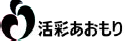 平成17年	青森県の人口移動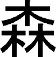 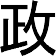 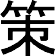 ま	え	が	き青森県人口移動統計調査は、本県が「青森県統計調査条例」及び「青森県人口移動統計調査規程」に基づき毎月実施している調査で、県内の人口移動の実態を明らかにすることを目的としています。毎月の調査結果については、「青森県の推計人口」として公表していますが、この度、平成１７年の１年間の調査結果を「平成１７年 青森県の人口移動（年報）」としてとりまとめました。本書が、県・市町村の各種施策の企画立案及び計画作成の基礎資料として、また、企業の経済活動や学術研究などの分野においても幅広く御活用いただければ幸いです。刊行にあたり、御協力をいただいた県民のみなさまをはじめ関係者に対しまして、心より感謝いたします。今後とも一層の御協力を賜りますようお願い申し上げます。平成１８年３月青森県企画政策部長関	格目	次利用にあたって 	１ 用語の説明 	５１ 総 人 口（１） 県人口 	７（２） 市部町村部人口 	８２ 人 口 動 態（１） 自然動態ア	県全体の自然動態 	９ イ	市部町村部別自然動態 	１０（２） 社会動態ア	県全体の社会動態 	１１ イ	県外転入、県外転出 	１２３  理由別人口移動状況 	１３４  移動前後の産業別就業者数 	１８５  年齢別転出入状況	２３統 計 表第１表      男女別推計人口、性比－県、市町村 	２６ 第２表      推計人口、人口動態－県、市町村 	２８ 第３表      男女別自然動態－県、市町村 	３０ 第４表      男女別社会動態－県、市町村 	３２ 第５表      男女、月別人口動態－県 	３６ 第 ６ 表  月 別 人 口 動態 	３８参 考 表第７表  男女、年齢（３区分）別推計人口及び指数－県、市町村 	４１ 第８表  男女、年齢（５歳階級）別推計人口－県、市町村 	４６ 第９表  男女、年齢（各歳）別推計人口－県、市町村 	５２青森県人口移動統計調査規程 	７７利	用	に	あ	た	っ	て１	「青森県人口移動統計調査」のあらまし（１）	調査の目的この調査は、青森県内の人口移動の実態を常時的確に把握し、各種行政の基礎資料を得ることを目的とする。（２）	調査方法｢住民基本台帳法｣及び「外国人登録法」の規定に基づく住民の市町村への届出及び届出者に対するアンケート調査結果を集計することによる。なお、本調査は「青森県統計調査条例」（昭和２５年３月条例第１０号）及び「青森県人口移動統計調査規程」（平成１２ 年３月青森県告示第１６６号）に基づいている。（３）	調査期間平成１７年１月１日から平成１７年１２月３１日までの１年間（４）	調査事項ア	出生数（男女別） イ	死亡数（男女別）ウ	転入者数（男女、県内・県外別） エ	転出者数（男女、県内・県外別）オ	従前の住所地別県内転入者数（男女別） カ	理由別移動者数（男女、県内・県外別）キ	移動前後の産業別就業者数（男女、県内・県外別） ク	年齢別推計人口（男女、各歳別）２	人口の推計方法について推計人口は、直近の国勢調査人口を基礎とし、これに市町村から毎月報告のあった出生数、死亡数、転入者数及び転出者数（外国人を含む）を国勢調査人口に加減することにより算出している（平成１８年１月１日現在の推計人口は、平成１７年国勢調査要計表による人口を基礎としている）。（県推計人口）＝（前期の人口）＋（出生数）－（死亡数）＋（県外からの転入者数＋転入不明者数）－（県外への転出者数＋転出不明者数）（市町村推計人口）＝（前期の人口）＋（出生数）－（死亡数）＋（転入者数）－（転出者数）３	出生数と死亡数について出生数及び死亡数は、厚生労働省が行っている「人口動態統計」とは、以下のとおり出生及び死亡の数を統計データとする時期の違いにより、数値が一致しない。「青森県人口移動統計調査」	出生又は死亡の届出があった時点で統計データとする。「人口動態統計」	出生又は死亡が発生した時点で統計データとする。４	県内転入と県内転出について県内転入と県内転出では、両者は伴って起こる現象なので、両者の数は一致するはずであるが、届出時期のずれ等により必ずしも一致しない。５	理由別人口移動状況及び移動前後の産業別就業者数理由別人口移動状況及び移動前後の産業別就業者数は、市町村窓口へ転入又は転出の届出を行った者の中で「県内転入者」、「県外転入者」及び「県外転出者」に対するアンケート調査に基づくものであり、無回答等もあるため実際の移動者数とは一致しない。なお、移動前後の産業別就業者数の中で、「○○等」としてある産業には、以下の産業が含ま れる。「電気業等」：電気・ガス・熱供給・水道業「運輸業等」：運輸・通信業「小売業等」：卸売・小売業・飲食店「金融業等」：金融・保険業また、「その他」には、無職も含まれる。６	年齢別推計人口について国勢調査における調査基準日が毎回１０月１日であることから、年齢別推計人口の基準日はこれに合わせ、平成１７年１０月１日現在とした。なお、年齢別推計人口に用いる年齢は、平成１７年９月３０日現在の満年齢である。平成１７年１０月１日現在で国勢調査が実施されたが、本書における年齢別推計人口は、平成１２年国勢調査結果を基礎に推計しているため、今後公表される平成１７年国勢調査による年齢別人口とは数値が異なるので、利用に際して留意されたい。また、人口の捕え方について、国勢調査と住民基本台帳法及び外国人登録法の定義には若干の相違があり、例えば国勢調査では原則として実際に３ヶ月以上住んでいるか住むことになっている人が調査の対象となるが、住民基本台帳による増減数は同台帳に登録又は抹消した時点で数えられるといった報告誤差により、一部の年齢層（人数の少ない高年齢層や年齢不詳者）にマイナスを生じることがあるため、利用に際して留意されたい。７	県人口推計方法の変更についてこれまで県人口の推計は、県間移動者数に加え、県内市町村間移動者数も含めていたが、平成１３年以降は県内市町村間移動者数を含めず推計することとしたことから、以前に公表している県人口は、平成１３年以降が変更となっているので留意されたい。なお、県人口には、県内市町村間の移動者数を含んでいない為、各市町村の推計人口の総数とは一致しない。８	県内市町村合併状況について平成１６年以降の県内市町村の合併状況は以下のとおりである。用	語	の	説	明出	生	数	出生届により住民票に記載された者の数死	亡	数	死亡届により住民票から削除された者の数転 入 者 数	転入届及び職権により住民票に記載された者の数転 出 者 数	転出届及び職権により住民票から削除された者の数転	入県 内 転 入	県内他市町村からの転入県 外 転 入	県外からの転入不	明	転出取消しや職権により住民票に記載された場合等転	出県 内 転 出	県内他市町村への転出県 外 転 出	県外への転出不	明	転入取消しや職権により記載された場合等自然増減数	（出生数）－（死亡数）自然増減率	（自然増減数）÷（その年の 1 月 1 日現在の人口）×100社会増減数	（県外からの転入者数＋転入不明）－（県外への転出者数＋転出不明）社会増減率	（社会増減数）÷（その年の 1 月 1 日現在の人口）×100人口増減数	（自然増減数）＋（社会増減数）人口増減率	（人口増減数）÷（その年の 1 月 1 日現在の人口）×100１	総人口（１）	県人口平成17年10月1日に実施された国勢調査人口（要計表による人口）を基礎に推計した平成18年1月1日現在の本県推計人口は、1,434,907人で、前年に比べ14,825人の減少となった。本県推計人口は、昭和59年1月1日現在の1,531,468人をピークに、減少傾向が続いている。表１－１ 推計人口及び人口動態の推移（単位：人、％）（注１） 推計人口は１月１日現在。（注２） 人口増減率＝（１年間の人口増減数）÷（その年の１月１日現在の人口）×100（注３） 昭和５１、５６、６１、平成３、８、１３、１８年の推計人口は、前年に国勢調査が行われ、１０月１日時点で基準人口（推計の基礎となる人口）が変わったため、前年の人口増減数を前年１月１日の推計人口に加えた数値と一致しない。（注４） 平成１３年以降の社会増減数には、県内市町村間の移動者数は含まれない。（２）	市部町村部人口平成18年1月1日現在の人口を市部町村部にみると、市部 1,079,401 人、町村部355,620人で、市部では7,438人の減少、町村部は4,464人の減少となった。「平成の大合併」により、市部町村部の枠組みが大きく変わり、県人口に占める割合は、市部75.2％、町村部24.8％となった。表１－２ 市部町村部別推計人口、人口動態及び県全体に対する割合の推移（単位：人、％）（注１） 推計人口は１月１日現在。（注２） 市部町村部の区分について、平成１６年以前の数値は、当時の市町村境域による区分であり、平成１７年の増減数は、平成１８年１月１日現在の市町村境域により区分している。（注３）       昭和５１、５６、６１、平成３、８、１３、１８年の推計人口は、前年に国勢調査が行われ、１０月１日時点で基準人口（推計の基礎となる人口）が変わったため、前年の人口増減数を前年の推計人口に加えた      数値と一致しない。（注４）       平成１３年以降の県の社会増減数には、県内市町村間の移動者数は含まれない。よって市部増減数と町村部増減数を加えた数とは一致しない。２	人口動態（１）	自然動態ア	県全体の自然動態平成17年中の出生数は10,598人、死亡数は14,886人で、出生数と死亡数の差である自然増減数は、4,288人の減少となった。前年に比べ、出生数は1,016人（△8.75％）の減少、死亡数は433人（3.00％）の増加、自然増減数は1,449人の減少となった。自然増減率は、前年より0.11ポイント減の△0.30％となった。表２－１ 自然動態の推移（単位：人、％）（注１）	自然増減率＝（１年間の自然増減数）÷（その年の１月１日現在の人口）×100イ	市部町村部別自然動態平成18年1月1日現在の市町村境域による平成17年中の自然動態を市部町村部別にみ   ると、市部では、出生数が8,304人、死亡数は10,521人で、2,217人の自然減少となった。町村部では、出生数が2,294人、死亡数が4,365人で2,071人の自然減少となった。市町村合併が進行したことにより、市部町村部の区分が大きく変わったが、ともに自然減少が続いている。表２－２ 市部町村部別自然動態の推移（単位：人、％）（注１） 自然増減率＝（１年間の自然増減数）÷（その年の１月１日現在の人口）×１００（注２） 平成１６年以前の数値は、当時の市町村境域による区分であり、平成１７年の数値は、平成１８ 年１月１日現在の市町村境域により区分している。（注３） 平成１７年の自然増減率は、平成１８年１月１日現在の市町村境域に組み替えた平成１７年１月１日現在推計人口を分母にしている。（２）	社会動態ア	県全体の社会動態平成17年中の転入者数は24,596人、転出者数は32,077人で、転入者数と転出者数の差であ      る社会増減数は、7,481人の減少となった。前年に比べ、転入者数が724人（△2.86％）の減少、転出者数が150人（△0.47％）の減少、社会増減数は574人の減少となった。社会増減率は前年より0.05ポイント減の△0.52％となった。表２－３ 社会動態の推移（単位：人、％）（注１）平成１３年以降の社会増減数には、県内市町村間の移動者数は含まれない。（注２）社会増減率＝（１年間の社会増減数）÷（その年の１月１日現在の人口）×100イ	県外転入、県外転出平成18年1月1日現在の市町村境域による平成17年中の県外への移動者数を市部町村部別にみると、 市部では、県外転入者数19,802人、県外転出者数が25,290人で、対県外社会増減数は、△5,488人と    なった。町村部では、県外転入者数が3,780人、県外転出者数が5,518人で、対県外社会増減数は、△1,738   人となった。表２－４ 社会動態の推移（県外転入・県外転出）（単位：人）（注１）        平成１６年以前の数値は、当時の市町村境域による区分であり、平成１７年の数値は、平成１８年１月１日現在の市町村境域により区分している。３	理由別人口移動状況調査票に対する回答により移動理由を把握できた移動者数は  34,303  人（県内転入 11,354 人、県外転入 9,327 人、県外転出 13,622 人）で、転勤が 9,227 人（構成比 26.9％ ）で最も多く、次いで就職が 4,862 人（構成比 14.2％ ）、住宅事情が 3,494人（構成比 10.2％）であった。県内転入では、住宅事情が 2,612 人（構成比 23.0％）で最も多く、次いで転勤が2,532 人（構成比 22.3％ ）、結婚・離婚が 2,305 人（構成比 20.3％）であった。県外転入では、転勤が 3,118 人（構成比 33.4％ ）で最も多く、次いで転職が 1,164人（構成比 12.5％ ）、結婚・離婚が 619 人（構成比 6.6％ ）、就職が 613 人（構成比6.6％）であった。県外転出では、就職が  3,764  人（構成比  27.6％）で最も多く、次いで、転勤が3,577 人（構成比 26.3％ ）、転職が 1,525 人（構成比 11.2％）であった。県外転出の理由で、就職が転勤を上回ったのは、平成 9 年以来である。年齢階級別構成比で見ると、15～19 歳では、県内転入及び県外転入で就学が最も多く、県外転出では就職が最も多い理由であった。昨年に続き、県外転出で、就職   が就学を上回った。20～24 歳では、県外転入と県外転出で、就職が最も多い理由であったものの、構成比を見ると、県外転入が  17.4％であったのに対し、県外転出は  53.1％と大きな開きがある。25～39 歳では、県外転入と県外転出で転勤が最も多い理由であった。40～59 歳では、全ての移動で、転勤が最も多い理由であった。（注１）移動数及び回答数（率）について表３－１	年齢、理由別移動者数及び構成比（全移動）（単位：人、％）※	年齢は、調査票記入時の年齢である。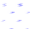 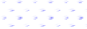 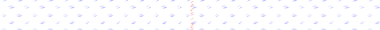 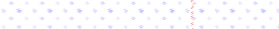 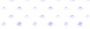 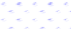 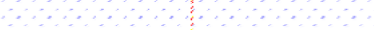 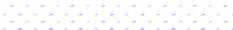 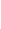 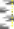 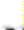 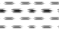 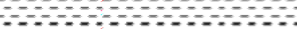 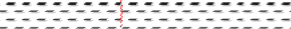 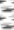 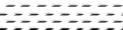 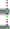 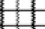 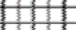 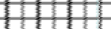 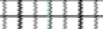 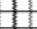 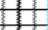 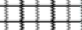 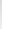 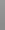 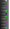 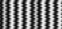 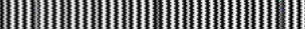 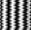 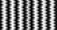 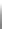 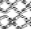 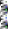 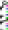 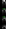 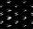 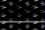 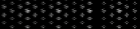 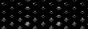 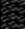 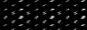 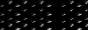 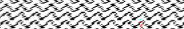 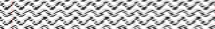 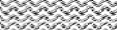 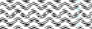 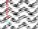 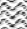 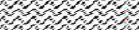 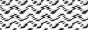 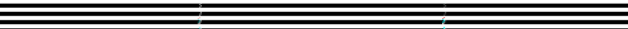 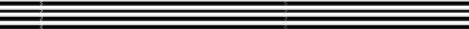 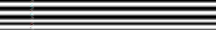 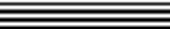 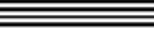 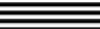 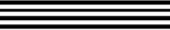 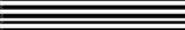 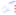 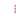 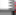 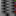 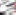 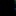 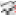 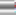 表３－２	年齢、理由別移動者数及び構成比（県内転入）（単位：人、％）※	年齢は、調査票記入時の年齢である。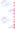 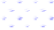 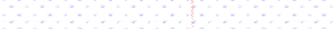 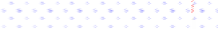 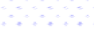 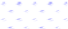 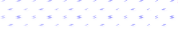 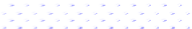 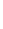 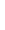 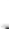 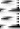 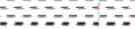 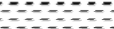 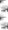 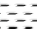 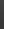 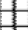 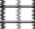 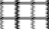 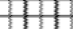 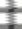 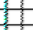 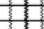 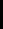 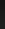 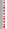 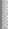 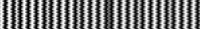 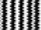 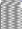 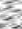 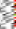 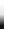 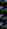 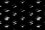 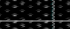 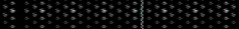 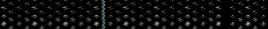 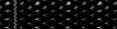 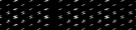 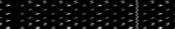 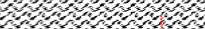 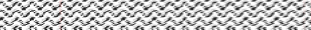 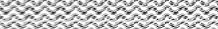 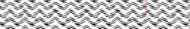 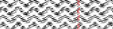 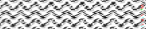 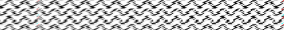 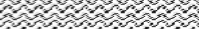 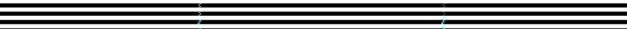 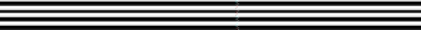 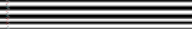 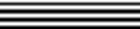 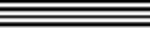 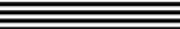 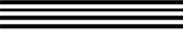 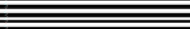 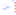 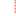 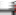 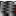 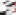 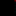 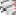 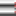 表３－３	年齢、理由別移動者数及び構成比（県外転入）（単位：人、％）※	年齢は、調査票記入時の年齢である。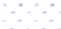 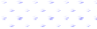 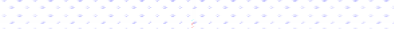 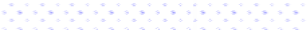 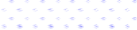 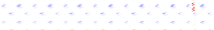 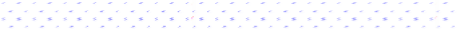 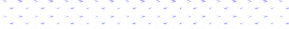 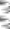 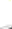 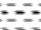 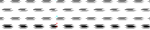 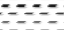 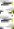 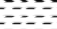 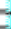 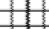 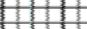 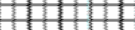 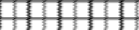 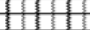 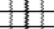 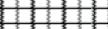 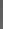 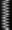 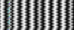 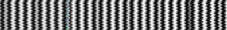 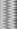 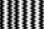 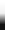 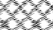 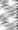 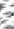 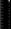 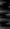 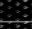 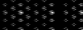 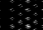 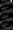 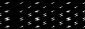 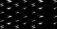 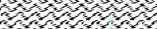 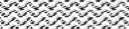 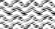 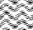 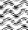 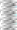 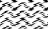 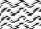 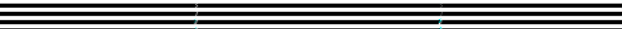 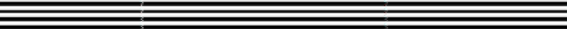 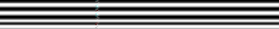 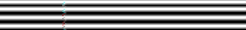 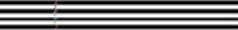 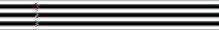 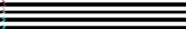 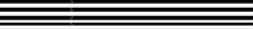 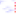 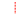 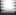 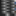 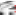 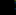 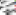 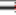 表３－４	年齢、理由別移動者数及び構成比（県外転出）（単位：人、％）※	年齢は、調査票記入時の年齢である。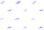 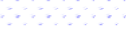 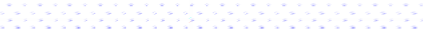 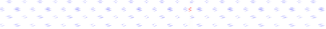 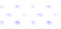 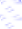 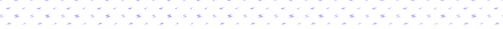 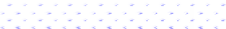 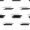 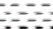 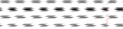 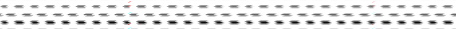 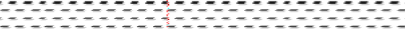 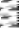 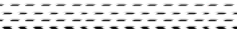 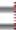 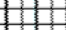 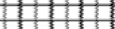 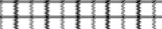 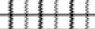 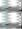 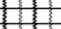 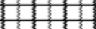 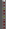 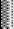 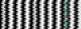 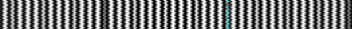 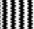 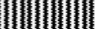 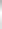 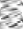 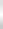 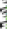 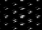 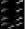 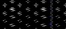 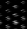 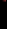 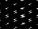 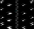 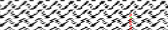 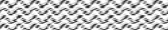 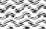 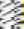 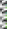 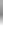 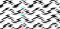 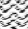 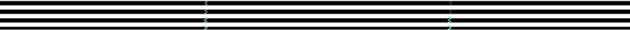 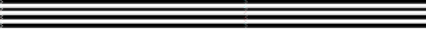 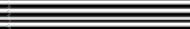 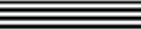 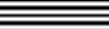 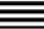 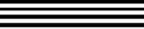 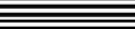 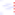 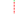 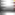 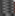 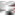 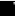 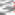 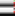 ４	移動前後の産業別就業者数調査票に対する回答により移動前後の産業別就業者数を把握できた移動者数は28,053 人（県内転入 8,720 人、県外転入 7,679 人、県外転出 11,654 人）であった。県内転入では、移動前、第 3 次産業に就業していた者が 4,681 人（ 構成比 53.68％ ）と多く、特にサービス業	1,815  人（構成比  20.81％ ）、公務は  1,801  人（構成比20.65％）と多かった。移動後には、第 2 次、第 3 次産業に就業する者がそれぞれ52  人（△0.60  ポイント）、240  人（△2.75  ポイント）減少し、逆に第  1  次産業就業者や非就業者はそれぞれ  38 人（0.43 ポイント）、254 人（2.92 ポイント）増加した。県外転入では、移動前、第 3 次産業に就業していた者が 3,731 人（ 構成比 48.59％ ）と多く、特にサービス業は  1,423 人（構成比  18.53％ ）、公務は  1,372 人（構成比17.87％）と多かった。移動後には、第 2 次、第 3 次産業に就業する者がそれぞれ409 人（△ 5.33 ポイント）、633 人（△8.25 ポイント）減少し、逆に第 1 次産業就業者や非就業者はそれぞれ  107 人（1.39 ポイント）、935 人（12.18 ポイント）増加した。県外転出では、移動前、非就業者が 6,618 人（構成比 56.79％）と多く、特に学生・生徒が 4,181 人（構成比 35.88％）と多かった。移動後には、第 1 次産業就業者と非就業者がそれぞれ 58 人（△0.50 ポイント）、2,285 人（△19.61 ポイント） 減少し、非就業者の中では特に学生・生徒であった者が、2,574  人（△22.09％ ポイント）と減少した。逆に、第 2 次、第 3 次産業に就業する者がそれぞれ 720 人（6.18  ポイント）、1,623  人（13.92  ポイント）増加した。なかでも、サービス業に就業する者は  2,487  人（構成比  21.34％）で  992  人（ 8.51  ポイント）と増加が大きかった。（注１）移動数及び回答数（率）について―18―表４－１	移動前後の産業別就業者数及び構成比（全移動）（単位：人、％）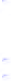 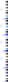 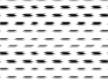 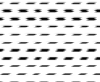 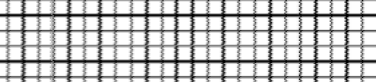 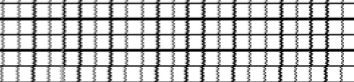 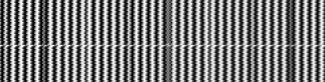 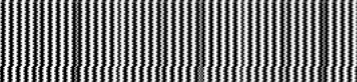 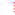 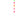 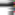 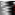 表４－２	移動前後の産業別就業者数及び構成比（県内転入）（単位：人、％）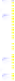 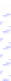 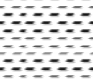 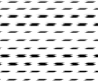 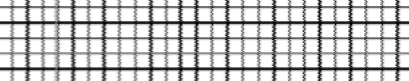 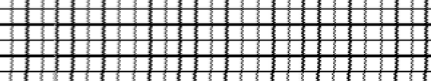 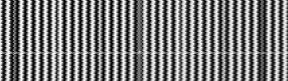 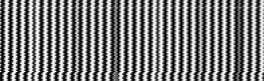 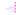 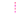 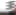 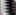 表４－３	移動前後の産業別就業者数及び構成比（県外転入）（単位：人、％）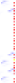 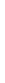 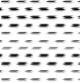 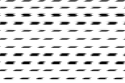 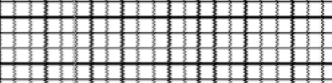 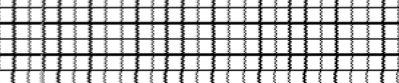 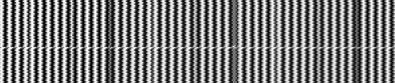 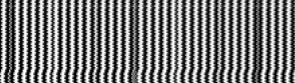 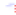 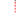 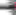 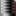 表４－４	移動前後の産業別就業者数及び構成比（県外転出）（単位：人、％）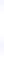 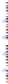 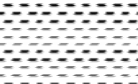 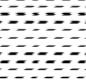 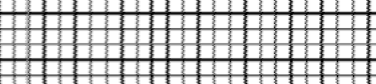 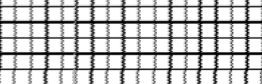 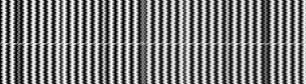 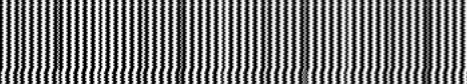 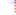 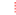 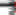 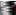 ５	年齢別転出入状況県全体での年齢別転入者数は、18 歳から増加し、22 歳がピークとなり、それ以降は年齢が高くなるにつれて少なくなっている。転出者数は、18 歳が最も多く、次に 22 歳、20 歳と続き、22 歳を超えると年齢が高くなるにつれて少なくなっている。ほぼ全ての年齢において転出超過となっており、特に 18 歳では大幅な転出超過となっている。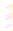 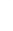 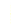 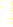 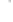 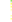 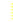 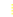 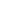 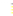 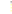 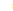 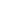 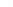 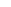 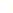 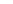 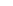 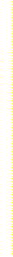 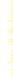 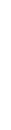 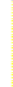 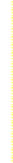 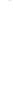 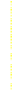 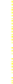 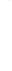 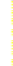 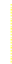 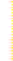 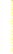 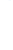 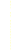 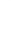 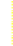 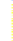 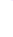 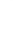 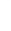 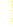 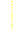 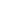 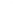 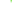 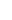 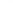 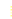 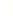 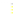 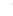 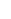 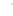 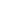 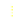 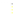 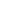 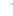 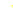 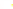 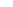 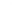 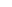 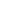 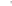 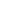 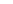 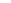 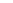 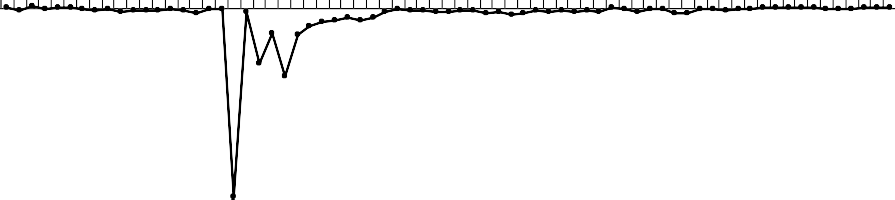 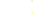 （注１）年齢は移動した月の末日現在。（注２）71 歳以上は各歳別の移動者数が少ないことから、まとめて 71 歳以上とした。（注３）転入・転出者数には県内市町村間の移動者数は含まれない。－23－統	計	表第１表 男女別推計人口、性比－県、市町村（単位：人）(注１)県の人口には、県内市町村間移動者数が含まれないため、各市町村の推計人口の総計とは一致しない。(注２）性比：女性100人に対する男性の数＝（男性の人口）÷（女性の人口）×100(平成１７年性比は平成１８年１月１日現在の市町村境域により組み替えて算出した。）(注３）平成１８年１月1日に合併した平川市、南部町の数値は合併前の町村の数値を合算して算出した。第２表 推計人口、人口動態－県、市町村（単位：人、％）(注１)県の人口には、県内市町村間移動者数が含まれないため、各市町村の推計人口の総計とは一致しない。(注２）平成１７年１０月１日現在で国勢調査が行われ、基準人口（推計の基礎となる人口）が変わったため、平成１７年の人口増減数を平成１７年１月１日現在の推計人口に加えた数値と、平成１８年１月１日現在の推計人口は一致し      ない。(注３）平成１７年１月１日現在推計人口は、平成１８年１月１日現在の市町村境域に組み替えて算出した。(注４）平成１８年１月１日に合併した平川市、南部町の数値は合併前の町村の数値を合算して算出した。第３表 男女別自然動態－県、市町村（単位：人、％）(注１）平成１８年１月１日に合併した平川市、南部町の数値は合併前の町村の数値を合算して算出した。(注２）自然増減率は、平成１８年１月１日現在の市町村境域に組み替えた平成１７年１月１日推計人口に対するもの    である。第４表 男女別社会動態－県、市町村（単位：人、％）第４表 男女別社会動態－県、市町村（続き）（単位：人、％）(注１）平成１８年１月１日に合併した平川市、南部町の数値は合併前の町村の数値を合算して算出した。(注２）社会増減率は、平成１８年１月１日現在の市町村境域に組み替えた平成１７年１月１日推計人口に対するものである。第５表 男女、月別人口動態－県（単位：人）第６表	月別人口動態（単位：人）※１  県外からの転入者数＝県外転入者数＋職権記載者数県外への転出者数＝県外転出者数＋職権消除者数※２ 県の推計人口には、県内市町村間の移動者数を含んでいないため、各市町村の推計人口の総計とは一致しない。※３ 平成12年10月1日現在の人口は、平成12年国勢調査人口（確定値）である。※４ 平成12年11月～17年9月の人口は、平成12年国勢調査人口（確定値）を基礎に推計している。※５        平成17年10月1日現在の人口は、平成17年国勢調査人口（要計表による人口）であり、平成17年11月以降の人口は平成17年国勢調査人口（要計による人口）を基礎に推計している。参	考	表※平成１７年１０月１日現在の年齢別推計人口は、平成１２年国勢調査人口を基礎に推計しているため、今後公表される平成１７年国勢調査に よる年齢別人口とは数値が異なるので、利用に際して留意されたい。青森県の人口ピラミッド平成17年10月1日現在（平成12年国勢調査人口を基礎とした推計人口）男90～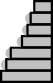 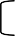 8580757065605550454035302520151050（歳）女59,60歳：終戦前後における出生減39歳：昭和41（1966）年のひのえうまによる出生減31～34歳：昭和46～49（1971～74）年の第2次ﾍﾞﾋﾞｰﾌﾞｰﾑ15,00010,000（人）5,000	00	5,000	10,000	15,000（人）（注１）90歳以上人口は年齢別人口が算出できないため、まとめて90歳以上とした。（注２）年齢不詳を除く（注３）上記年齢別推計人口は、平成12年国勢調査人口を基礎に推計しているものであり、今後公表される平成17年国勢調査による年齢別人口とは数値が異なるため、利用に際して留意されたい。－39 －第７表 男女、年齢（３区分）別 推計人口 －県、市町村－（平成１７年１０月１日現在）(注１)総数には年齢不詳を含む。 (注２)性比：女性100人に対する男性の数＝（男性の人口）÷（女性の人口）×100第７表 男女、年齢（３区分）別 推計人口 －県、市町村－（続き）（平成１７年１０月１日現在）第７表 男女、年齢（３区分）別 推計人口 －県、市町村－（続き）（平成１７年１０月１日現在）第７表 男女、年齢（３区分）別 推計人口 －県、市町村－（続き）（平成１７年１０月１日現在）第７表   男女、年齢（３区分）別 推計人口   －県、市町村－（続き）（平成１７年１０月１日現在）第８表 男女、年齢（５歳階級）別 推計人口 －市町村－（平成１７年１０月１日現在）（注１）総数には年齢不詳を含む。第８表 男女、年齢（５歳階級）別 推計人口 －市町村－（続き）（平成１７年１０月１日現在）第８表 男女、年齢（５歳階級）別 推計人口 －市町村－（続き）（平成１７年１０月１日現在）第８表 男女、年齢（５歳階級）別 推計人口 －市町村－（続き）（平成１７年１０月１日現在）第８表 男女、年齢（５歳階級）別 推計人口 －市町村－（続き）（平成１７年１０月１日現在）第８表 男女、年齢（５歳階級）別 推計人口 －市町村－（続き）（平成１７年１０月１日現在）第９表 男女、年齢（各歳）別 推計人口 －県、市町村－（平成１７年１０月１日現在）（注１）総数には年齢不詳を含む。第９表 男女、年齢（各歳）別 推計人口 －県、市町村－（続き）（平成１７年１０月１日現在）第９表 男女、年齢（各歳）別 推計人口 －県、市町村－（続き）（平成１７年１０月１日現在）第９表 男女、年齢（各歳）別 推計人口 －県、市町村－（続き）（平成１７年１０月１日現在）第９表 男女、年齢（各歳）別 推計人口 －県、市町村－（続き）（平成１７年１０月１日現在）第９表 男女、年齢（各歳）別 推計人口 －県、市町村－（続き）（平成１７年１０月１日現在）第９表 男女、年齢（各歳）別 推計人口 －県、市町村－（続き）（平成１７年１０月１日現在）第９表 男女、年齢（各歳）別 推計人口 －県、市町村－（続き）（平成１７年１０月１日現在）第９表 男女、年齢（各歳）別 推計人口 －県、市町村－（続き）（平成１７年１０月１日現在）第９表 男女、年齢（各歳）別 推計人口 －県、市町村－（続き）（平成１７年１０月１日現在）第９表 男女、年齢（各歳）別 推計人口 －県、市町村－（続き）（平成１７年１０月１日現在）第９表 男女、年齢（各歳）別 推計人口 －県、市町村－（続き）（平成１７年１０月１日現在）第９表 男女、年齢（各歳）別 推計人口 －県、市町村－（続き）（平成１７年１０月１日現在）第９表 男女、年齢（各歳）別 推計人口 －県、市町村－（続き）（平成１７年１０月１日現在）第９表 男女、年齢（各歳）別 推計人口 －県、市町村－（続き）（平成１７年１０月１日現在）第９表 男女、年齢（各歳）別 推計人口 －県、市町村－（続き）（平成１７年１０月１日現在）第９表 男女、年齢（各歳）別 推計人口 －県、市町村－（続き）（平成１７年１０月１日現在）第９表 男女、年齢（各歳）別 推計人口 －県、市町村－（続き）（平成１７年１０月１日現在）第９表 男女、年齢（各歳）別 推計人口 －県、市町村－（続き）（平成１７年１０月１日現在）第９表 男女、年齢（各歳）別 推計人口 －県、市町村－（続き）（平成１７年１０月１日現在）第９表 男女、年齢（各歳）別 推計人口 －県、市町村－（続き）（平成１７年１０月１日現在）第９表 男女、年齢（各歳）別 推計人口 －県、市町村－（続き）（平成１７年１０月１日現在）第９表 男女、年齢（各歳）別 推計人口 －県、市町村－（続き）（平成１７年１０月１日現在）第９表 男女、年齢（各歳）別 推計人口 －県、市町村－（続き）（平成１７年１０月１日現在）第９表 男女、年齢（各歳）別 推計人口 －県、市町村－（続き）（平成１７年１０月１日現在）青森県人口移動統計調査規程 （平成 12 年 3 月 8 日青森県告示第 166 号）改正	平成 13 年 3 月 30 日	告示第 221 号平成 14 年 3 月 29 日	告示第 139 号平成 16 年 3 月 31 日	告示第 230 号（趣旨）第1条   この規程は、青森県統計調査条例（昭和 25 年 3 月青森県条例第 10 号）第２条第２項の規定に基づき、青森県人口移動統計調査（以下「調査」という。）の実施について必要な事項を定めるものとする。（調査の目的）第2条	調査は、県内の人口移動の実態を常時適確に把握し、各種行政の基礎資料を得ることを目的とする。（調査の期日）第3条	調査は、毎月 1 日現在で、前月 1 月間の人口移動について行う。（調査の範囲）第4条	調査は、住民基本台帳法（昭和 42 年法律第 81 号）の規定に基づき住民票に記載され、又は住民票を削除された者及び外国人登録法（昭和 27 年法律第 125 号）の規定に基づき外国人登録原票に登録され、又は外国人登録原票を閉鎖された者について行う。（調査事項）第5条	調査は、次に掲げる事項について行う。一	世帯の数二	男女別の出生者及び死亡者の数三	出生者及び死亡者の性別及び生年月日四		男女別及び従前の住所地又は居住地別（従前の住所地又は居住地が県外にある場合を除く。）の転入者（他の市町村から住所を移し、又は住居地を変更した者をいう。以下同じ。） の数五	転入者の男女別及び年齢階層別の転入理由並びに男女別の転入前後の就業状況六		男女別の転出者（他の市町村へ住所を移し、又は居住地を変更した者をいう。以下同じ。） の数七	転出者の男女別及び年齢階層別の転出理由並びに男女別の転出前後の就業状況八	転入者及び転出者の出生地九	転入者及び転出者の性別、生年月日及び県内移動又は県外移動の別（調査の方法）第6条	調査は、前条第 1 号から第 4 号まで、第 6 号及び第 9 号に掲げる事項については住民基本台帳法第 6 条第 1 項に規定する住民票及び外国人登録法第 4 条第 1 項に規定する外国人登録原票に基づいて、前条第 5 号、第 7 号及び第 8 号に掲げる事項については住民基本台帳法第 22条の規定による転入届若しくは同法第 24 条の規定による転出届を行う者又は外国人登録法第 8 条第 1 項の規定による居住地変更の登録の申請をする者について青森県人口移動理由等調査票（別記様式）に基づいて行うものとする。（結果の公表）第7条	調査の結果は、集計完了の都度公表する。附	則この規程は、平成１２年４月１日から施行する。附	則（平成 13 年告示第 221 号）この規程は、平成１３年４月１日から施行する。附	則（平成 14 年告示第 139 号）この規程は、平成 1４年４月 1 日から施行する。附	則（平成 16 年告示第 230 号）この規程は、平成１６年４月１日から施行する。別記様式（第６条関係）	（平13告示221・平14告示139・一部改正）青森県人口移動理由等調査票この調査票は、人口の動きについて、どんな人達が、どんな理由によって移動するのかを見るためのもの     です。ご面倒でしょうが、ご協力をお願いします。青森県企画政策部統計分析課太枠欄だけに記入又は該当する番号を○で囲んでください。12	345注 用紙の大きさは、日本工業規格A4縦長とする。★		青森県企画政策部統計分析課では、統計専用のホームページ「青森県統計データランド」を開設しております。「青森県統計データランド」は、全庁的な統計データベースとして、各種統計情報の提供を行います。（推計人口もあります。）・ ホームページアドレス	http://www.pref.aomori.lg.jp/tokei/青森県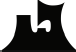 青森県企画政策部統計分析課	平成18年3月発行〒030-8570	青森県青森市長島一丁目1番1号	TEL017-734-9169	（人口労働統計グループ）平成17年青森県の人口移動新市町村名称合 併 日関 係 市 町 村五	戸	町	（ ご の へ ま ち ）平成16 年7月1 日五戸町、倉石村十  和 田 市	（ と わ だ し ）平成17 年1 月1 日十和田市、十和田湖町つ  が る 市	（ つ が る し ）平成17年2月11日木造町、森田村、柏村、稲垣村、車力村む	つ	市	（	む	つ	し	）平成17年3月14日むつ市、川内町、大畑町、脇野沢村五所川原市	（ごしょ がわ ら し ）平成17年3月28日五所川原市、金木町、市浦村外  ヶ 浜 町	（そとがはままち）平成17年3月28日蟹田町、平舘村、三厩村藤	崎	町	（ ふ じ さ き ま ち ）平成17年3月28日藤崎町、常盤村中	泊	町	（なかど まりま ち）平成17年3月28日中里町、小泊村八	戸	市	（ は ち の へ し ）平成17年3月31日八戸市、南郷村深	浦	町	（ ふ か う ら ま ち ）平成17年3月31日深浦町、岩崎村七	戸	町	（ し ち の へ ま ち ）平成17年3月31日七戸町、天間林村東	北	町	（ と う ほ く ま ち ）平成17年3月31日上北町、東北町青	森	市	（ あ お も り し ）平成17 年4月1 日青森市、浪岡町平	川	市	（ ひ ら か わ し ）平成18 年1月1 日尾上町、平賀町、碇ケ関村南	部	町	（ な ん ぶ ち ょ う ）平成18 年1 月1 日名川町、南部町、福地村弘	前	市	（ ひ ろ さ き し ）平成18年2月27日弘前市、岩木町、相馬村おいらせ町	（おいら せちょ う）平成18 年3月1 日百石町、下田町年	次推計人口人口増減数自然増減数社会増減数人口増減率昭 和 ５０ 年1,443,30211,72914,289-2,5600.81５１1,473,17813,65013,920-2700.93５２1,486,82810,47313,530-3,0570.70５３1,497,3019,87712,476-2,5990.66５４1,507,1787,28612,533-5,2470.48５５1,514,4646,11011,694-5,5840.40５６1,526,6262,60910,805-8,1960.17５７1,529,2351,67410,522-8,8480.11５８1,530,90955910,141-9,5820.04５９1,531,468-2,4829,518-12,000-0.16６０1,528,986-3,4328,445-11,877-0.22６１1,525,481-4,9258,254-13,179-0.32６２1,520,556-5,3497,132-12,481-0.35６３1,515,207-6,3535,567-11,920-0.42平成	元1,508,854-7,2314,670-11,901-0.48２1,501,623-6,5163,811-10,327-0.43３1,483,412-6,4503,758-10,208-0.43４1,476,962-4,6072,929-7,536-0.31５1,472,355-1,4602,112-3,572-0.10６1,470,8951,7922,858-1,0660.12７1,472,6875161,457-9410.04８1,483,399-5881,440-2,028-0.04９1,482,811-1,785809-2,594-0.12１０1,481,026-2,374860-3,234-0.16１１1,478,652-2,984-319-2,665-0.20１２1,475,668-2,856-216-2,640-0.19１３1,476,239-3,396-413-2,983-0.23１４1,472,843-5,796-1,002-4,794-0.39１５1,467,047-7,569-2,274-5,295-0.52１６1,459,478-9,746-2,839-6,907-0.67１７１８1,449,7321,434,907-11,769--4,288--7,481--0.81年	次県県市部部町村	部村	部年	次推 計 人 口増 減 数推 計 人 口増 減 数割	合推 計 人 口増 減 数割	合昭和 ５０ 年1,443,30211,729854,44712,37259.2588,855-64340.8５１1,473,17813,650881,30815,52659.8591,870-1,87640.2５２1,486,82810,473896,83411,87460.3589,994-1,40139.7５３1,497,3019,877908,70811,41360.7588,593-1,53639.3５４1,507,1787,286920,1218,25461.0587,057-96839.0５５1,514,4646,110928,3758,47961.3586,089-2,36938.7５６1,526,6262,609941,0015,20061.6585,625-2,59138.4５７1,529,2351,674946,2014,65761.9583,034-2,98338.1５８1,530,909559950,8583,37362.1580,051-2,81437.9５９1,531,468-2,482954,2311,58462.3577,237-4,06637.7６０1,528,986-3,432955,81589462.5573,171-4,32637.5６１1,525,481-4,925955,176-16662.6570,305-4,75937.4６２1,520,556-5,349955,010-51262.8565,546-4,83737.2６３1,515,207-6,353954,498-12463.0560,709-6,22937.0平 成 元1,508,854-7,231954,374-1,28663.3554,480-5,94536.7２1,501,623-6,516953,088-73763.5548,535-5,77936.5３1,483,412-6,450942,425-99163.5540,987-5,45936.5４1,476,962-4,607941,43426763.7535,528-4,87436.3５1,472,355-1,460941,7012,50264.0530,654-3,96236.0６1,470,8951,792944,2033,22064.2526,692-1,42835.8７1,472,687516947,4233,31464.3525,264-2,79835.7８1,483,399-588957,0542,09164.5526,345-2,67935.5９1,482,811-1,785959,14533064.7523,666-2,11535.3１０1,481,026-2,374959,47584564.8521,551-3,21935.2１１1,478,652-2,984960,32014364.9518,332-3,12735.1１２1,475,668-2,856960,4638865.1515,205-2,94434.9１３1,476,239-3,396961,19238165.1515,197-3,82034.9１４1,472,843-5,796961,573-2,28465.3511,377-3,64234.7１５1,467,047-7,569959,289-3,14765.4507,735-4,50634.6１６1,459,478-9,746956,142-4,54965.5503,229-5,28634.5１７1,449,732-11,769951,593-7,43865.6497,943-4,46434.4１８1,434,907－1,079,401－75.2355,620－24.8年次出出生	数生	数死死亡	数亡	数自然動態自然動態年次総 数男男女総 数男男女増 減 数増 減 率昭和５０ 年23,75023,48623,00422,38922,25221,72620,71920,36020,36119,96518,97118,32717,32316,37915,57714,65715,01414,57714,32614,82413,98513,97413,59713,69513,15912,97912,91812,42811,75611,61410,59812,23512,03111,82511,56511,44311,16610,72010,44510,43010,2529,7689,3238,8378,4467,9847,5787,5887,4587,2817,6617,0017,2956,9126,9016,7446,6206,5496,4096,0185,9155,43012,23512,03111,82511,56511,44311,16610,72010,44510,43010,2529,7689,3238,8378,4467,9847,5787,5887,4587,2817,6617,0017,2956,9126,9016,7446,6206,5496,4096,0185,9155,43011,51511,45511,17910,82410,80910,5609,9999,9159,9319,7139,2039,0048,4867,9337,5937,0797,4267,1197,0457,1636,9846,6796,6856,7946,4156,3596,3696,0195,7385,6995,1689,4619,5669,4749,9139,71910,0329,9149,83810,22010,44710,52610,07310,19110,81210,90710,84611,25611,64812,21411,96612,52812,53412,78812,83513,47813,19513,33113,43014,03014,45314,8865,2605,3365,3825,5035,4595,6255,4845,4565,7165,7475,8585,5195,6955,9345,9146,0546,3096,4686,7566,6706,8816,9306,9617,1447,2397,3357,3387,3097,6827,9868,1915,2605,3365,3825,5035,4595,6255,4845,4565,7165,7475,8585,5195,6955,9345,9146,0546,3096,4686,7566,6706,8816,9306,9617,1447,2397,3357,3387,3097,6827,9868,1914,2014,2304,0924,4104,2604,4074,4304,3824,5044,7004,6684,5544,4964,8784,9934,7924,9475,1805,4585,2965,6475,6045,8275,6916,2395,8605,9936,1216,3486,4676,69514,28913,92013,53012,47612,53311,69410,80510,52210,1419,5188,4458,2547,1325,5674,6703,8113,7582,9292,1122,8581,4571,440809860-319-216-413-1,002-2,274-2,839-4,2880.990.940.910.830.830.770.710.690.660.620.550.540.470.370.310.250.250.200.140.190.100.100.050.06-0.02-0.01-0.03-0.07-0.16-0.19-0.30５１23,75023,48623,00422,38922,25221,72620,71920,36020,36119,96518,97118,32717,32316,37915,57714,65715,01414,57714,32614,82413,98513,97413,59713,69513,15912,97912,91812,42811,75611,61410,59812,23512,03111,82511,56511,44311,16610,72010,44510,43010,2529,7689,3238,8378,4467,9847,5787,5887,4587,2817,6617,0017,2956,9126,9016,7446,6206,5496,4096,0185,9155,43012,23512,03111,82511,56511,44311,16610,72010,44510,43010,2529,7689,3238,8378,4467,9847,5787,5887,4587,2817,6617,0017,2956,9126,9016,7446,6206,5496,4096,0185,9155,43011,51511,45511,17910,82410,80910,5609,9999,9159,9319,7139,2039,0048,4867,9337,5937,0797,4267,1197,0457,1636,9846,6796,6856,7946,4156,3596,3696,0195,7385,6995,1689,4619,5669,4749,9139,71910,0329,9149,83810,22010,44710,52610,07310,19110,81210,90710,84611,25611,64812,21411,96612,52812,53412,78812,83513,47813,19513,33113,43014,03014,45314,8865,2605,3365,3825,5035,4595,6255,4845,4565,7165,7475,8585,5195,6955,9345,9146,0546,3096,4686,7566,6706,8816,9306,9617,1447,2397,3357,3387,3097,6827,9868,1915,2605,3365,3825,5035,4595,6255,4845,4565,7165,7475,8585,5195,6955,9345,9146,0546,3096,4686,7566,6706,8816,9306,9617,1447,2397,3357,3387,3097,6827,9868,1914,2014,2304,0924,4104,2604,4074,4304,3824,5044,7004,6684,5544,4964,8784,9934,7924,9475,1805,4585,2965,6475,6045,8275,6916,2395,8605,9936,1216,3486,4676,69514,28913,92013,53012,47612,53311,69410,80510,52210,1419,5188,4458,2547,1325,5674,6703,8113,7582,9292,1122,8581,4571,440809860-319-216-413-1,002-2,274-2,839-4,2880.990.940.910.830.830.770.710.690.660.620.550.540.470.370.310.250.250.200.140.190.100.100.050.06-0.02-0.01-0.03-0.07-0.16-0.19-0.30５２23,75023,48623,00422,38922,25221,72620,71920,36020,36119,96518,97118,32717,32316,37915,57714,65715,01414,57714,32614,82413,98513,97413,59713,69513,15912,97912,91812,42811,75611,61410,59812,23512,03111,82511,56511,44311,16610,72010,44510,43010,2529,7689,3238,8378,4467,9847,5787,5887,4587,2817,6617,0017,2956,9126,9016,7446,6206,5496,4096,0185,9155,43012,23512,03111,82511,56511,44311,16610,72010,44510,43010,2529,7689,3238,8378,4467,9847,5787,5887,4587,2817,6617,0017,2956,9126,9016,7446,6206,5496,4096,0185,9155,43011,51511,45511,17910,82410,80910,5609,9999,9159,9319,7139,2039,0048,4867,9337,5937,0797,4267,1197,0457,1636,9846,6796,6856,7946,4156,3596,3696,0195,7385,6995,1689,4619,5669,4749,9139,71910,0329,9149,83810,22010,44710,52610,07310,19110,81210,90710,84611,25611,64812,21411,96612,52812,53412,78812,83513,47813,19513,33113,43014,03014,45314,8865,2605,3365,3825,5035,4595,6255,4845,4565,7165,7475,8585,5195,6955,9345,9146,0546,3096,4686,7566,6706,8816,9306,9617,1447,2397,3357,3387,3097,6827,9868,1915,2605,3365,3825,5035,4595,6255,4845,4565,7165,7475,8585,5195,6955,9345,9146,0546,3096,4686,7566,6706,8816,9306,9617,1447,2397,3357,3387,3097,6827,9868,1914,2014,2304,0924,4104,2604,4074,4304,3824,5044,7004,6684,5544,4964,8784,9934,7924,9475,1805,4585,2965,6475,6045,8275,6916,2395,8605,9936,1216,3486,4676,69514,28913,92013,53012,47612,53311,69410,80510,52210,1419,5188,4458,2547,1325,5674,6703,8113,7582,9292,1122,8581,4571,440809860-319-216-413-1,002-2,274-2,839-4,2880.990.940.910.830.830.770.710.690.660.620.550.540.470.370.310.250.250.200.140.190.100.100.050.06-0.02-0.01-0.03-0.07-0.16-0.19-0.30５３23,75023,48623,00422,38922,25221,72620,71920,36020,36119,96518,97118,32717,32316,37915,57714,65715,01414,57714,32614,82413,98513,97413,59713,69513,15912,97912,91812,42811,75611,61410,59812,23512,03111,82511,56511,44311,16610,72010,44510,43010,2529,7689,3238,8378,4467,9847,5787,5887,4587,2817,6617,0017,2956,9126,9016,7446,6206,5496,4096,0185,9155,43012,23512,03111,82511,56511,44311,16610,72010,44510,43010,2529,7689,3238,8378,4467,9847,5787,5887,4587,2817,6617,0017,2956,9126,9016,7446,6206,5496,4096,0185,9155,43011,51511,45511,17910,82410,80910,5609,9999,9159,9319,7139,2039,0048,4867,9337,5937,0797,4267,1197,0457,1636,9846,6796,6856,7946,4156,3596,3696,0195,7385,6995,1689,4619,5669,4749,9139,71910,0329,9149,83810,22010,44710,52610,07310,19110,81210,90710,84611,25611,64812,21411,96612,52812,53412,78812,83513,47813,19513,33113,43014,03014,45314,8865,2605,3365,3825,5035,4595,6255,4845,4565,7165,7475,8585,5195,6955,9345,9146,0546,3096,4686,7566,6706,8816,9306,9617,1447,2397,3357,3387,3097,6827,9868,1915,2605,3365,3825,5035,4595,6255,4845,4565,7165,7475,8585,5195,6955,9345,9146,0546,3096,4686,7566,6706,8816,9306,9617,1447,2397,3357,3387,3097,6827,9868,1914,2014,2304,0924,4104,2604,4074,4304,3824,5044,7004,6684,5544,4964,8784,9934,7924,9475,1805,4585,2965,6475,6045,8275,6916,2395,8605,9936,1216,3486,4676,69514,28913,92013,53012,47612,53311,69410,80510,52210,1419,5188,4458,2547,1325,5674,6703,8113,7582,9292,1122,8581,4571,440809860-319-216-413-1,002-2,274-2,839-4,2880.990.940.910.830.830.770.710.690.660.620.550.540.470.370.310.250.250.200.140.190.100.100.050.06-0.02-0.01-0.03-0.07-0.16-0.19-0.30５４23,75023,48623,00422,38922,25221,72620,71920,36020,36119,96518,97118,32717,32316,37915,57714,65715,01414,57714,32614,82413,98513,97413,59713,69513,15912,97912,91812,42811,75611,61410,59812,23512,03111,82511,56511,44311,16610,72010,44510,43010,2529,7689,3238,8378,4467,9847,5787,5887,4587,2817,6617,0017,2956,9126,9016,7446,6206,5496,4096,0185,9155,43012,23512,03111,82511,56511,44311,16610,72010,44510,43010,2529,7689,3238,8378,4467,9847,5787,5887,4587,2817,6617,0017,2956,9126,9016,7446,6206,5496,4096,0185,9155,43011,51511,45511,17910,82410,80910,5609,9999,9159,9319,7139,2039,0048,4867,9337,5937,0797,4267,1197,0457,1636,9846,6796,6856,7946,4156,3596,3696,0195,7385,6995,1689,4619,5669,4749,9139,71910,0329,9149,83810,22010,44710,52610,07310,19110,81210,90710,84611,25611,64812,21411,96612,52812,53412,78812,83513,47813,19513,33113,43014,03014,45314,8865,2605,3365,3825,5035,4595,6255,4845,4565,7165,7475,8585,5195,6955,9345,9146,0546,3096,4686,7566,6706,8816,9306,9617,1447,2397,3357,3387,3097,6827,9868,1915,2605,3365,3825,5035,4595,6255,4845,4565,7165,7475,8585,5195,6955,9345,9146,0546,3096,4686,7566,6706,8816,9306,9617,1447,2397,3357,3387,3097,6827,9868,1914,2014,2304,0924,4104,2604,4074,4304,3824,5044,7004,6684,5544,4964,8784,9934,7924,9475,1805,4585,2965,6475,6045,8275,6916,2395,8605,9936,1216,3486,4676,69514,28913,92013,53012,47612,53311,69410,80510,52210,1419,5188,4458,2547,1325,5674,6703,8113,7582,9292,1122,8581,4571,440809860-319-216-413-1,002-2,274-2,839-4,2880.990.940.910.830.830.770.710.690.660.620.550.540.470.370.310.250.250.200.140.190.100.100.050.06-0.02-0.01-0.03-0.07-0.16-0.19-0.30５５23,75023,48623,00422,38922,25221,72620,71920,36020,36119,96518,97118,32717,32316,37915,57714,65715,01414,57714,32614,82413,98513,97413,59713,69513,15912,97912,91812,42811,75611,61410,59812,23512,03111,82511,56511,44311,16610,72010,44510,43010,2529,7689,3238,8378,4467,9847,5787,5887,4587,2817,6617,0017,2956,9126,9016,7446,6206,5496,4096,0185,9155,43012,23512,03111,82511,56511,44311,16610,72010,44510,43010,2529,7689,3238,8378,4467,9847,5787,5887,4587,2817,6617,0017,2956,9126,9016,7446,6206,5496,4096,0185,9155,43011,51511,45511,17910,82410,80910,5609,9999,9159,9319,7139,2039,0048,4867,9337,5937,0797,4267,1197,0457,1636,9846,6796,6856,7946,4156,3596,3696,0195,7385,6995,1689,4619,5669,4749,9139,71910,0329,9149,83810,22010,44710,52610,07310,19110,81210,90710,84611,25611,64812,21411,96612,52812,53412,78812,83513,47813,19513,33113,43014,03014,45314,8865,2605,3365,3825,5035,4595,6255,4845,4565,7165,7475,8585,5195,6955,9345,9146,0546,3096,4686,7566,6706,8816,9306,9617,1447,2397,3357,3387,3097,6827,9868,1915,2605,3365,3825,5035,4595,6255,4845,4565,7165,7475,8585,5195,6955,9345,9146,0546,3096,4686,7566,6706,8816,9306,9617,1447,2397,3357,3387,3097,6827,9868,1914,2014,2304,0924,4104,2604,4074,4304,3824,5044,7004,6684,5544,4964,8784,9934,7924,9475,1805,4585,2965,6475,6045,8275,6916,2395,8605,9936,1216,3486,4676,69514,28913,92013,53012,47612,53311,69410,80510,52210,1419,5188,4458,2547,1325,5674,6703,8113,7582,9292,1122,8581,4571,440809860-319-216-413-1,002-2,274-2,839-4,2880.990.940.910.830.830.770.710.690.660.620.550.540.470.370.310.250.250.200.140.190.100.100.050.06-0.02-0.01-0.03-0.07-0.16-0.19-0.30５６23,75023,48623,00422,38922,25221,72620,71920,36020,36119,96518,97118,32717,32316,37915,57714,65715,01414,57714,32614,82413,98513,97413,59713,69513,15912,97912,91812,42811,75611,61410,59812,23512,03111,82511,56511,44311,16610,72010,44510,43010,2529,7689,3238,8378,4467,9847,5787,5887,4587,2817,6617,0017,2956,9126,9016,7446,6206,5496,4096,0185,9155,43012,23512,03111,82511,56511,44311,16610,72010,44510,43010,2529,7689,3238,8378,4467,9847,5787,5887,4587,2817,6617,0017,2956,9126,9016,7446,6206,5496,4096,0185,9155,43011,51511,45511,17910,82410,80910,5609,9999,9159,9319,7139,2039,0048,4867,9337,5937,0797,4267,1197,0457,1636,9846,6796,6856,7946,4156,3596,3696,0195,7385,6995,1689,4619,5669,4749,9139,71910,0329,9149,83810,22010,44710,52610,07310,19110,81210,90710,84611,25611,64812,21411,96612,52812,53412,78812,83513,47813,19513,33113,43014,03014,45314,8865,2605,3365,3825,5035,4595,6255,4845,4565,7165,7475,8585,5195,6955,9345,9146,0546,3096,4686,7566,6706,8816,9306,9617,1447,2397,3357,3387,3097,6827,9868,1915,2605,3365,3825,5035,4595,6255,4845,4565,7165,7475,8585,5195,6955,9345,9146,0546,3096,4686,7566,6706,8816,9306,9617,1447,2397,3357,3387,3097,6827,9868,1914,2014,2304,0924,4104,2604,4074,4304,3824,5044,7004,6684,5544,4964,8784,9934,7924,9475,1805,4585,2965,6475,6045,8275,6916,2395,8605,9936,1216,3486,4676,69514,28913,92013,53012,47612,53311,69410,80510,52210,1419,5188,4458,2547,1325,5674,6703,8113,7582,9292,1122,8581,4571,440809860-319-216-413-1,002-2,274-2,839-4,2880.990.940.910.830.830.770.710.690.660.620.550.540.470.370.310.250.250.200.140.190.100.100.050.06-0.02-0.01-0.03-0.07-0.16-0.19-0.30５７23,75023,48623,00422,38922,25221,72620,71920,36020,36119,96518,97118,32717,32316,37915,57714,65715,01414,57714,32614,82413,98513,97413,59713,69513,15912,97912,91812,42811,75611,61410,59812,23512,03111,82511,56511,44311,16610,72010,44510,43010,2529,7689,3238,8378,4467,9847,5787,5887,4587,2817,6617,0017,2956,9126,9016,7446,6206,5496,4096,0185,9155,43012,23512,03111,82511,56511,44311,16610,72010,44510,43010,2529,7689,3238,8378,4467,9847,5787,5887,4587,2817,6617,0017,2956,9126,9016,7446,6206,5496,4096,0185,9155,43011,51511,45511,17910,82410,80910,5609,9999,9159,9319,7139,2039,0048,4867,9337,5937,0797,4267,1197,0457,1636,9846,6796,6856,7946,4156,3596,3696,0195,7385,6995,1689,4619,5669,4749,9139,71910,0329,9149,83810,22010,44710,52610,07310,19110,81210,90710,84611,25611,64812,21411,96612,52812,53412,78812,83513,47813,19513,33113,43014,03014,45314,8865,2605,3365,3825,5035,4595,6255,4845,4565,7165,7475,8585,5195,6955,9345,9146,0546,3096,4686,7566,6706,8816,9306,9617,1447,2397,3357,3387,3097,6827,9868,1915,2605,3365,3825,5035,4595,6255,4845,4565,7165,7475,8585,5195,6955,9345,9146,0546,3096,4686,7566,6706,8816,9306,9617,1447,2397,3357,3387,3097,6827,9868,1914,2014,2304,0924,4104,2604,4074,4304,3824,5044,7004,6684,5544,4964,8784,9934,7924,9475,1805,4585,2965,6475,6045,8275,6916,2395,8605,9936,1216,3486,4676,69514,28913,92013,53012,47612,53311,69410,80510,52210,1419,5188,4458,2547,1325,5674,6703,8113,7582,9292,1122,8581,4571,440809860-319-216-413-1,002-2,274-2,839-4,2880.990.940.910.830.830.770.710.690.660.620.550.540.470.370.310.250.250.200.140.190.100.100.050.06-0.02-0.01-0.03-0.07-0.16-0.19-0.30５８23,75023,48623,00422,38922,25221,72620,71920,36020,36119,96518,97118,32717,32316,37915,57714,65715,01414,57714,32614,82413,98513,97413,59713,69513,15912,97912,91812,42811,75611,61410,59812,23512,03111,82511,56511,44311,16610,72010,44510,43010,2529,7689,3238,8378,4467,9847,5787,5887,4587,2817,6617,0017,2956,9126,9016,7446,6206,5496,4096,0185,9155,43012,23512,03111,82511,56511,44311,16610,72010,44510,43010,2529,7689,3238,8378,4467,9847,5787,5887,4587,2817,6617,0017,2956,9126,9016,7446,6206,5496,4096,0185,9155,43011,51511,45511,17910,82410,80910,5609,9999,9159,9319,7139,2039,0048,4867,9337,5937,0797,4267,1197,0457,1636,9846,6796,6856,7946,4156,3596,3696,0195,7385,6995,1689,4619,5669,4749,9139,71910,0329,9149,83810,22010,44710,52610,07310,19110,81210,90710,84611,25611,64812,21411,96612,52812,53412,78812,83513,47813,19513,33113,43014,03014,45314,8865,2605,3365,3825,5035,4595,6255,4845,4565,7165,7475,8585,5195,6955,9345,9146,0546,3096,4686,7566,6706,8816,9306,9617,1447,2397,3357,3387,3097,6827,9868,1915,2605,3365,3825,5035,4595,6255,4845,4565,7165,7475,8585,5195,6955,9345,9146,0546,3096,4686,7566,6706,8816,9306,9617,1447,2397,3357,3387,3097,6827,9868,1914,2014,2304,0924,4104,2604,4074,4304,3824,5044,7004,6684,5544,4964,8784,9934,7924,9475,1805,4585,2965,6475,6045,8275,6916,2395,8605,9936,1216,3486,4676,69514,28913,92013,53012,47612,53311,69410,80510,52210,1419,5188,4458,2547,1325,5674,6703,8113,7582,9292,1122,8581,4571,440809860-319-216-413-1,002-2,274-2,839-4,2880.990.940.910.830.830.770.710.690.660.620.550.540.470.370.310.250.250.200.140.190.100.100.050.06-0.02-0.01-0.03-0.07-0.16-0.19-0.30５９23,75023,48623,00422,38922,25221,72620,71920,36020,36119,96518,97118,32717,32316,37915,57714,65715,01414,57714,32614,82413,98513,97413,59713,69513,15912,97912,91812,42811,75611,61410,59812,23512,03111,82511,56511,44311,16610,72010,44510,43010,2529,7689,3238,8378,4467,9847,5787,5887,4587,2817,6617,0017,2956,9126,9016,7446,6206,5496,4096,0185,9155,43012,23512,03111,82511,56511,44311,16610,72010,44510,43010,2529,7689,3238,8378,4467,9847,5787,5887,4587,2817,6617,0017,2956,9126,9016,7446,6206,5496,4096,0185,9155,43011,51511,45511,17910,82410,80910,5609,9999,9159,9319,7139,2039,0048,4867,9337,5937,0797,4267,1197,0457,1636,9846,6796,6856,7946,4156,3596,3696,0195,7385,6995,1689,4619,5669,4749,9139,71910,0329,9149,83810,22010,44710,52610,07310,19110,81210,90710,84611,25611,64812,21411,96612,52812,53412,78812,83513,47813,19513,33113,43014,03014,45314,8865,2605,3365,3825,5035,4595,6255,4845,4565,7165,7475,8585,5195,6955,9345,9146,0546,3096,4686,7566,6706,8816,9306,9617,1447,2397,3357,3387,3097,6827,9868,1915,2605,3365,3825,5035,4595,6255,4845,4565,7165,7475,8585,5195,6955,9345,9146,0546,3096,4686,7566,6706,8816,9306,9617,1447,2397,3357,3387,3097,6827,9868,1914,2014,2304,0924,4104,2604,4074,4304,3824,5044,7004,6684,5544,4964,8784,9934,7924,9475,1805,4585,2965,6475,6045,8275,6916,2395,8605,9936,1216,3486,4676,69514,28913,92013,53012,47612,53311,69410,80510,52210,1419,5188,4458,2547,1325,5674,6703,8113,7582,9292,1122,8581,4571,440809860-319-216-413-1,002-2,274-2,839-4,2880.990.940.910.830.830.770.710.690.660.620.550.540.470.370.310.250.250.200.140.190.100.100.050.06-0.02-0.01-0.03-0.07-0.16-0.19-0.30６０23,75023,48623,00422,38922,25221,72620,71920,36020,36119,96518,97118,32717,32316,37915,57714,65715,01414,57714,32614,82413,98513,97413,59713,69513,15912,97912,91812,42811,75611,61410,59812,23512,03111,82511,56511,44311,16610,72010,44510,43010,2529,7689,3238,8378,4467,9847,5787,5887,4587,2817,6617,0017,2956,9126,9016,7446,6206,5496,4096,0185,9155,43012,23512,03111,82511,56511,44311,16610,72010,44510,43010,2529,7689,3238,8378,4467,9847,5787,5887,4587,2817,6617,0017,2956,9126,9016,7446,6206,5496,4096,0185,9155,43011,51511,45511,17910,82410,80910,5609,9999,9159,9319,7139,2039,0048,4867,9337,5937,0797,4267,1197,0457,1636,9846,6796,6856,7946,4156,3596,3696,0195,7385,6995,1689,4619,5669,4749,9139,71910,0329,9149,83810,22010,44710,52610,07310,19110,81210,90710,84611,25611,64812,21411,96612,52812,53412,78812,83513,47813,19513,33113,43014,03014,45314,8865,2605,3365,3825,5035,4595,6255,4845,4565,7165,7475,8585,5195,6955,9345,9146,0546,3096,4686,7566,6706,8816,9306,9617,1447,2397,3357,3387,3097,6827,9868,1915,2605,3365,3825,5035,4595,6255,4845,4565,7165,7475,8585,5195,6955,9345,9146,0546,3096,4686,7566,6706,8816,9306,9617,1447,2397,3357,3387,3097,6827,9868,1914,2014,2304,0924,4104,2604,4074,4304,3824,5044,7004,6684,5544,4964,8784,9934,7924,9475,1805,4585,2965,6475,6045,8275,6916,2395,8605,9936,1216,3486,4676,69514,28913,92013,53012,47612,53311,69410,80510,52210,1419,5188,4458,2547,1325,5674,6703,8113,7582,9292,1122,8581,4571,440809860-319-216-413-1,002-2,274-2,839-4,2880.990.940.910.830.830.770.710.690.660.620.550.540.470.370.310.250.250.200.140.190.100.100.050.06-0.02-0.01-0.03-0.07-0.16-0.19-0.30６１23,75023,48623,00422,38922,25221,72620,71920,36020,36119,96518,97118,32717,32316,37915,57714,65715,01414,57714,32614,82413,98513,97413,59713,69513,15912,97912,91812,42811,75611,61410,59812,23512,03111,82511,56511,44311,16610,72010,44510,43010,2529,7689,3238,8378,4467,9847,5787,5887,4587,2817,6617,0017,2956,9126,9016,7446,6206,5496,4096,0185,9155,43012,23512,03111,82511,56511,44311,16610,72010,44510,43010,2529,7689,3238,8378,4467,9847,5787,5887,4587,2817,6617,0017,2956,9126,9016,7446,6206,5496,4096,0185,9155,43011,51511,45511,17910,82410,80910,5609,9999,9159,9319,7139,2039,0048,4867,9337,5937,0797,4267,1197,0457,1636,9846,6796,6856,7946,4156,3596,3696,0195,7385,6995,1689,4619,5669,4749,9139,71910,0329,9149,83810,22010,44710,52610,07310,19110,81210,90710,84611,25611,64812,21411,96612,52812,53412,78812,83513,47813,19513,33113,43014,03014,45314,8865,2605,3365,3825,5035,4595,6255,4845,4565,7165,7475,8585,5195,6955,9345,9146,0546,3096,4686,7566,6706,8816,9306,9617,1447,2397,3357,3387,3097,6827,9868,1915,2605,3365,3825,5035,4595,6255,4845,4565,7165,7475,8585,5195,6955,9345,9146,0546,3096,4686,7566,6706,8816,9306,9617,1447,2397,3357,3387,3097,6827,9868,1914,2014,2304,0924,4104,2604,4074,4304,3824,5044,7004,6684,5544,4964,8784,9934,7924,9475,1805,4585,2965,6475,6045,8275,6916,2395,8605,9936,1216,3486,4676,69514,28913,92013,53012,47612,53311,69410,80510,52210,1419,5188,4458,2547,1325,5674,6703,8113,7582,9292,1122,8581,4571,440809860-319-216-413-1,002-2,274-2,839-4,2880.990.940.910.830.830.770.710.690.660.620.550.540.470.370.310.250.250.200.140.190.100.100.050.06-0.02-0.01-0.03-0.07-0.16-0.19-0.30６２23,75023,48623,00422,38922,25221,72620,71920,36020,36119,96518,97118,32717,32316,37915,57714,65715,01414,57714,32614,82413,98513,97413,59713,69513,15912,97912,91812,42811,75611,61410,59812,23512,03111,82511,56511,44311,16610,72010,44510,43010,2529,7689,3238,8378,4467,9847,5787,5887,4587,2817,6617,0017,2956,9126,9016,7446,6206,5496,4096,0185,9155,43012,23512,03111,82511,56511,44311,16610,72010,44510,43010,2529,7689,3238,8378,4467,9847,5787,5887,4587,2817,6617,0017,2956,9126,9016,7446,6206,5496,4096,0185,9155,43011,51511,45511,17910,82410,80910,5609,9999,9159,9319,7139,2039,0048,4867,9337,5937,0797,4267,1197,0457,1636,9846,6796,6856,7946,4156,3596,3696,0195,7385,6995,1689,4619,5669,4749,9139,71910,0329,9149,83810,22010,44710,52610,07310,19110,81210,90710,84611,25611,64812,21411,96612,52812,53412,78812,83513,47813,19513,33113,43014,03014,45314,8865,2605,3365,3825,5035,4595,6255,4845,4565,7165,7475,8585,5195,6955,9345,9146,0546,3096,4686,7566,6706,8816,9306,9617,1447,2397,3357,3387,3097,6827,9868,1915,2605,3365,3825,5035,4595,6255,4845,4565,7165,7475,8585,5195,6955,9345,9146,0546,3096,4686,7566,6706,8816,9306,9617,1447,2397,3357,3387,3097,6827,9868,1914,2014,2304,0924,4104,2604,4074,4304,3824,5044,7004,6684,5544,4964,8784,9934,7924,9475,1805,4585,2965,6475,6045,8275,6916,2395,8605,9936,1216,3486,4676,69514,28913,92013,53012,47612,53311,69410,80510,52210,1419,5188,4458,2547,1325,5674,6703,8113,7582,9292,1122,8581,4571,440809860-319-216-413-1,002-2,274-2,839-4,2880.990.940.910.830.830.770.710.690.660.620.550.540.470.370.310.250.250.200.140.190.100.100.050.06-0.02-0.01-0.03-0.07-0.16-0.19-0.30６３23,75023,48623,00422,38922,25221,72620,71920,36020,36119,96518,97118,32717,32316,37915,57714,65715,01414,57714,32614,82413,98513,97413,59713,69513,15912,97912,91812,42811,75611,61410,59812,23512,03111,82511,56511,44311,16610,72010,44510,43010,2529,7689,3238,8378,4467,9847,5787,5887,4587,2817,6617,0017,2956,9126,9016,7446,6206,5496,4096,0185,9155,43012,23512,03111,82511,56511,44311,16610,72010,44510,43010,2529,7689,3238,8378,4467,9847,5787,5887,4587,2817,6617,0017,2956,9126,9016,7446,6206,5496,4096,0185,9155,43011,51511,45511,17910,82410,80910,5609,9999,9159,9319,7139,2039,0048,4867,9337,5937,0797,4267,1197,0457,1636,9846,6796,6856,7946,4156,3596,3696,0195,7385,6995,1689,4619,5669,4749,9139,71910,0329,9149,83810,22010,44710,52610,07310,19110,81210,90710,84611,25611,64812,21411,96612,52812,53412,78812,83513,47813,19513,33113,43014,03014,45314,8865,2605,3365,3825,5035,4595,6255,4845,4565,7165,7475,8585,5195,6955,9345,9146,0546,3096,4686,7566,6706,8816,9306,9617,1447,2397,3357,3387,3097,6827,9868,1915,2605,3365,3825,5035,4595,6255,4845,4565,7165,7475,8585,5195,6955,9345,9146,0546,3096,4686,7566,6706,8816,9306,9617,1447,2397,3357,3387,3097,6827,9868,1914,2014,2304,0924,4104,2604,4074,4304,3824,5044,7004,6684,5544,4964,8784,9934,7924,9475,1805,4585,2965,6475,6045,8275,6916,2395,8605,9936,1216,3486,4676,69514,28913,92013,53012,47612,53311,69410,80510,52210,1419,5188,4458,2547,1325,5674,6703,8113,7582,9292,1122,8581,4571,440809860-319-216-413-1,002-2,274-2,839-4,2880.990.940.910.830.830.770.710.690.660.620.550.540.470.370.310.250.250.200.140.190.100.100.050.06-0.02-0.01-0.03-0.07-0.16-0.19-0.30平成元23,75023,48623,00422,38922,25221,72620,71920,36020,36119,96518,97118,32717,32316,37915,57714,65715,01414,57714,32614,82413,98513,97413,59713,69513,15912,97912,91812,42811,75611,61410,59812,23512,03111,82511,56511,44311,16610,72010,44510,43010,2529,7689,3238,8378,4467,9847,5787,5887,4587,2817,6617,0017,2956,9126,9016,7446,6206,5496,4096,0185,9155,43012,23512,03111,82511,56511,44311,16610,72010,44510,43010,2529,7689,3238,8378,4467,9847,5787,5887,4587,2817,6617,0017,2956,9126,9016,7446,6206,5496,4096,0185,9155,43011,51511,45511,17910,82410,80910,5609,9999,9159,9319,7139,2039,0048,4867,9337,5937,0797,4267,1197,0457,1636,9846,6796,6856,7946,4156,3596,3696,0195,7385,6995,1689,4619,5669,4749,9139,71910,0329,9149,83810,22010,44710,52610,07310,19110,81210,90710,84611,25611,64812,21411,96612,52812,53412,78812,83513,47813,19513,33113,43014,03014,45314,8865,2605,3365,3825,5035,4595,6255,4845,4565,7165,7475,8585,5195,6955,9345,9146,0546,3096,4686,7566,6706,8816,9306,9617,1447,2397,3357,3387,3097,6827,9868,1915,2605,3365,3825,5035,4595,6255,4845,4565,7165,7475,8585,5195,6955,9345,9146,0546,3096,4686,7566,6706,8816,9306,9617,1447,2397,3357,3387,3097,6827,9868,1914,2014,2304,0924,4104,2604,4074,4304,3824,5044,7004,6684,5544,4964,8784,9934,7924,9475,1805,4585,2965,6475,6045,8275,6916,2395,8605,9936,1216,3486,4676,69514,28913,92013,53012,47612,53311,69410,80510,52210,1419,5188,4458,2547,1325,5674,6703,8113,7582,9292,1122,8581,4571,440809860-319-216-413-1,002-2,274-2,839-4,2880.990.940.910.830.830.770.710.690.660.620.550.540.470.370.310.250.250.200.140.190.100.100.050.06-0.02-0.01-0.03-0.07-0.16-0.19-0.30２23,75023,48623,00422,38922,25221,72620,71920,36020,36119,96518,97118,32717,32316,37915,57714,65715,01414,57714,32614,82413,98513,97413,59713,69513,15912,97912,91812,42811,75611,61410,59812,23512,03111,82511,56511,44311,16610,72010,44510,43010,2529,7689,3238,8378,4467,9847,5787,5887,4587,2817,6617,0017,2956,9126,9016,7446,6206,5496,4096,0185,9155,43012,23512,03111,82511,56511,44311,16610,72010,44510,43010,2529,7689,3238,8378,4467,9847,5787,5887,4587,2817,6617,0017,2956,9126,9016,7446,6206,5496,4096,0185,9155,43011,51511,45511,17910,82410,80910,5609,9999,9159,9319,7139,2039,0048,4867,9337,5937,0797,4267,1197,0457,1636,9846,6796,6856,7946,4156,3596,3696,0195,7385,6995,1689,4619,5669,4749,9139,71910,0329,9149,83810,22010,44710,52610,07310,19110,81210,90710,84611,25611,64812,21411,96612,52812,53412,78812,83513,47813,19513,33113,43014,03014,45314,8865,2605,3365,3825,5035,4595,6255,4845,4565,7165,7475,8585,5195,6955,9345,9146,0546,3096,4686,7566,6706,8816,9306,9617,1447,2397,3357,3387,3097,6827,9868,1915,2605,3365,3825,5035,4595,6255,4845,4565,7165,7475,8585,5195,6955,9345,9146,0546,3096,4686,7566,6706,8816,9306,9617,1447,2397,3357,3387,3097,6827,9868,1914,2014,2304,0924,4104,2604,4074,4304,3824,5044,7004,6684,5544,4964,8784,9934,7924,9475,1805,4585,2965,6475,6045,8275,6916,2395,8605,9936,1216,3486,4676,69514,28913,92013,53012,47612,53311,69410,80510,52210,1419,5188,4458,2547,1325,5674,6703,8113,7582,9292,1122,8581,4571,440809860-319-216-413-1,002-2,274-2,839-4,2880.990.940.910.830.830.770.710.690.660.620.550.540.470.370.310.250.250.200.140.190.100.100.050.06-0.02-0.01-0.03-0.07-0.16-0.19-0.30３23,75023,48623,00422,38922,25221,72620,71920,36020,36119,96518,97118,32717,32316,37915,57714,65715,01414,57714,32614,82413,98513,97413,59713,69513,15912,97912,91812,42811,75611,61410,59812,23512,03111,82511,56511,44311,16610,72010,44510,43010,2529,7689,3238,8378,4467,9847,5787,5887,4587,2817,6617,0017,2956,9126,9016,7446,6206,5496,4096,0185,9155,43012,23512,03111,82511,56511,44311,16610,72010,44510,43010,2529,7689,3238,8378,4467,9847,5787,5887,4587,2817,6617,0017,2956,9126,9016,7446,6206,5496,4096,0185,9155,43011,51511,45511,17910,82410,80910,5609,9999,9159,9319,7139,2039,0048,4867,9337,5937,0797,4267,1197,0457,1636,9846,6796,6856,7946,4156,3596,3696,0195,7385,6995,1689,4619,5669,4749,9139,71910,0329,9149,83810,22010,44710,52610,07310,19110,81210,90710,84611,25611,64812,21411,96612,52812,53412,78812,83513,47813,19513,33113,43014,03014,45314,8865,2605,3365,3825,5035,4595,6255,4845,4565,7165,7475,8585,5195,6955,9345,9146,0546,3096,4686,7566,6706,8816,9306,9617,1447,2397,3357,3387,3097,6827,9868,1915,2605,3365,3825,5035,4595,6255,4845,4565,7165,7475,8585,5195,6955,9345,9146,0546,3096,4686,7566,6706,8816,9306,9617,1447,2397,3357,3387,3097,6827,9868,1914,2014,2304,0924,4104,2604,4074,4304,3824,5044,7004,6684,5544,4964,8784,9934,7924,9475,1805,4585,2965,6475,6045,8275,6916,2395,8605,9936,1216,3486,4676,69514,28913,92013,53012,47612,53311,69410,80510,52210,1419,5188,4458,2547,1325,5674,6703,8113,7582,9292,1122,8581,4571,440809860-319-216-413-1,002-2,274-2,839-4,2880.990.940.910.830.830.770.710.690.660.620.550.540.470.370.310.250.250.200.140.190.100.100.050.06-0.02-0.01-0.03-0.07-0.16-0.19-0.30４23,75023,48623,00422,38922,25221,72620,71920,36020,36119,96518,97118,32717,32316,37915,57714,65715,01414,57714,32614,82413,98513,97413,59713,69513,15912,97912,91812,42811,75611,61410,59812,23512,03111,82511,56511,44311,16610,72010,44510,43010,2529,7689,3238,8378,4467,9847,5787,5887,4587,2817,6617,0017,2956,9126,9016,7446,6206,5496,4096,0185,9155,43012,23512,03111,82511,56511,44311,16610,72010,44510,43010,2529,7689,3238,8378,4467,9847,5787,5887,4587,2817,6617,0017,2956,9126,9016,7446,6206,5496,4096,0185,9155,43011,51511,45511,17910,82410,80910,5609,9999,9159,9319,7139,2039,0048,4867,9337,5937,0797,4267,1197,0457,1636,9846,6796,6856,7946,4156,3596,3696,0195,7385,6995,1689,4619,5669,4749,9139,71910,0329,9149,83810,22010,44710,52610,07310,19110,81210,90710,84611,25611,64812,21411,96612,52812,53412,78812,83513,47813,19513,33113,43014,03014,45314,8865,2605,3365,3825,5035,4595,6255,4845,4565,7165,7475,8585,5195,6955,9345,9146,0546,3096,4686,7566,6706,8816,9306,9617,1447,2397,3357,3387,3097,6827,9868,1915,2605,3365,3825,5035,4595,6255,4845,4565,7165,7475,8585,5195,6955,9345,9146,0546,3096,4686,7566,6706,8816,9306,9617,1447,2397,3357,3387,3097,6827,9868,1914,2014,2304,0924,4104,2604,4074,4304,3824,5044,7004,6684,5544,4964,8784,9934,7924,9475,1805,4585,2965,6475,6045,8275,6916,2395,8605,9936,1216,3486,4676,69514,28913,92013,53012,47612,53311,69410,80510,52210,1419,5188,4458,2547,1325,5674,6703,8113,7582,9292,1122,8581,4571,440809860-319-216-413-1,002-2,274-2,839-4,2880.990.940.910.830.830.770.710.690.660.620.550.540.470.370.310.250.250.200.140.190.100.100.050.06-0.02-0.01-0.03-0.07-0.16-0.19-0.30５23,75023,48623,00422,38922,25221,72620,71920,36020,36119,96518,97118,32717,32316,37915,57714,65715,01414,57714,32614,82413,98513,97413,59713,69513,15912,97912,91812,42811,75611,61410,59812,23512,03111,82511,56511,44311,16610,72010,44510,43010,2529,7689,3238,8378,4467,9847,5787,5887,4587,2817,6617,0017,2956,9126,9016,7446,6206,5496,4096,0185,9155,43012,23512,03111,82511,56511,44311,16610,72010,44510,43010,2529,7689,3238,8378,4467,9847,5787,5887,4587,2817,6617,0017,2956,9126,9016,7446,6206,5496,4096,0185,9155,43011,51511,45511,17910,82410,80910,5609,9999,9159,9319,7139,2039,0048,4867,9337,5937,0797,4267,1197,0457,1636,9846,6796,6856,7946,4156,3596,3696,0195,7385,6995,1689,4619,5669,4749,9139,71910,0329,9149,83810,22010,44710,52610,07310,19110,81210,90710,84611,25611,64812,21411,96612,52812,53412,78812,83513,47813,19513,33113,43014,03014,45314,8865,2605,3365,3825,5035,4595,6255,4845,4565,7165,7475,8585,5195,6955,9345,9146,0546,3096,4686,7566,6706,8816,9306,9617,1447,2397,3357,3387,3097,6827,9868,1915,2605,3365,3825,5035,4595,6255,4845,4565,7165,7475,8585,5195,6955,9345,9146,0546,3096,4686,7566,6706,8816,9306,9617,1447,2397,3357,3387,3097,6827,9868,1914,2014,2304,0924,4104,2604,4074,4304,3824,5044,7004,6684,5544,4964,8784,9934,7924,9475,1805,4585,2965,6475,6045,8275,6916,2395,8605,9936,1216,3486,4676,69514,28913,92013,53012,47612,53311,69410,80510,52210,1419,5188,4458,2547,1325,5674,6703,8113,7582,9292,1122,8581,4571,440809860-319-216-413-1,002-2,274-2,839-4,2880.990.940.910.830.830.770.710.690.660.620.550.540.470.370.310.250.250.200.140.190.100.100.050.06-0.02-0.01-0.03-0.07-0.16-0.19-0.30６23,75023,48623,00422,38922,25221,72620,71920,36020,36119,96518,97118,32717,32316,37915,57714,65715,01414,57714,32614,82413,98513,97413,59713,69513,15912,97912,91812,42811,75611,61410,59812,23512,03111,82511,56511,44311,16610,72010,44510,43010,2529,7689,3238,8378,4467,9847,5787,5887,4587,2817,6617,0017,2956,9126,9016,7446,6206,5496,4096,0185,9155,43012,23512,03111,82511,56511,44311,16610,72010,44510,43010,2529,7689,3238,8378,4467,9847,5787,5887,4587,2817,6617,0017,2956,9126,9016,7446,6206,5496,4096,0185,9155,43011,51511,45511,17910,82410,80910,5609,9999,9159,9319,7139,2039,0048,4867,9337,5937,0797,4267,1197,0457,1636,9846,6796,6856,7946,4156,3596,3696,0195,7385,6995,1689,4619,5669,4749,9139,71910,0329,9149,83810,22010,44710,52610,07310,19110,81210,90710,84611,25611,64812,21411,96612,52812,53412,78812,83513,47813,19513,33113,43014,03014,45314,8865,2605,3365,3825,5035,4595,6255,4845,4565,7165,7475,8585,5195,6955,9345,9146,0546,3096,4686,7566,6706,8816,9306,9617,1447,2397,3357,3387,3097,6827,9868,1915,2605,3365,3825,5035,4595,6255,4845,4565,7165,7475,8585,5195,6955,9345,9146,0546,3096,4686,7566,6706,8816,9306,9617,1447,2397,3357,3387,3097,6827,9868,1914,2014,2304,0924,4104,2604,4074,4304,3824,5044,7004,6684,5544,4964,8784,9934,7924,9475,1805,4585,2965,6475,6045,8275,6916,2395,8605,9936,1216,3486,4676,69514,28913,92013,53012,47612,53311,69410,80510,52210,1419,5188,4458,2547,1325,5674,6703,8113,7582,9292,1122,8581,4571,440809860-319-216-413-1,002-2,274-2,839-4,2880.990.940.910.830.830.770.710.690.660.620.550.540.470.370.310.250.250.200.140.190.100.100.050.06-0.02-0.01-0.03-0.07-0.16-0.19-0.30７23,75023,48623,00422,38922,25221,72620,71920,36020,36119,96518,97118,32717,32316,37915,57714,65715,01414,57714,32614,82413,98513,97413,59713,69513,15912,97912,91812,42811,75611,61410,59812,23512,03111,82511,56511,44311,16610,72010,44510,43010,2529,7689,3238,8378,4467,9847,5787,5887,4587,2817,6617,0017,2956,9126,9016,7446,6206,5496,4096,0185,9155,43012,23512,03111,82511,56511,44311,16610,72010,44510,43010,2529,7689,3238,8378,4467,9847,5787,5887,4587,2817,6617,0017,2956,9126,9016,7446,6206,5496,4096,0185,9155,43011,51511,45511,17910,82410,80910,5609,9999,9159,9319,7139,2039,0048,4867,9337,5937,0797,4267,1197,0457,1636,9846,6796,6856,7946,4156,3596,3696,0195,7385,6995,1689,4619,5669,4749,9139,71910,0329,9149,83810,22010,44710,52610,07310,19110,81210,90710,84611,25611,64812,21411,96612,52812,53412,78812,83513,47813,19513,33113,43014,03014,45314,8865,2605,3365,3825,5035,4595,6255,4845,4565,7165,7475,8585,5195,6955,9345,9146,0546,3096,4686,7566,6706,8816,9306,9617,1447,2397,3357,3387,3097,6827,9868,1915,2605,3365,3825,5035,4595,6255,4845,4565,7165,7475,8585,5195,6955,9345,9146,0546,3096,4686,7566,6706,8816,9306,9617,1447,2397,3357,3387,3097,6827,9868,1914,2014,2304,0924,4104,2604,4074,4304,3824,5044,7004,6684,5544,4964,8784,9934,7924,9475,1805,4585,2965,6475,6045,8275,6916,2395,8605,9936,1216,3486,4676,69514,28913,92013,53012,47612,53311,69410,80510,52210,1419,5188,4458,2547,1325,5674,6703,8113,7582,9292,1122,8581,4571,440809860-319-216-413-1,002-2,274-2,839-4,2880.990.940.910.830.830.770.710.690.660.620.550.540.470.370.310.250.250.200.140.190.100.100.050.06-0.02-0.01-0.03-0.07-0.16-0.19-0.30８23,75023,48623,00422,38922,25221,72620,71920,36020,36119,96518,97118,32717,32316,37915,57714,65715,01414,57714,32614,82413,98513,97413,59713,69513,15912,97912,91812,42811,75611,61410,59812,23512,03111,82511,56511,44311,16610,72010,44510,43010,2529,7689,3238,8378,4467,9847,5787,5887,4587,2817,6617,0017,2956,9126,9016,7446,6206,5496,4096,0185,9155,43012,23512,03111,82511,56511,44311,16610,72010,44510,43010,2529,7689,3238,8378,4467,9847,5787,5887,4587,2817,6617,0017,2956,9126,9016,7446,6206,5496,4096,0185,9155,43011,51511,45511,17910,82410,80910,5609,9999,9159,9319,7139,2039,0048,4867,9337,5937,0797,4267,1197,0457,1636,9846,6796,6856,7946,4156,3596,3696,0195,7385,6995,1689,4619,5669,4749,9139,71910,0329,9149,83810,22010,44710,52610,07310,19110,81210,90710,84611,25611,64812,21411,96612,52812,53412,78812,83513,47813,19513,33113,43014,03014,45314,8865,2605,3365,3825,5035,4595,6255,4845,4565,7165,7475,8585,5195,6955,9345,9146,0546,3096,4686,7566,6706,8816,9306,9617,1447,2397,3357,3387,3097,6827,9868,1915,2605,3365,3825,5035,4595,6255,4845,4565,7165,7475,8585,5195,6955,9345,9146,0546,3096,4686,7566,6706,8816,9306,9617,1447,2397,3357,3387,3097,6827,9868,1914,2014,2304,0924,4104,2604,4074,4304,3824,5044,7004,6684,5544,4964,8784,9934,7924,9475,1805,4585,2965,6475,6045,8275,6916,2395,8605,9936,1216,3486,4676,69514,28913,92013,53012,47612,53311,69410,80510,52210,1419,5188,4458,2547,1325,5674,6703,8113,7582,9292,1122,8581,4571,440809860-319-216-413-1,002-2,274-2,839-4,2880.990.940.910.830.830.770.710.690.660.620.550.540.470.370.310.250.250.200.140.190.100.100.050.06-0.02-0.01-0.03-0.07-0.16-0.19-0.30９23,75023,48623,00422,38922,25221,72620,71920,36020,36119,96518,97118,32717,32316,37915,57714,65715,01414,57714,32614,82413,98513,97413,59713,69513,15912,97912,91812,42811,75611,61410,59812,23512,03111,82511,56511,44311,16610,72010,44510,43010,2529,7689,3238,8378,4467,9847,5787,5887,4587,2817,6617,0017,2956,9126,9016,7446,6206,5496,4096,0185,9155,43012,23512,03111,82511,56511,44311,16610,72010,44510,43010,2529,7689,3238,8378,4467,9847,5787,5887,4587,2817,6617,0017,2956,9126,9016,7446,6206,5496,4096,0185,9155,43011,51511,45511,17910,82410,80910,5609,9999,9159,9319,7139,2039,0048,4867,9337,5937,0797,4267,1197,0457,1636,9846,6796,6856,7946,4156,3596,3696,0195,7385,6995,1689,4619,5669,4749,9139,71910,0329,9149,83810,22010,44710,52610,07310,19110,81210,90710,84611,25611,64812,21411,96612,52812,53412,78812,83513,47813,19513,33113,43014,03014,45314,8865,2605,3365,3825,5035,4595,6255,4845,4565,7165,7475,8585,5195,6955,9345,9146,0546,3096,4686,7566,6706,8816,9306,9617,1447,2397,3357,3387,3097,6827,9868,1915,2605,3365,3825,5035,4595,6255,4845,4565,7165,7475,8585,5195,6955,9345,9146,0546,3096,4686,7566,6706,8816,9306,9617,1447,2397,3357,3387,3097,6827,9868,1914,2014,2304,0924,4104,2604,4074,4304,3824,5044,7004,6684,5544,4964,8784,9934,7924,9475,1805,4585,2965,6475,6045,8275,6916,2395,8605,9936,1216,3486,4676,69514,28913,92013,53012,47612,53311,69410,80510,52210,1419,5188,4458,2547,1325,5674,6703,8113,7582,9292,1122,8581,4571,440809860-319-216-413-1,002-2,274-2,839-4,2880.990.940.910.830.830.770.710.690.660.620.550.540.470.370.310.250.250.200.140.190.100.100.050.06-0.02-0.01-0.03-0.07-0.16-0.19-0.30１０23,75023,48623,00422,38922,25221,72620,71920,36020,36119,96518,97118,32717,32316,37915,57714,65715,01414,57714,32614,82413,98513,97413,59713,69513,15912,97912,91812,42811,75611,61410,59812,23512,03111,82511,56511,44311,16610,72010,44510,43010,2529,7689,3238,8378,4467,9847,5787,5887,4587,2817,6617,0017,2956,9126,9016,7446,6206,5496,4096,0185,9155,43012,23512,03111,82511,56511,44311,16610,72010,44510,43010,2529,7689,3238,8378,4467,9847,5787,5887,4587,2817,6617,0017,2956,9126,9016,7446,6206,5496,4096,0185,9155,43011,51511,45511,17910,82410,80910,5609,9999,9159,9319,7139,2039,0048,4867,9337,5937,0797,4267,1197,0457,1636,9846,6796,6856,7946,4156,3596,3696,0195,7385,6995,1689,4619,5669,4749,9139,71910,0329,9149,83810,22010,44710,52610,07310,19110,81210,90710,84611,25611,64812,21411,96612,52812,53412,78812,83513,47813,19513,33113,43014,03014,45314,8865,2605,3365,3825,5035,4595,6255,4845,4565,7165,7475,8585,5195,6955,9345,9146,0546,3096,4686,7566,6706,8816,9306,9617,1447,2397,3357,3387,3097,6827,9868,1915,2605,3365,3825,5035,4595,6255,4845,4565,7165,7475,8585,5195,6955,9345,9146,0546,3096,4686,7566,6706,8816,9306,9617,1447,2397,3357,3387,3097,6827,9868,1914,2014,2304,0924,4104,2604,4074,4304,3824,5044,7004,6684,5544,4964,8784,9934,7924,9475,1805,4585,2965,6475,6045,8275,6916,2395,8605,9936,1216,3486,4676,69514,28913,92013,53012,47612,53311,69410,80510,52210,1419,5188,4458,2547,1325,5674,6703,8113,7582,9292,1122,8581,4571,440809860-319-216-413-1,002-2,274-2,839-4,2880.990.940.910.830.830.770.710.690.660.620.550.540.470.370.310.250.250.200.140.190.100.100.050.06-0.02-0.01-0.03-0.07-0.16-0.19-0.30１１23,75023,48623,00422,38922,25221,72620,71920,36020,36119,96518,97118,32717,32316,37915,57714,65715,01414,57714,32614,82413,98513,97413,59713,69513,15912,97912,91812,42811,75611,61410,59812,23512,03111,82511,56511,44311,16610,72010,44510,43010,2529,7689,3238,8378,4467,9847,5787,5887,4587,2817,6617,0017,2956,9126,9016,7446,6206,5496,4096,0185,9155,43012,23512,03111,82511,56511,44311,16610,72010,44510,43010,2529,7689,3238,8378,4467,9847,5787,5887,4587,2817,6617,0017,2956,9126,9016,7446,6206,5496,4096,0185,9155,43011,51511,45511,17910,82410,80910,5609,9999,9159,9319,7139,2039,0048,4867,9337,5937,0797,4267,1197,0457,1636,9846,6796,6856,7946,4156,3596,3696,0195,7385,6995,1689,4619,5669,4749,9139,71910,0329,9149,83810,22010,44710,52610,07310,19110,81210,90710,84611,25611,64812,21411,96612,52812,53412,78812,83513,47813,19513,33113,43014,03014,45314,8865,2605,3365,3825,5035,4595,6255,4845,4565,7165,7475,8585,5195,6955,9345,9146,0546,3096,4686,7566,6706,8816,9306,9617,1447,2397,3357,3387,3097,6827,9868,1915,2605,3365,3825,5035,4595,6255,4845,4565,7165,7475,8585,5195,6955,9345,9146,0546,3096,4686,7566,6706,8816,9306,9617,1447,2397,3357,3387,3097,6827,9868,1914,2014,2304,0924,4104,2604,4074,4304,3824,5044,7004,6684,5544,4964,8784,9934,7924,9475,1805,4585,2965,6475,6045,8275,6916,2395,8605,9936,1216,3486,4676,69514,28913,92013,53012,47612,53311,69410,80510,52210,1419,5188,4458,2547,1325,5674,6703,8113,7582,9292,1122,8581,4571,440809860-319-216-413-1,002-2,274-2,839-4,2880.990.940.910.830.830.770.710.690.660.620.550.540.470.370.310.250.250.200.140.190.100.100.050.06-0.02-0.01-0.03-0.07-0.16-0.19-0.30１２23,75023,48623,00422,38922,25221,72620,71920,36020,36119,96518,97118,32717,32316,37915,57714,65715,01414,57714,32614,82413,98513,97413,59713,69513,15912,97912,91812,42811,75611,61410,59812,23512,03111,82511,56511,44311,16610,72010,44510,43010,2529,7689,3238,8378,4467,9847,5787,5887,4587,2817,6617,0017,2956,9126,9016,7446,6206,5496,4096,0185,9155,43012,23512,03111,82511,56511,44311,16610,72010,44510,43010,2529,7689,3238,8378,4467,9847,5787,5887,4587,2817,6617,0017,2956,9126,9016,7446,6206,5496,4096,0185,9155,43011,51511,45511,17910,82410,80910,5609,9999,9159,9319,7139,2039,0048,4867,9337,5937,0797,4267,1197,0457,1636,9846,6796,6856,7946,4156,3596,3696,0195,7385,6995,1689,4619,5669,4749,9139,71910,0329,9149,83810,22010,44710,52610,07310,19110,81210,90710,84611,25611,64812,21411,96612,52812,53412,78812,83513,47813,19513,33113,43014,03014,45314,8865,2605,3365,3825,5035,4595,6255,4845,4565,7165,7475,8585,5195,6955,9345,9146,0546,3096,4686,7566,6706,8816,9306,9617,1447,2397,3357,3387,3097,6827,9868,1915,2605,3365,3825,5035,4595,6255,4845,4565,7165,7475,8585,5195,6955,9345,9146,0546,3096,4686,7566,6706,8816,9306,9617,1447,2397,3357,3387,3097,6827,9868,1914,2014,2304,0924,4104,2604,4074,4304,3824,5044,7004,6684,5544,4964,8784,9934,7924,9475,1805,4585,2965,6475,6045,8275,6916,2395,8605,9936,1216,3486,4676,69514,28913,92013,53012,47612,53311,69410,80510,52210,1419,5188,4458,2547,1325,5674,6703,8113,7582,9292,1122,8581,4571,440809860-319-216-413-1,002-2,274-2,839-4,2880.990.940.910.830.830.770.710.690.660.620.550.540.470.370.310.250.250.200.140.190.100.100.050.06-0.02-0.01-0.03-0.07-0.16-0.19-0.30１３23,75023,48623,00422,38922,25221,72620,71920,36020,36119,96518,97118,32717,32316,37915,57714,65715,01414,57714,32614,82413,98513,97413,59713,69513,15912,97912,91812,42811,75611,61410,59812,23512,03111,82511,56511,44311,16610,72010,44510,43010,2529,7689,3238,8378,4467,9847,5787,5887,4587,2817,6617,0017,2956,9126,9016,7446,6206,5496,4096,0185,9155,43012,23512,03111,82511,56511,44311,16610,72010,44510,43010,2529,7689,3238,8378,4467,9847,5787,5887,4587,2817,6617,0017,2956,9126,9016,7446,6206,5496,4096,0185,9155,43011,51511,45511,17910,82410,80910,5609,9999,9159,9319,7139,2039,0048,4867,9337,5937,0797,4267,1197,0457,1636,9846,6796,6856,7946,4156,3596,3696,0195,7385,6995,1689,4619,5669,4749,9139,71910,0329,9149,83810,22010,44710,52610,07310,19110,81210,90710,84611,25611,64812,21411,96612,52812,53412,78812,83513,47813,19513,33113,43014,03014,45314,8865,2605,3365,3825,5035,4595,6255,4845,4565,7165,7475,8585,5195,6955,9345,9146,0546,3096,4686,7566,6706,8816,9306,9617,1447,2397,3357,3387,3097,6827,9868,1915,2605,3365,3825,5035,4595,6255,4845,4565,7165,7475,8585,5195,6955,9345,9146,0546,3096,4686,7566,6706,8816,9306,9617,1447,2397,3357,3387,3097,6827,9868,1914,2014,2304,0924,4104,2604,4074,4304,3824,5044,7004,6684,5544,4964,8784,9934,7924,9475,1805,4585,2965,6475,6045,8275,6916,2395,8605,9936,1216,3486,4676,69514,28913,92013,53012,47612,53311,69410,80510,52210,1419,5188,4458,2547,1325,5674,6703,8113,7582,9292,1122,8581,4571,440809860-319-216-413-1,002-2,274-2,839-4,2880.990.940.910.830.830.770.710.690.660.620.550.540.470.370.310.250.250.200.140.190.100.100.050.06-0.02-0.01-0.03-0.07-0.16-0.19-0.30１４23,75023,48623,00422,38922,25221,72620,71920,36020,36119,96518,97118,32717,32316,37915,57714,65715,01414,57714,32614,82413,98513,97413,59713,69513,15912,97912,91812,42811,75611,61410,59812,23512,03111,82511,56511,44311,16610,72010,44510,43010,2529,7689,3238,8378,4467,9847,5787,5887,4587,2817,6617,0017,2956,9126,9016,7446,6206,5496,4096,0185,9155,43012,23512,03111,82511,56511,44311,16610,72010,44510,43010,2529,7689,3238,8378,4467,9847,5787,5887,4587,2817,6617,0017,2956,9126,9016,7446,6206,5496,4096,0185,9155,43011,51511,45511,17910,82410,80910,5609,9999,9159,9319,7139,2039,0048,4867,9337,5937,0797,4267,1197,0457,1636,9846,6796,6856,7946,4156,3596,3696,0195,7385,6995,1689,4619,5669,4749,9139,71910,0329,9149,83810,22010,44710,52610,07310,19110,81210,90710,84611,25611,64812,21411,96612,52812,53412,78812,83513,47813,19513,33113,43014,03014,45314,8865,2605,3365,3825,5035,4595,6255,4845,4565,7165,7475,8585,5195,6955,9345,9146,0546,3096,4686,7566,6706,8816,9306,9617,1447,2397,3357,3387,3097,6827,9868,1915,2605,3365,3825,5035,4595,6255,4845,4565,7165,7475,8585,5195,6955,9345,9146,0546,3096,4686,7566,6706,8816,9306,9617,1447,2397,3357,3387,3097,6827,9868,1914,2014,2304,0924,4104,2604,4074,4304,3824,5044,7004,6684,5544,4964,8784,9934,7924,9475,1805,4585,2965,6475,6045,8275,6916,2395,8605,9936,1216,3486,4676,69514,28913,92013,53012,47612,53311,69410,80510,52210,1419,5188,4458,2547,1325,5674,6703,8113,7582,9292,1122,8581,4571,440809860-319-216-413-1,002-2,274-2,839-4,2880.990.940.910.830.830.770.710.690.660.620.550.540.470.370.310.250.250.200.140.190.100.100.050.06-0.02-0.01-0.03-0.07-0.16-0.19-0.30１５23,75023,48623,00422,38922,25221,72620,71920,36020,36119,96518,97118,32717,32316,37915,57714,65715,01414,57714,32614,82413,98513,97413,59713,69513,15912,97912,91812,42811,75611,61410,59812,23512,03111,82511,56511,44311,16610,72010,44510,43010,2529,7689,3238,8378,4467,9847,5787,5887,4587,2817,6617,0017,2956,9126,9016,7446,6206,5496,4096,0185,9155,43012,23512,03111,82511,56511,44311,16610,72010,44510,43010,2529,7689,3238,8378,4467,9847,5787,5887,4587,2817,6617,0017,2956,9126,9016,7446,6206,5496,4096,0185,9155,43011,51511,45511,17910,82410,80910,5609,9999,9159,9319,7139,2039,0048,4867,9337,5937,0797,4267,1197,0457,1636,9846,6796,6856,7946,4156,3596,3696,0195,7385,6995,1689,4619,5669,4749,9139,71910,0329,9149,83810,22010,44710,52610,07310,19110,81210,90710,84611,25611,64812,21411,96612,52812,53412,78812,83513,47813,19513,33113,43014,03014,45314,8865,2605,3365,3825,5035,4595,6255,4845,4565,7165,7475,8585,5195,6955,9345,9146,0546,3096,4686,7566,6706,8816,9306,9617,1447,2397,3357,3387,3097,6827,9868,1915,2605,3365,3825,5035,4595,6255,4845,4565,7165,7475,8585,5195,6955,9345,9146,0546,3096,4686,7566,6706,8816,9306,9617,1447,2397,3357,3387,3097,6827,9868,1914,2014,2304,0924,4104,2604,4074,4304,3824,5044,7004,6684,5544,4964,8784,9934,7924,9475,1805,4585,2965,6475,6045,8275,6916,2395,8605,9936,1216,3486,4676,69514,28913,92013,53012,47612,53311,69410,80510,52210,1419,5188,4458,2547,1325,5674,6703,8113,7582,9292,1122,8581,4571,440809860-319-216-413-1,002-2,274-2,839-4,2880.990.940.910.830.830.770.710.690.660.620.550.540.470.370.310.250.250.200.140.190.100.100.050.06-0.02-0.01-0.03-0.07-0.16-0.19-0.30１６23,75023,48623,00422,38922,25221,72620,71920,36020,36119,96518,97118,32717,32316,37915,57714,65715,01414,57714,32614,82413,98513,97413,59713,69513,15912,97912,91812,42811,75611,61410,59812,23512,03111,82511,56511,44311,16610,72010,44510,43010,2529,7689,3238,8378,4467,9847,5787,5887,4587,2817,6617,0017,2956,9126,9016,7446,6206,5496,4096,0185,9155,43012,23512,03111,82511,56511,44311,16610,72010,44510,43010,2529,7689,3238,8378,4467,9847,5787,5887,4587,2817,6617,0017,2956,9126,9016,7446,6206,5496,4096,0185,9155,43011,51511,45511,17910,82410,80910,5609,9999,9159,9319,7139,2039,0048,4867,9337,5937,0797,4267,1197,0457,1636,9846,6796,6856,7946,4156,3596,3696,0195,7385,6995,1689,4619,5669,4749,9139,71910,0329,9149,83810,22010,44710,52610,07310,19110,81210,90710,84611,25611,64812,21411,96612,52812,53412,78812,83513,47813,19513,33113,43014,03014,45314,8865,2605,3365,3825,5035,4595,6255,4845,4565,7165,7475,8585,5195,6955,9345,9146,0546,3096,4686,7566,6706,8816,9306,9617,1447,2397,3357,3387,3097,6827,9868,1915,2605,3365,3825,5035,4595,6255,4845,4565,7165,7475,8585,5195,6955,9345,9146,0546,3096,4686,7566,6706,8816,9306,9617,1447,2397,3357,3387,3097,6827,9868,1914,2014,2304,0924,4104,2604,4074,4304,3824,5044,7004,6684,5544,4964,8784,9934,7924,9475,1805,4585,2965,6475,6045,8275,6916,2395,8605,9936,1216,3486,4676,69514,28913,92013,53012,47612,53311,69410,80510,52210,1419,5188,4458,2547,1325,5674,6703,8113,7582,9292,1122,8581,4571,440809860-319-216-413-1,002-2,274-2,839-4,2880.990.940.910.830.830.770.710.690.660.620.550.540.470.370.310.250.250.200.140.190.100.100.050.06-0.02-0.01-0.03-0.07-0.16-0.19-0.30１７23,75023,48623,00422,38922,25221,72620,71920,36020,36119,96518,97118,32717,32316,37915,57714,65715,01414,57714,32614,82413,98513,97413,59713,69513,15912,97912,91812,42811,75611,61410,59812,23512,03111,82511,56511,44311,16610,72010,44510,43010,2529,7689,3238,8378,4467,9847,5787,5887,4587,2817,6617,0017,2956,9126,9016,7446,6206,5496,4096,0185,9155,43012,23512,03111,82511,56511,44311,16610,72010,44510,43010,2529,7689,3238,8378,4467,9847,5787,5887,4587,2817,6617,0017,2956,9126,9016,7446,6206,5496,4096,0185,9155,43011,51511,45511,17910,82410,80910,5609,9999,9159,9319,7139,2039,0048,4867,9337,5937,0797,4267,1197,0457,1636,9846,6796,6856,7946,4156,3596,3696,0195,7385,6995,1689,4619,5669,4749,9139,71910,0329,9149,83810,22010,44710,52610,07310,19110,81210,90710,84611,25611,64812,21411,96612,52812,53412,78812,83513,47813,19513,33113,43014,03014,45314,8865,2605,3365,3825,5035,4595,6255,4845,4565,7165,7475,8585,5195,6955,9345,9146,0546,3096,4686,7566,6706,8816,9306,9617,1447,2397,3357,3387,3097,6827,9868,1915,2605,3365,3825,5035,4595,6255,4845,4565,7165,7475,8585,5195,6955,9345,9146,0546,3096,4686,7566,6706,8816,9306,9617,1447,2397,3357,3387,3097,6827,9868,1914,2014,2304,0924,4104,2604,4074,4304,3824,5044,7004,6684,5544,4964,8784,9934,7924,9475,1805,4585,2965,6475,6045,8275,6916,2395,8605,9936,1216,3486,4676,69514,28913,92013,53012,47612,53311,69410,80510,52210,1419,5188,4458,2547,1325,5674,6703,8113,7582,9292,1122,8581,4571,440809860-319-216-413-1,002-2,274-2,839-4,2880.990.940.910.830.830.770.710.690.660.620.550.540.470.370.310.250.250.200.140.190.100.100.050.06-0.02-0.01-0.03-0.07-0.16-0.19-0.30年	次市市市部部部町町村部部年	次県 外転 入県 外県 外転 出転 出対県外増減数県 外転 入県 外転 出対県外増減数年	次対前年増減数対前年増減数対県外増減数対前年増減数対前年増減数対県外増減数昭 和 ５０ 年27,02027,97928,70329,22228,00426,77626,04326,05324,63223,71524,13823,61123,61723,44123,17523,57823,54924,36424,83824,63724,38523,46322,54922,09021,68521,37721,28820,67920,80319,007－ 959724519-1,218-1,228-73310-1,421-917423-5276-176-266403-29815474-201-252-922-914-459-405-308-89-609124-1,79627,28726,65928,77829,70529,96529,39530,72731,05930,39730,67830,89031,39229,97230,83131,01631,39030,53829,48427,07625,41424,77624,65524,79524,39123,60823,19623,19423,90124,33023,76727,28726,65928,77829,70529,96529,39530,72731,05930,39730,67830,89031,39229,97230,83131,01631,39030,53829,48427,07625,41424,77624,65524,79524,39123,60823,19623,19423,90124,33023,76727,28726,65928,77829,70529,96529,39530,72731,05930,39730,67830,89031,39229,97230,83131,01631,39030,53829,48427,07625,41424,77624,65524,79524,39123,60823,19623,19423,90124,33023,767－-6282,119927260-5701,332332-662281212502-1,420859185374-852-1,054-2,408-1,662-638-121140-404-783-412-2707429-563-2671,320-75-483-1,961-2,619-4,684-5,006-5,765-6,963-6,752-7,781-6,355-7,390-7,841-7,812-6,989-5,120-2,238-777-391-1,192-2,246-2,301-1,923-1,819-1,906-3,222-3,527-4,76013,12611,70611,53711,36110,69110,1969,97010,0679,7698,9008,6618,4638,1908,0017,9798,0177,9728,3418,2508,3247,7287,2857,2026,8836,4986,3345,9035,7865,4925,183－-1,420-169-176-670-495-22697-298-869-239-198-273-189-2238-45369-9174-596-443-83-319-385-164-431-117-294-30915,35614,03413,72913,39213,23813,31113,52714,02913,45214,76812,90013,37012,73713,20912,26112,03611,37810,9349,5108,6268,2948,0227,6957,6567,2786,8746,9396,9857,1267,070－-1,322-305-337-15473216502-5771,316-1,868470-633472-948-225-658-444-1,424-884-332-272-327-39-378-4046546141-56-2,230-2,328-2,192-2,031-2,547-3,115-3,557-3,962-3,683-5,868-4,239-4,907-4,547-5,208-4,282-4,019-3,406-2,593-1,260-302-566-737-493-773-780-540-1,036-1,199-1,634-1,887５１27,02027,97928,70329,22228,00426,77626,04326,05324,63223,71524,13823,61123,61723,44123,17523,57823,54924,36424,83824,63724,38523,46322,54922,09021,68521,37721,28820,67920,80319,007－ 959724519-1,218-1,228-73310-1,421-917423-5276-176-266403-29815474-201-252-922-914-459-405-308-89-609124-1,79627,28726,65928,77829,70529,96529,39530,72731,05930,39730,67830,89031,39229,97230,83131,01631,39030,53829,48427,07625,41424,77624,65524,79524,39123,60823,19623,19423,90124,33023,76727,28726,65928,77829,70529,96529,39530,72731,05930,39730,67830,89031,39229,97230,83131,01631,39030,53829,48427,07625,41424,77624,65524,79524,39123,60823,19623,19423,90124,33023,76727,28726,65928,77829,70529,96529,39530,72731,05930,39730,67830,89031,39229,97230,83131,01631,39030,53829,48427,07625,41424,77624,65524,79524,39123,60823,19623,19423,90124,33023,767－-6282,119927260-5701,332332-662281212502-1,420859185374-852-1,054-2,408-1,662-638-121140-404-783-412-2707429-563-2671,320-75-483-1,961-2,619-4,684-5,006-5,765-6,963-6,752-7,781-6,355-7,390-7,841-7,812-6,989-5,120-2,238-777-391-1,192-2,246-2,301-1,923-1,819-1,906-3,222-3,527-4,76013,12611,70611,53711,36110,69110,1969,97010,0679,7698,9008,6618,4638,1908,0017,9798,0177,9728,3418,2508,3247,7287,2857,2026,8836,4986,3345,9035,7865,4925,183－-1,420-169-176-670-495-22697-298-869-239-198-273-189-2238-45369-9174-596-443-83-319-385-164-431-117-294-30915,35614,03413,72913,39213,23813,31113,52714,02913,45214,76812,90013,37012,73713,20912,26112,03611,37810,9349,5108,6268,2948,0227,6957,6567,2786,8746,9396,9857,1267,070－-1,322-305-337-15473216502-5771,316-1,868470-633472-948-225-658-444-1,424-884-332-272-327-39-378-4046546141-56-2,230-2,328-2,192-2,031-2,547-3,115-3,557-3,962-3,683-5,868-4,239-4,907-4,547-5,208-4,282-4,019-3,406-2,593-1,260-302-566-737-493-773-780-540-1,036-1,199-1,634-1,887５２27,02027,97928,70329,22228,00426,77626,04326,05324,63223,71524,13823,61123,61723,44123,17523,57823,54924,36424,83824,63724,38523,46322,54922,09021,68521,37721,28820,67920,80319,007－ 959724519-1,218-1,228-73310-1,421-917423-5276-176-266403-29815474-201-252-922-914-459-405-308-89-609124-1,79627,28726,65928,77829,70529,96529,39530,72731,05930,39730,67830,89031,39229,97230,83131,01631,39030,53829,48427,07625,41424,77624,65524,79524,39123,60823,19623,19423,90124,33023,76727,28726,65928,77829,70529,96529,39530,72731,05930,39730,67830,89031,39229,97230,83131,01631,39030,53829,48427,07625,41424,77624,65524,79524,39123,60823,19623,19423,90124,33023,76727,28726,65928,77829,70529,96529,39530,72731,05930,39730,67830,89031,39229,97230,83131,01631,39030,53829,48427,07625,41424,77624,65524,79524,39123,60823,19623,19423,90124,33023,767－-6282,119927260-5701,332332-662281212502-1,420859185374-852-1,054-2,408-1,662-638-121140-404-783-412-2707429-563-2671,320-75-483-1,961-2,619-4,684-5,006-5,765-6,963-6,752-7,781-6,355-7,390-7,841-7,812-6,989-5,120-2,238-777-391-1,192-2,246-2,301-1,923-1,819-1,906-3,222-3,527-4,76013,12611,70611,53711,36110,69110,1969,97010,0679,7698,9008,6618,4638,1908,0017,9798,0177,9728,3418,2508,3247,7287,2857,2026,8836,4986,3345,9035,7865,4925,183－-1,420-169-176-670-495-22697-298-869-239-198-273-189-2238-45369-9174-596-443-83-319-385-164-431-117-294-30915,35614,03413,72913,39213,23813,31113,52714,02913,45214,76812,90013,37012,73713,20912,26112,03611,37810,9349,5108,6268,2948,0227,6957,6567,2786,8746,9396,9857,1267,070－-1,322-305-337-15473216502-5771,316-1,868470-633472-948-225-658-444-1,424-884-332-272-327-39-378-4046546141-56-2,230-2,328-2,192-2,031-2,547-3,115-3,557-3,962-3,683-5,868-4,239-4,907-4,547-5,208-4,282-4,019-3,406-2,593-1,260-302-566-737-493-773-780-540-1,036-1,199-1,634-1,887５３27,02027,97928,70329,22228,00426,77626,04326,05324,63223,71524,13823,61123,61723,44123,17523,57823,54924,36424,83824,63724,38523,46322,54922,09021,68521,37721,28820,67920,80319,007－ 959724519-1,218-1,228-73310-1,421-917423-5276-176-266403-29815474-201-252-922-914-459-405-308-89-609124-1,79627,28726,65928,77829,70529,96529,39530,72731,05930,39730,67830,89031,39229,97230,83131,01631,39030,53829,48427,07625,41424,77624,65524,79524,39123,60823,19623,19423,90124,33023,76727,28726,65928,77829,70529,96529,39530,72731,05930,39730,67830,89031,39229,97230,83131,01631,39030,53829,48427,07625,41424,77624,65524,79524,39123,60823,19623,19423,90124,33023,76727,28726,65928,77829,70529,96529,39530,72731,05930,39730,67830,89031,39229,97230,83131,01631,39030,53829,48427,07625,41424,77624,65524,79524,39123,60823,19623,19423,90124,33023,767－-6282,119927260-5701,332332-662281212502-1,420859185374-852-1,054-2,408-1,662-638-121140-404-783-412-2707429-563-2671,320-75-483-1,961-2,619-4,684-5,006-5,765-6,963-6,752-7,781-6,355-7,390-7,841-7,812-6,989-5,120-2,238-777-391-1,192-2,246-2,301-1,923-1,819-1,906-3,222-3,527-4,76013,12611,70611,53711,36110,69110,1969,97010,0679,7698,9008,6618,4638,1908,0017,9798,0177,9728,3418,2508,3247,7287,2857,2026,8836,4986,3345,9035,7865,4925,183－-1,420-169-176-670-495-22697-298-869-239-198-273-189-2238-45369-9174-596-443-83-319-385-164-431-117-294-30915,35614,03413,72913,39213,23813,31113,52714,02913,45214,76812,90013,37012,73713,20912,26112,03611,37810,9349,5108,6268,2948,0227,6957,6567,2786,8746,9396,9857,1267,070－-1,322-305-337-15473216502-5771,316-1,868470-633472-948-225-658-444-1,424-884-332-272-327-39-378-4046546141-56-2,230-2,328-2,192-2,031-2,547-3,115-3,557-3,962-3,683-5,868-4,239-4,907-4,547-5,208-4,282-4,019-3,406-2,593-1,260-302-566-737-493-773-780-540-1,036-1,199-1,634-1,887５４27,02027,97928,70329,22228,00426,77626,04326,05324,63223,71524,13823,61123,61723,44123,17523,57823,54924,36424,83824,63724,38523,46322,54922,09021,68521,37721,28820,67920,80319,007－ 959724519-1,218-1,228-73310-1,421-917423-5276-176-266403-29815474-201-252-922-914-459-405-308-89-609124-1,79627,28726,65928,77829,70529,96529,39530,72731,05930,39730,67830,89031,39229,97230,83131,01631,39030,53829,48427,07625,41424,77624,65524,79524,39123,60823,19623,19423,90124,33023,76727,28726,65928,77829,70529,96529,39530,72731,05930,39730,67830,89031,39229,97230,83131,01631,39030,53829,48427,07625,41424,77624,65524,79524,39123,60823,19623,19423,90124,33023,76727,28726,65928,77829,70529,96529,39530,72731,05930,39730,67830,89031,39229,97230,83131,01631,39030,53829,48427,07625,41424,77624,65524,79524,39123,60823,19623,19423,90124,33023,767－-6282,119927260-5701,332332-662281212502-1,420859185374-852-1,054-2,408-1,662-638-121140-404-783-412-2707429-563-2671,320-75-483-1,961-2,619-4,684-5,006-5,765-6,963-6,752-7,781-6,355-7,390-7,841-7,812-6,989-5,120-2,238-777-391-1,192-2,246-2,301-1,923-1,819-1,906-3,222-3,527-4,76013,12611,70611,53711,36110,69110,1969,97010,0679,7698,9008,6618,4638,1908,0017,9798,0177,9728,3418,2508,3247,7287,2857,2026,8836,4986,3345,9035,7865,4925,183－-1,420-169-176-670-495-22697-298-869-239-198-273-189-2238-45369-9174-596-443-83-319-385-164-431-117-294-30915,35614,03413,72913,39213,23813,31113,52714,02913,45214,76812,90013,37012,73713,20912,26112,03611,37810,9349,5108,6268,2948,0227,6957,6567,2786,8746,9396,9857,1267,070－-1,322-305-337-15473216502-5771,316-1,868470-633472-948-225-658-444-1,424-884-332-272-327-39-378-4046546141-56-2,230-2,328-2,192-2,031-2,547-3,115-3,557-3,962-3,683-5,868-4,239-4,907-4,547-5,208-4,282-4,019-3,406-2,593-1,260-302-566-737-493-773-780-540-1,036-1,199-1,634-1,887５５27,02027,97928,70329,22228,00426,77626,04326,05324,63223,71524,13823,61123,61723,44123,17523,57823,54924,36424,83824,63724,38523,46322,54922,09021,68521,37721,28820,67920,80319,007－ 959724519-1,218-1,228-73310-1,421-917423-5276-176-266403-29815474-201-252-922-914-459-405-308-89-609124-1,79627,28726,65928,77829,70529,96529,39530,72731,05930,39730,67830,89031,39229,97230,83131,01631,39030,53829,48427,07625,41424,77624,65524,79524,39123,60823,19623,19423,90124,33023,76727,28726,65928,77829,70529,96529,39530,72731,05930,39730,67830,89031,39229,97230,83131,01631,39030,53829,48427,07625,41424,77624,65524,79524,39123,60823,19623,19423,90124,33023,76727,28726,65928,77829,70529,96529,39530,72731,05930,39730,67830,89031,39229,97230,83131,01631,39030,53829,48427,07625,41424,77624,65524,79524,39123,60823,19623,19423,90124,33023,767－-6282,119927260-5701,332332-662281212502-1,420859185374-852-1,054-2,408-1,662-638-121140-404-783-412-2707429-563-2671,320-75-483-1,961-2,619-4,684-5,006-5,765-6,963-6,752-7,781-6,355-7,390-7,841-7,812-6,989-5,120-2,238-777-391-1,192-2,246-2,301-1,923-1,819-1,906-3,222-3,527-4,76013,12611,70611,53711,36110,69110,1969,97010,0679,7698,9008,6618,4638,1908,0017,9798,0177,9728,3418,2508,3247,7287,2857,2026,8836,4986,3345,9035,7865,4925,183－-1,420-169-176-670-495-22697-298-869-239-198-273-189-2238-45369-9174-596-443-83-319-385-164-431-117-294-30915,35614,03413,72913,39213,23813,31113,52714,02913,45214,76812,90013,37012,73713,20912,26112,03611,37810,9349,5108,6268,2948,0227,6957,6567,2786,8746,9396,9857,1267,070－-1,322-305-337-15473216502-5771,316-1,868470-633472-948-225-658-444-1,424-884-332-272-327-39-378-4046546141-56-2,230-2,328-2,192-2,031-2,547-3,115-3,557-3,962-3,683-5,868-4,239-4,907-4,547-5,208-4,282-4,019-3,406-2,593-1,260-302-566-737-493-773-780-540-1,036-1,199-1,634-1,887５６27,02027,97928,70329,22228,00426,77626,04326,05324,63223,71524,13823,61123,61723,44123,17523,57823,54924,36424,83824,63724,38523,46322,54922,09021,68521,37721,28820,67920,80319,007－ 959724519-1,218-1,228-73310-1,421-917423-5276-176-266403-29815474-201-252-922-914-459-405-308-89-609124-1,79627,28726,65928,77829,70529,96529,39530,72731,05930,39730,67830,89031,39229,97230,83131,01631,39030,53829,48427,07625,41424,77624,65524,79524,39123,60823,19623,19423,90124,33023,76727,28726,65928,77829,70529,96529,39530,72731,05930,39730,67830,89031,39229,97230,83131,01631,39030,53829,48427,07625,41424,77624,65524,79524,39123,60823,19623,19423,90124,33023,76727,28726,65928,77829,70529,96529,39530,72731,05930,39730,67830,89031,39229,97230,83131,01631,39030,53829,48427,07625,41424,77624,65524,79524,39123,60823,19623,19423,90124,33023,767－-6282,119927260-5701,332332-662281212502-1,420859185374-852-1,054-2,408-1,662-638-121140-404-783-412-2707429-563-2671,320-75-483-1,961-2,619-4,684-5,006-5,765-6,963-6,752-7,781-6,355-7,390-7,841-7,812-6,989-5,120-2,238-777-391-1,192-2,246-2,301-1,923-1,819-1,906-3,222-3,527-4,76013,12611,70611,53711,36110,69110,1969,97010,0679,7698,9008,6618,4638,1908,0017,9798,0177,9728,3418,2508,3247,7287,2857,2026,8836,4986,3345,9035,7865,4925,183－-1,420-169-176-670-495-22697-298-869-239-198-273-189-2238-45369-9174-596-443-83-319-385-164-431-117-294-30915,35614,03413,72913,39213,23813,31113,52714,02913,45214,76812,90013,37012,73713,20912,26112,03611,37810,9349,5108,6268,2948,0227,6957,6567,2786,8746,9396,9857,1267,070－-1,322-305-337-15473216502-5771,316-1,868470-633472-948-225-658-444-1,424-884-332-272-327-39-378-4046546141-56-2,230-2,328-2,192-2,031-2,547-3,115-3,557-3,962-3,683-5,868-4,239-4,907-4,547-5,208-4,282-4,019-3,406-2,593-1,260-302-566-737-493-773-780-540-1,036-1,199-1,634-1,887５７27,02027,97928,70329,22228,00426,77626,04326,05324,63223,71524,13823,61123,61723,44123,17523,57823,54924,36424,83824,63724,38523,46322,54922,09021,68521,37721,28820,67920,80319,007－ 959724519-1,218-1,228-73310-1,421-917423-5276-176-266403-29815474-201-252-922-914-459-405-308-89-609124-1,79627,28726,65928,77829,70529,96529,39530,72731,05930,39730,67830,89031,39229,97230,83131,01631,39030,53829,48427,07625,41424,77624,65524,79524,39123,60823,19623,19423,90124,33023,76727,28726,65928,77829,70529,96529,39530,72731,05930,39730,67830,89031,39229,97230,83131,01631,39030,53829,48427,07625,41424,77624,65524,79524,39123,60823,19623,19423,90124,33023,76727,28726,65928,77829,70529,96529,39530,72731,05930,39730,67830,89031,39229,97230,83131,01631,39030,53829,48427,07625,41424,77624,65524,79524,39123,60823,19623,19423,90124,33023,767－-6282,119927260-5701,332332-662281212502-1,420859185374-852-1,054-2,408-1,662-638-121140-404-783-412-2707429-563-2671,320-75-483-1,961-2,619-4,684-5,006-5,765-6,963-6,752-7,781-6,355-7,390-7,841-7,812-6,989-5,120-2,238-777-391-1,192-2,246-2,301-1,923-1,819-1,906-3,222-3,527-4,76013,12611,70611,53711,36110,69110,1969,97010,0679,7698,9008,6618,4638,1908,0017,9798,0177,9728,3418,2508,3247,7287,2857,2026,8836,4986,3345,9035,7865,4925,183－-1,420-169-176-670-495-22697-298-869-239-198-273-189-2238-45369-9174-596-443-83-319-385-164-431-117-294-30915,35614,03413,72913,39213,23813,31113,52714,02913,45214,76812,90013,37012,73713,20912,26112,03611,37810,9349,5108,6268,2948,0227,6957,6567,2786,8746,9396,9857,1267,070－-1,322-305-337-15473216502-5771,316-1,868470-633472-948-225-658-444-1,424-884-332-272-327-39-378-4046546141-56-2,230-2,328-2,192-2,031-2,547-3,115-3,557-3,962-3,683-5,868-4,239-4,907-4,547-5,208-4,282-4,019-3,406-2,593-1,260-302-566-737-493-773-780-540-1,036-1,199-1,634-1,887５８27,02027,97928,70329,22228,00426,77626,04326,05324,63223,71524,13823,61123,61723,44123,17523,57823,54924,36424,83824,63724,38523,46322,54922,09021,68521,37721,28820,67920,80319,007－ 959724519-1,218-1,228-73310-1,421-917423-5276-176-266403-29815474-201-252-922-914-459-405-308-89-609124-1,79627,28726,65928,77829,70529,96529,39530,72731,05930,39730,67830,89031,39229,97230,83131,01631,39030,53829,48427,07625,41424,77624,65524,79524,39123,60823,19623,19423,90124,33023,76727,28726,65928,77829,70529,96529,39530,72731,05930,39730,67830,89031,39229,97230,83131,01631,39030,53829,48427,07625,41424,77624,65524,79524,39123,60823,19623,19423,90124,33023,76727,28726,65928,77829,70529,96529,39530,72731,05930,39730,67830,89031,39229,97230,83131,01631,39030,53829,48427,07625,41424,77624,65524,79524,39123,60823,19623,19423,90124,33023,767－-6282,119927260-5701,332332-662281212502-1,420859185374-852-1,054-2,408-1,662-638-121140-404-783-412-2707429-563-2671,320-75-483-1,961-2,619-4,684-5,006-5,765-6,963-6,752-7,781-6,355-7,390-7,841-7,812-6,989-5,120-2,238-777-391-1,192-2,246-2,301-1,923-1,819-1,906-3,222-3,527-4,76013,12611,70611,53711,36110,69110,1969,97010,0679,7698,9008,6618,4638,1908,0017,9798,0177,9728,3418,2508,3247,7287,2857,2026,8836,4986,3345,9035,7865,4925,183－-1,420-169-176-670-495-22697-298-869-239-198-273-189-2238-45369-9174-596-443-83-319-385-164-431-117-294-30915,35614,03413,72913,39213,23813,31113,52714,02913,45214,76812,90013,37012,73713,20912,26112,03611,37810,9349,5108,6268,2948,0227,6957,6567,2786,8746,9396,9857,1267,070－-1,322-305-337-15473216502-5771,316-1,868470-633472-948-225-658-444-1,424-884-332-272-327-39-378-4046546141-56-2,230-2,328-2,192-2,031-2,547-3,115-3,557-3,962-3,683-5,868-4,239-4,907-4,547-5,208-4,282-4,019-3,406-2,593-1,260-302-566-737-493-773-780-540-1,036-1,199-1,634-1,887５９27,02027,97928,70329,22228,00426,77626,04326,05324,63223,71524,13823,61123,61723,44123,17523,57823,54924,36424,83824,63724,38523,46322,54922,09021,68521,37721,28820,67920,80319,007－ 959724519-1,218-1,228-73310-1,421-917423-5276-176-266403-29815474-201-252-922-914-459-405-308-89-609124-1,79627,28726,65928,77829,70529,96529,39530,72731,05930,39730,67830,89031,39229,97230,83131,01631,39030,53829,48427,07625,41424,77624,65524,79524,39123,60823,19623,19423,90124,33023,76727,28726,65928,77829,70529,96529,39530,72731,05930,39730,67830,89031,39229,97230,83131,01631,39030,53829,48427,07625,41424,77624,65524,79524,39123,60823,19623,19423,90124,33023,76727,28726,65928,77829,70529,96529,39530,72731,05930,39730,67830,89031,39229,97230,83131,01631,39030,53829,48427,07625,41424,77624,65524,79524,39123,60823,19623,19423,90124,33023,767－-6282,119927260-5701,332332-662281212502-1,420859185374-852-1,054-2,408-1,662-638-121140-404-783-412-2707429-563-2671,320-75-483-1,961-2,619-4,684-5,006-5,765-6,963-6,752-7,781-6,355-7,390-7,841-7,812-6,989-5,120-2,238-777-391-1,192-2,246-2,301-1,923-1,819-1,906-3,222-3,527-4,76013,12611,70611,53711,36110,69110,1969,97010,0679,7698,9008,6618,4638,1908,0017,9798,0177,9728,3418,2508,3247,7287,2857,2026,8836,4986,3345,9035,7865,4925,183－-1,420-169-176-670-495-22697-298-869-239-198-273-189-2238-45369-9174-596-443-83-319-385-164-431-117-294-30915,35614,03413,72913,39213,23813,31113,52714,02913,45214,76812,90013,37012,73713,20912,26112,03611,37810,9349,5108,6268,2948,0227,6957,6567,2786,8746,9396,9857,1267,070－-1,322-305-337-15473216502-5771,316-1,868470-633472-948-225-658-444-1,424-884-332-272-327-39-378-4046546141-56-2,230-2,328-2,192-2,031-2,547-3,115-3,557-3,962-3,683-5,868-4,239-4,907-4,547-5,208-4,282-4,019-3,406-2,593-1,260-302-566-737-493-773-780-540-1,036-1,199-1,634-1,887６０27,02027,97928,70329,22228,00426,77626,04326,05324,63223,71524,13823,61123,61723,44123,17523,57823,54924,36424,83824,63724,38523,46322,54922,09021,68521,37721,28820,67920,80319,007－ 959724519-1,218-1,228-73310-1,421-917423-5276-176-266403-29815474-201-252-922-914-459-405-308-89-609124-1,79627,28726,65928,77829,70529,96529,39530,72731,05930,39730,67830,89031,39229,97230,83131,01631,39030,53829,48427,07625,41424,77624,65524,79524,39123,60823,19623,19423,90124,33023,76727,28726,65928,77829,70529,96529,39530,72731,05930,39730,67830,89031,39229,97230,83131,01631,39030,53829,48427,07625,41424,77624,65524,79524,39123,60823,19623,19423,90124,33023,76727,28726,65928,77829,70529,96529,39530,72731,05930,39730,67830,89031,39229,97230,83131,01631,39030,53829,48427,07625,41424,77624,65524,79524,39123,60823,19623,19423,90124,33023,767－-6282,119927260-5701,332332-662281212502-1,420859185374-852-1,054-2,408-1,662-638-121140-404-783-412-2707429-563-2671,320-75-483-1,961-2,619-4,684-5,006-5,765-6,963-6,752-7,781-6,355-7,390-7,841-7,812-6,989-5,120-2,238-777-391-1,192-2,246-2,301-1,923-1,819-1,906-3,222-3,527-4,76013,12611,70611,53711,36110,69110,1969,97010,0679,7698,9008,6618,4638,1908,0017,9798,0177,9728,3418,2508,3247,7287,2857,2026,8836,4986,3345,9035,7865,4925,183－-1,420-169-176-670-495-22697-298-869-239-198-273-189-2238-45369-9174-596-443-83-319-385-164-431-117-294-30915,35614,03413,72913,39213,23813,31113,52714,02913,45214,76812,90013,37012,73713,20912,26112,03611,37810,9349,5108,6268,2948,0227,6957,6567,2786,8746,9396,9857,1267,070－-1,322-305-337-15473216502-5771,316-1,868470-633472-948-225-658-444-1,424-884-332-272-327-39-378-4046546141-56-2,230-2,328-2,192-2,031-2,547-3,115-3,557-3,962-3,683-5,868-4,239-4,907-4,547-5,208-4,282-4,019-3,406-2,593-1,260-302-566-737-493-773-780-540-1,036-1,199-1,634-1,887６１27,02027,97928,70329,22228,00426,77626,04326,05324,63223,71524,13823,61123,61723,44123,17523,57823,54924,36424,83824,63724,38523,46322,54922,09021,68521,37721,28820,67920,80319,007－ 959724519-1,218-1,228-73310-1,421-917423-5276-176-266403-29815474-201-252-922-914-459-405-308-89-609124-1,79627,28726,65928,77829,70529,96529,39530,72731,05930,39730,67830,89031,39229,97230,83131,01631,39030,53829,48427,07625,41424,77624,65524,79524,39123,60823,19623,19423,90124,33023,76727,28726,65928,77829,70529,96529,39530,72731,05930,39730,67830,89031,39229,97230,83131,01631,39030,53829,48427,07625,41424,77624,65524,79524,39123,60823,19623,19423,90124,33023,76727,28726,65928,77829,70529,96529,39530,72731,05930,39730,67830,89031,39229,97230,83131,01631,39030,53829,48427,07625,41424,77624,65524,79524,39123,60823,19623,19423,90124,33023,767－-6282,119927260-5701,332332-662281212502-1,420859185374-852-1,054-2,408-1,662-638-121140-404-783-412-2707429-563-2671,320-75-483-1,961-2,619-4,684-5,006-5,765-6,963-6,752-7,781-6,355-7,390-7,841-7,812-6,989-5,120-2,238-777-391-1,192-2,246-2,301-1,923-1,819-1,906-3,222-3,527-4,76013,12611,70611,53711,36110,69110,1969,97010,0679,7698,9008,6618,4638,1908,0017,9798,0177,9728,3418,2508,3247,7287,2857,2026,8836,4986,3345,9035,7865,4925,183－-1,420-169-176-670-495-22697-298-869-239-198-273-189-2238-45369-9174-596-443-83-319-385-164-431-117-294-30915,35614,03413,72913,39213,23813,31113,52714,02913,45214,76812,90013,37012,73713,20912,26112,03611,37810,9349,5108,6268,2948,0227,6957,6567,2786,8746,9396,9857,1267,070－-1,322-305-337-15473216502-5771,316-1,868470-633472-948-225-658-444-1,424-884-332-272-327-39-378-4046546141-56-2,230-2,328-2,192-2,031-2,547-3,115-3,557-3,962-3,683-5,868-4,239-4,907-4,547-5,208-4,282-4,019-3,406-2,593-1,260-302-566-737-493-773-780-540-1,036-1,199-1,634-1,887６２27,02027,97928,70329,22228,00426,77626,04326,05324,63223,71524,13823,61123,61723,44123,17523,57823,54924,36424,83824,63724,38523,46322,54922,09021,68521,37721,28820,67920,80319,007－ 959724519-1,218-1,228-73310-1,421-917423-5276-176-266403-29815474-201-252-922-914-459-405-308-89-609124-1,79627,28726,65928,77829,70529,96529,39530,72731,05930,39730,67830,89031,39229,97230,83131,01631,39030,53829,48427,07625,41424,77624,65524,79524,39123,60823,19623,19423,90124,33023,76727,28726,65928,77829,70529,96529,39530,72731,05930,39730,67830,89031,39229,97230,83131,01631,39030,53829,48427,07625,41424,77624,65524,79524,39123,60823,19623,19423,90124,33023,76727,28726,65928,77829,70529,96529,39530,72731,05930,39730,67830,89031,39229,97230,83131,01631,39030,53829,48427,07625,41424,77624,65524,79524,39123,60823,19623,19423,90124,33023,767－-6282,119927260-5701,332332-662281212502-1,420859185374-852-1,054-2,408-1,662-638-121140-404-783-412-2707429-563-2671,320-75-483-1,961-2,619-4,684-5,006-5,765-6,963-6,752-7,781-6,355-7,390-7,841-7,812-6,989-5,120-2,238-777-391-1,192-2,246-2,301-1,923-1,819-1,906-3,222-3,527-4,76013,12611,70611,53711,36110,69110,1969,97010,0679,7698,9008,6618,4638,1908,0017,9798,0177,9728,3418,2508,3247,7287,2857,2026,8836,4986,3345,9035,7865,4925,183－-1,420-169-176-670-495-22697-298-869-239-198-273-189-2238-45369-9174-596-443-83-319-385-164-431-117-294-30915,35614,03413,72913,39213,23813,31113,52714,02913,45214,76812,90013,37012,73713,20912,26112,03611,37810,9349,5108,6268,2948,0227,6957,6567,2786,8746,9396,9857,1267,070－-1,322-305-337-15473216502-5771,316-1,868470-633472-948-225-658-444-1,424-884-332-272-327-39-378-4046546141-56-2,230-2,328-2,192-2,031-2,547-3,115-3,557-3,962-3,683-5,868-4,239-4,907-4,547-5,208-4,282-4,019-3,406-2,593-1,260-302-566-737-493-773-780-540-1,036-1,199-1,634-1,887６３27,02027,97928,70329,22228,00426,77626,04326,05324,63223,71524,13823,61123,61723,44123,17523,57823,54924,36424,83824,63724,38523,46322,54922,09021,68521,37721,28820,67920,80319,007－ 959724519-1,218-1,228-73310-1,421-917423-5276-176-266403-29815474-201-252-922-914-459-405-308-89-609124-1,79627,28726,65928,77829,70529,96529,39530,72731,05930,39730,67830,89031,39229,97230,83131,01631,39030,53829,48427,07625,41424,77624,65524,79524,39123,60823,19623,19423,90124,33023,76727,28726,65928,77829,70529,96529,39530,72731,05930,39730,67830,89031,39229,97230,83131,01631,39030,53829,48427,07625,41424,77624,65524,79524,39123,60823,19623,19423,90124,33023,76727,28726,65928,77829,70529,96529,39530,72731,05930,39730,67830,89031,39229,97230,83131,01631,39030,53829,48427,07625,41424,77624,65524,79524,39123,60823,19623,19423,90124,33023,767－-6282,119927260-5701,332332-662281212502-1,420859185374-852-1,054-2,408-1,662-638-121140-404-783-412-2707429-563-2671,320-75-483-1,961-2,619-4,684-5,006-5,765-6,963-6,752-7,781-6,355-7,390-7,841-7,812-6,989-5,120-2,238-777-391-1,192-2,246-2,301-1,923-1,819-1,906-3,222-3,527-4,76013,12611,70611,53711,36110,69110,1969,97010,0679,7698,9008,6618,4638,1908,0017,9798,0177,9728,3418,2508,3247,7287,2857,2026,8836,4986,3345,9035,7865,4925,183－-1,420-169-176-670-495-22697-298-869-239-198-273-189-2238-45369-9174-596-443-83-319-385-164-431-117-294-30915,35614,03413,72913,39213,23813,31113,52714,02913,45214,76812,90013,37012,73713,20912,26112,03611,37810,9349,5108,6268,2948,0227,6957,6567,2786,8746,9396,9857,1267,070－-1,322-305-337-15473216502-5771,316-1,868470-633472-948-225-658-444-1,424-884-332-272-327-39-378-4046546141-56-2,230-2,328-2,192-2,031-2,547-3,115-3,557-3,962-3,683-5,868-4,239-4,907-4,547-5,208-4,282-4,019-3,406-2,593-1,260-302-566-737-493-773-780-540-1,036-1,199-1,634-1,887平成	元27,02027,97928,70329,22228,00426,77626,04326,05324,63223,71524,13823,61123,61723,44123,17523,57823,54924,36424,83824,63724,38523,46322,54922,09021,68521,37721,28820,67920,80319,007－ 959724519-1,218-1,228-73310-1,421-917423-5276-176-266403-29815474-201-252-922-914-459-405-308-89-609124-1,79627,28726,65928,77829,70529,96529,39530,72731,05930,39730,67830,89031,39229,97230,83131,01631,39030,53829,48427,07625,41424,77624,65524,79524,39123,60823,19623,19423,90124,33023,76727,28726,65928,77829,70529,96529,39530,72731,05930,39730,67830,89031,39229,97230,83131,01631,39030,53829,48427,07625,41424,77624,65524,79524,39123,60823,19623,19423,90124,33023,76727,28726,65928,77829,70529,96529,39530,72731,05930,39730,67830,89031,39229,97230,83131,01631,39030,53829,48427,07625,41424,77624,65524,79524,39123,60823,19623,19423,90124,33023,767－-6282,119927260-5701,332332-662281212502-1,420859185374-852-1,054-2,408-1,662-638-121140-404-783-412-2707429-563-2671,320-75-483-1,961-2,619-4,684-5,006-5,765-6,963-6,752-7,781-6,355-7,390-7,841-7,812-6,989-5,120-2,238-777-391-1,192-2,246-2,301-1,923-1,819-1,906-3,222-3,527-4,76013,12611,70611,53711,36110,69110,1969,97010,0679,7698,9008,6618,4638,1908,0017,9798,0177,9728,3418,2508,3247,7287,2857,2026,8836,4986,3345,9035,7865,4925,183－-1,420-169-176-670-495-22697-298-869-239-198-273-189-2238-45369-9174-596-443-83-319-385-164-431-117-294-30915,35614,03413,72913,39213,23813,31113,52714,02913,45214,76812,90013,37012,73713,20912,26112,03611,37810,9349,5108,6268,2948,0227,6957,6567,2786,8746,9396,9857,1267,070－-1,322-305-337-15473216502-5771,316-1,868470-633472-948-225-658-444-1,424-884-332-272-327-39-378-4046546141-56-2,230-2,328-2,192-2,031-2,547-3,115-3,557-3,962-3,683-5,868-4,239-4,907-4,547-5,208-4,282-4,019-3,406-2,593-1,260-302-566-737-493-773-780-540-1,036-1,199-1,634-1,887２27,02027,97928,70329,22228,00426,77626,04326,05324,63223,71524,13823,61123,61723,44123,17523,57823,54924,36424,83824,63724,38523,46322,54922,09021,68521,37721,28820,67920,80319,007－ 959724519-1,218-1,228-73310-1,421-917423-5276-176-266403-29815474-201-252-922-914-459-405-308-89-609124-1,79627,28726,65928,77829,70529,96529,39530,72731,05930,39730,67830,89031,39229,97230,83131,01631,39030,53829,48427,07625,41424,77624,65524,79524,39123,60823,19623,19423,90124,33023,76727,28726,65928,77829,70529,96529,39530,72731,05930,39730,67830,89031,39229,97230,83131,01631,39030,53829,48427,07625,41424,77624,65524,79524,39123,60823,19623,19423,90124,33023,76727,28726,65928,77829,70529,96529,39530,72731,05930,39730,67830,89031,39229,97230,83131,01631,39030,53829,48427,07625,41424,77624,65524,79524,39123,60823,19623,19423,90124,33023,767－-6282,119927260-5701,332332-662281212502-1,420859185374-852-1,054-2,408-1,662-638-121140-404-783-412-2707429-563-2671,320-75-483-1,961-2,619-4,684-5,006-5,765-6,963-6,752-7,781-6,355-7,390-7,841-7,812-6,989-5,120-2,238-777-391-1,192-2,246-2,301-1,923-1,819-1,906-3,222-3,527-4,76013,12611,70611,53711,36110,69110,1969,97010,0679,7698,9008,6618,4638,1908,0017,9798,0177,9728,3418,2508,3247,7287,2857,2026,8836,4986,3345,9035,7865,4925,183－-1,420-169-176-670-495-22697-298-869-239-198-273-189-2238-45369-9174-596-443-83-319-385-164-431-117-294-30915,35614,03413,72913,39213,23813,31113,52714,02913,45214,76812,90013,37012,73713,20912,26112,03611,37810,9349,5108,6268,2948,0227,6957,6567,2786,8746,9396,9857,1267,070－-1,322-305-337-15473216502-5771,316-1,868470-633472-948-225-658-444-1,424-884-332-272-327-39-378-4046546141-56-2,230-2,328-2,192-2,031-2,547-3,115-3,557-3,962-3,683-5,868-4,239-4,907-4,547-5,208-4,282-4,019-3,406-2,593-1,260-302-566-737-493-773-780-540-1,036-1,199-1,634-1,887３27,02027,97928,70329,22228,00426,77626,04326,05324,63223,71524,13823,61123,61723,44123,17523,57823,54924,36424,83824,63724,38523,46322,54922,09021,68521,37721,28820,67920,80319,007－ 959724519-1,218-1,228-73310-1,421-917423-5276-176-266403-29815474-201-252-922-914-459-405-308-89-609124-1,79627,28726,65928,77829,70529,96529,39530,72731,05930,39730,67830,89031,39229,97230,83131,01631,39030,53829,48427,07625,41424,77624,65524,79524,39123,60823,19623,19423,90124,33023,76727,28726,65928,77829,70529,96529,39530,72731,05930,39730,67830,89031,39229,97230,83131,01631,39030,53829,48427,07625,41424,77624,65524,79524,39123,60823,19623,19423,90124,33023,76727,28726,65928,77829,70529,96529,39530,72731,05930,39730,67830,89031,39229,97230,83131,01631,39030,53829,48427,07625,41424,77624,65524,79524,39123,60823,19623,19423,90124,33023,767－-6282,119927260-5701,332332-662281212502-1,420859185374-852-1,054-2,408-1,662-638-121140-404-783-412-2707429-563-2671,320-75-483-1,961-2,619-4,684-5,006-5,765-6,963-6,752-7,781-6,355-7,390-7,841-7,812-6,989-5,120-2,238-777-391-1,192-2,246-2,301-1,923-1,819-1,906-3,222-3,527-4,76013,12611,70611,53711,36110,69110,1969,97010,0679,7698,9008,6618,4638,1908,0017,9798,0177,9728,3418,2508,3247,7287,2857,2026,8836,4986,3345,9035,7865,4925,183－-1,420-169-176-670-495-22697-298-869-239-198-273-189-2238-45369-9174-596-443-83-319-385-164-431-117-294-30915,35614,03413,72913,39213,23813,31113,52714,02913,45214,76812,90013,37012,73713,20912,26112,03611,37810,9349,5108,6268,2948,0227,6957,6567,2786,8746,9396,9857,1267,070－-1,322-305-337-15473216502-5771,316-1,868470-633472-948-225-658-444-1,424-884-332-272-327-39-378-4046546141-56-2,230-2,328-2,192-2,031-2,547-3,115-3,557-3,962-3,683-5,868-4,239-4,907-4,547-5,208-4,282-4,019-3,406-2,593-1,260-302-566-737-493-773-780-540-1,036-1,199-1,634-1,887４27,02027,97928,70329,22228,00426,77626,04326,05324,63223,71524,13823,61123,61723,44123,17523,57823,54924,36424,83824,63724,38523,46322,54922,09021,68521,37721,28820,67920,80319,007－ 959724519-1,218-1,228-73310-1,421-917423-5276-176-266403-29815474-201-252-922-914-459-405-308-89-609124-1,79627,28726,65928,77829,70529,96529,39530,72731,05930,39730,67830,89031,39229,97230,83131,01631,39030,53829,48427,07625,41424,77624,65524,79524,39123,60823,19623,19423,90124,33023,76727,28726,65928,77829,70529,96529,39530,72731,05930,39730,67830,89031,39229,97230,83131,01631,39030,53829,48427,07625,41424,77624,65524,79524,39123,60823,19623,19423,90124,33023,76727,28726,65928,77829,70529,96529,39530,72731,05930,39730,67830,89031,39229,97230,83131,01631,39030,53829,48427,07625,41424,77624,65524,79524,39123,60823,19623,19423,90124,33023,767－-6282,119927260-5701,332332-662281212502-1,420859185374-852-1,054-2,408-1,662-638-121140-404-783-412-2707429-563-2671,320-75-483-1,961-2,619-4,684-5,006-5,765-6,963-6,752-7,781-6,355-7,390-7,841-7,812-6,989-5,120-2,238-777-391-1,192-2,246-2,301-1,923-1,819-1,906-3,222-3,527-4,76013,12611,70611,53711,36110,69110,1969,97010,0679,7698,9008,6618,4638,1908,0017,9798,0177,9728,3418,2508,3247,7287,2857,2026,8836,4986,3345,9035,7865,4925,183－-1,420-169-176-670-495-22697-298-869-239-198-273-189-2238-45369-9174-596-443-83-319-385-164-431-117-294-30915,35614,03413,72913,39213,23813,31113,52714,02913,45214,76812,90013,37012,73713,20912,26112,03611,37810,9349,5108,6268,2948,0227,6957,6567,2786,8746,9396,9857,1267,070－-1,322-305-337-15473216502-5771,316-1,868470-633472-948-225-658-444-1,424-884-332-272-327-39-378-4046546141-56-2,230-2,328-2,192-2,031-2,547-3,115-3,557-3,962-3,683-5,868-4,239-4,907-4,547-5,208-4,282-4,019-3,406-2,593-1,260-302-566-737-493-773-780-540-1,036-1,199-1,634-1,887５27,02027,97928,70329,22228,00426,77626,04326,05324,63223,71524,13823,61123,61723,44123,17523,57823,54924,36424,83824,63724,38523,46322,54922,09021,68521,37721,28820,67920,80319,007－ 959724519-1,218-1,228-73310-1,421-917423-5276-176-266403-29815474-201-252-922-914-459-405-308-89-609124-1,79627,28726,65928,77829,70529,96529,39530,72731,05930,39730,67830,89031,39229,97230,83131,01631,39030,53829,48427,07625,41424,77624,65524,79524,39123,60823,19623,19423,90124,33023,76727,28726,65928,77829,70529,96529,39530,72731,05930,39730,67830,89031,39229,97230,83131,01631,39030,53829,48427,07625,41424,77624,65524,79524,39123,60823,19623,19423,90124,33023,76727,28726,65928,77829,70529,96529,39530,72731,05930,39730,67830,89031,39229,97230,83131,01631,39030,53829,48427,07625,41424,77624,65524,79524,39123,60823,19623,19423,90124,33023,767－-6282,119927260-5701,332332-662281212502-1,420859185374-852-1,054-2,408-1,662-638-121140-404-783-412-2707429-563-2671,320-75-483-1,961-2,619-4,684-5,006-5,765-6,963-6,752-7,781-6,355-7,390-7,841-7,812-6,989-5,120-2,238-777-391-1,192-2,246-2,301-1,923-1,819-1,906-3,222-3,527-4,76013,12611,70611,53711,36110,69110,1969,97010,0679,7698,9008,6618,4638,1908,0017,9798,0177,9728,3418,2508,3247,7287,2857,2026,8836,4986,3345,9035,7865,4925,183－-1,420-169-176-670-495-22697-298-869-239-198-273-189-2238-45369-9174-596-443-83-319-385-164-431-117-294-30915,35614,03413,72913,39213,23813,31113,52714,02913,45214,76812,90013,37012,73713,20912,26112,03611,37810,9349,5108,6268,2948,0227,6957,6567,2786,8746,9396,9857,1267,070－-1,322-305-337-15473216502-5771,316-1,868470-633472-948-225-658-444-1,424-884-332-272-327-39-378-4046546141-56-2,230-2,328-2,192-2,031-2,547-3,115-3,557-3,962-3,683-5,868-4,239-4,907-4,547-5,208-4,282-4,019-3,406-2,593-1,260-302-566-737-493-773-780-540-1,036-1,199-1,634-1,887６27,02027,97928,70329,22228,00426,77626,04326,05324,63223,71524,13823,61123,61723,44123,17523,57823,54924,36424,83824,63724,38523,46322,54922,09021,68521,37721,28820,67920,80319,007－ 959724519-1,218-1,228-73310-1,421-917423-5276-176-266403-29815474-201-252-922-914-459-405-308-89-609124-1,79627,28726,65928,77829,70529,96529,39530,72731,05930,39730,67830,89031,39229,97230,83131,01631,39030,53829,48427,07625,41424,77624,65524,79524,39123,60823,19623,19423,90124,33023,76727,28726,65928,77829,70529,96529,39530,72731,05930,39730,67830,89031,39229,97230,83131,01631,39030,53829,48427,07625,41424,77624,65524,79524,39123,60823,19623,19423,90124,33023,76727,28726,65928,77829,70529,96529,39530,72731,05930,39730,67830,89031,39229,97230,83131,01631,39030,53829,48427,07625,41424,77624,65524,79524,39123,60823,19623,19423,90124,33023,767－-6282,119927260-5701,332332-662281212502-1,420859185374-852-1,054-2,408-1,662-638-121140-404-783-412-2707429-563-2671,320-75-483-1,961-2,619-4,684-5,006-5,765-6,963-6,752-7,781-6,355-7,390-7,841-7,812-6,989-5,120-2,238-777-391-1,192-2,246-2,301-1,923-1,819-1,906-3,222-3,527-4,76013,12611,70611,53711,36110,69110,1969,97010,0679,7698,9008,6618,4638,1908,0017,9798,0177,9728,3418,2508,3247,7287,2857,2026,8836,4986,3345,9035,7865,4925,183－-1,420-169-176-670-495-22697-298-869-239-198-273-189-2238-45369-9174-596-443-83-319-385-164-431-117-294-30915,35614,03413,72913,39213,23813,31113,52714,02913,45214,76812,90013,37012,73713,20912,26112,03611,37810,9349,5108,6268,2948,0227,6957,6567,2786,8746,9396,9857,1267,070－-1,322-305-337-15473216502-5771,316-1,868470-633472-948-225-658-444-1,424-884-332-272-327-39-378-4046546141-56-2,230-2,328-2,192-2,031-2,547-3,115-3,557-3,962-3,683-5,868-4,239-4,907-4,547-5,208-4,282-4,019-3,406-2,593-1,260-302-566-737-493-773-780-540-1,036-1,199-1,634-1,887７27,02027,97928,70329,22228,00426,77626,04326,05324,63223,71524,13823,61123,61723,44123,17523,57823,54924,36424,83824,63724,38523,46322,54922,09021,68521,37721,28820,67920,80319,007－ 959724519-1,218-1,228-73310-1,421-917423-5276-176-266403-29815474-201-252-922-914-459-405-308-89-609124-1,79627,28726,65928,77829,70529,96529,39530,72731,05930,39730,67830,89031,39229,97230,83131,01631,39030,53829,48427,07625,41424,77624,65524,79524,39123,60823,19623,19423,90124,33023,76727,28726,65928,77829,70529,96529,39530,72731,05930,39730,67830,89031,39229,97230,83131,01631,39030,53829,48427,07625,41424,77624,65524,79524,39123,60823,19623,19423,90124,33023,76727,28726,65928,77829,70529,96529,39530,72731,05930,39730,67830,89031,39229,97230,83131,01631,39030,53829,48427,07625,41424,77624,65524,79524,39123,60823,19623,19423,90124,33023,767－-6282,119927260-5701,332332-662281212502-1,420859185374-852-1,054-2,408-1,662-638-121140-404-783-412-2707429-563-2671,320-75-483-1,961-2,619-4,684-5,006-5,765-6,963-6,752-7,781-6,355-7,390-7,841-7,812-6,989-5,120-2,238-777-391-1,192-2,246-2,301-1,923-1,819-1,906-3,222-3,527-4,76013,12611,70611,53711,36110,69110,1969,97010,0679,7698,9008,6618,4638,1908,0017,9798,0177,9728,3418,2508,3247,7287,2857,2026,8836,4986,3345,9035,7865,4925,183－-1,420-169-176-670-495-22697-298-869-239-198-273-189-2238-45369-9174-596-443-83-319-385-164-431-117-294-30915,35614,03413,72913,39213,23813,31113,52714,02913,45214,76812,90013,37012,73713,20912,26112,03611,37810,9349,5108,6268,2948,0227,6957,6567,2786,8746,9396,9857,1267,070－-1,322-305-337-15473216502-5771,316-1,868470-633472-948-225-658-444-1,424-884-332-272-327-39-378-4046546141-56-2,230-2,328-2,192-2,031-2,547-3,115-3,557-3,962-3,683-5,868-4,239-4,907-4,547-5,208-4,282-4,019-3,406-2,593-1,260-302-566-737-493-773-780-540-1,036-1,199-1,634-1,887８27,02027,97928,70329,22228,00426,77626,04326,05324,63223,71524,13823,61123,61723,44123,17523,57823,54924,36424,83824,63724,38523,46322,54922,09021,68521,37721,28820,67920,80319,007－ 959724519-1,218-1,228-73310-1,421-917423-5276-176-266403-29815474-201-252-922-914-459-405-308-89-609124-1,79627,28726,65928,77829,70529,96529,39530,72731,05930,39730,67830,89031,39229,97230,83131,01631,39030,53829,48427,07625,41424,77624,65524,79524,39123,60823,19623,19423,90124,33023,76727,28726,65928,77829,70529,96529,39530,72731,05930,39730,67830,89031,39229,97230,83131,01631,39030,53829,48427,07625,41424,77624,65524,79524,39123,60823,19623,19423,90124,33023,76727,28726,65928,77829,70529,96529,39530,72731,05930,39730,67830,89031,39229,97230,83131,01631,39030,53829,48427,07625,41424,77624,65524,79524,39123,60823,19623,19423,90124,33023,767－-6282,119927260-5701,332332-662281212502-1,420859185374-852-1,054-2,408-1,662-638-121140-404-783-412-2707429-563-2671,320-75-483-1,961-2,619-4,684-5,006-5,765-6,963-6,752-7,781-6,355-7,390-7,841-7,812-6,989-5,120-2,238-777-391-1,192-2,246-2,301-1,923-1,819-1,906-3,222-3,527-4,76013,12611,70611,53711,36110,69110,1969,97010,0679,7698,9008,6618,4638,1908,0017,9798,0177,9728,3418,2508,3247,7287,2857,2026,8836,4986,3345,9035,7865,4925,183－-1,420-169-176-670-495-22697-298-869-239-198-273-189-2238-45369-9174-596-443-83-319-385-164-431-117-294-30915,35614,03413,72913,39213,23813,31113,52714,02913,45214,76812,90013,37012,73713,20912,26112,03611,37810,9349,5108,6268,2948,0227,6957,6567,2786,8746,9396,9857,1267,070－-1,322-305-337-15473216502-5771,316-1,868470-633472-948-225-658-444-1,424-884-332-272-327-39-378-4046546141-56-2,230-2,328-2,192-2,031-2,547-3,115-3,557-3,962-3,683-5,868-4,239-4,907-4,547-5,208-4,282-4,019-3,406-2,593-1,260-302-566-737-493-773-780-540-1,036-1,199-1,634-1,887９27,02027,97928,70329,22228,00426,77626,04326,05324,63223,71524,13823,61123,61723,44123,17523,57823,54924,36424,83824,63724,38523,46322,54922,09021,68521,37721,28820,67920,80319,007－ 959724519-1,218-1,228-73310-1,421-917423-5276-176-266403-29815474-201-252-922-914-459-405-308-89-609124-1,79627,28726,65928,77829,70529,96529,39530,72731,05930,39730,67830,89031,39229,97230,83131,01631,39030,53829,48427,07625,41424,77624,65524,79524,39123,60823,19623,19423,90124,33023,76727,28726,65928,77829,70529,96529,39530,72731,05930,39730,67830,89031,39229,97230,83131,01631,39030,53829,48427,07625,41424,77624,65524,79524,39123,60823,19623,19423,90124,33023,76727,28726,65928,77829,70529,96529,39530,72731,05930,39730,67830,89031,39229,97230,83131,01631,39030,53829,48427,07625,41424,77624,65524,79524,39123,60823,19623,19423,90124,33023,767－-6282,119927260-5701,332332-662281212502-1,420859185374-852-1,054-2,408-1,662-638-121140-404-783-412-2707429-563-2671,320-75-483-1,961-2,619-4,684-5,006-5,765-6,963-6,752-7,781-6,355-7,390-7,841-7,812-6,989-5,120-2,238-777-391-1,192-2,246-2,301-1,923-1,819-1,906-3,222-3,527-4,76013,12611,70611,53711,36110,69110,1969,97010,0679,7698,9008,6618,4638,1908,0017,9798,0177,9728,3418,2508,3247,7287,2857,2026,8836,4986,3345,9035,7865,4925,183－-1,420-169-176-670-495-22697-298-869-239-198-273-189-2238-45369-9174-596-443-83-319-385-164-431-117-294-30915,35614,03413,72913,39213,23813,31113,52714,02913,45214,76812,90013,37012,73713,20912,26112,03611,37810,9349,5108,6268,2948,0227,6957,6567,2786,8746,9396,9857,1267,070－-1,322-305-337-15473216502-5771,316-1,868470-633472-948-225-658-444-1,424-884-332-272-327-39-378-4046546141-56-2,230-2,328-2,192-2,031-2,547-3,115-3,557-3,962-3,683-5,868-4,239-4,907-4,547-5,208-4,282-4,019-3,406-2,593-1,260-302-566-737-493-773-780-540-1,036-1,199-1,634-1,887１０27,02027,97928,70329,22228,00426,77626,04326,05324,63223,71524,13823,61123,61723,44123,17523,57823,54924,36424,83824,63724,38523,46322,54922,09021,68521,37721,28820,67920,80319,007－ 959724519-1,218-1,228-73310-1,421-917423-5276-176-266403-29815474-201-252-922-914-459-405-308-89-609124-1,79627,28726,65928,77829,70529,96529,39530,72731,05930,39730,67830,89031,39229,97230,83131,01631,39030,53829,48427,07625,41424,77624,65524,79524,39123,60823,19623,19423,90124,33023,76727,28726,65928,77829,70529,96529,39530,72731,05930,39730,67830,89031,39229,97230,83131,01631,39030,53829,48427,07625,41424,77624,65524,79524,39123,60823,19623,19423,90124,33023,76727,28726,65928,77829,70529,96529,39530,72731,05930,39730,67830,89031,39229,97230,83131,01631,39030,53829,48427,07625,41424,77624,65524,79524,39123,60823,19623,19423,90124,33023,767－-6282,119927260-5701,332332-662281212502-1,420859185374-852-1,054-2,408-1,662-638-121140-404-783-412-2707429-563-2671,320-75-483-1,961-2,619-4,684-5,006-5,765-6,963-6,752-7,781-6,355-7,390-7,841-7,812-6,989-5,120-2,238-777-391-1,192-2,246-2,301-1,923-1,819-1,906-3,222-3,527-4,76013,12611,70611,53711,36110,69110,1969,97010,0679,7698,9008,6618,4638,1908,0017,9798,0177,9728,3418,2508,3247,7287,2857,2026,8836,4986,3345,9035,7865,4925,183－-1,420-169-176-670-495-22697-298-869-239-198-273-189-2238-45369-9174-596-443-83-319-385-164-431-117-294-30915,35614,03413,72913,39213,23813,31113,52714,02913,45214,76812,90013,37012,73713,20912,26112,03611,37810,9349,5108,6268,2948,0227,6957,6567,2786,8746,9396,9857,1267,070－-1,322-305-337-15473216502-5771,316-1,868470-633472-948-225-658-444-1,424-884-332-272-327-39-378-4046546141-56-2,230-2,328-2,192-2,031-2,547-3,115-3,557-3,962-3,683-5,868-4,239-4,907-4,547-5,208-4,282-4,019-3,406-2,593-1,260-302-566-737-493-773-780-540-1,036-1,199-1,634-1,887１１27,02027,97928,70329,22228,00426,77626,04326,05324,63223,71524,13823,61123,61723,44123,17523,57823,54924,36424,83824,63724,38523,46322,54922,09021,68521,37721,28820,67920,80319,007－ 959724519-1,218-1,228-73310-1,421-917423-5276-176-266403-29815474-201-252-922-914-459-405-308-89-609124-1,79627,28726,65928,77829,70529,96529,39530,72731,05930,39730,67830,89031,39229,97230,83131,01631,39030,53829,48427,07625,41424,77624,65524,79524,39123,60823,19623,19423,90124,33023,76727,28726,65928,77829,70529,96529,39530,72731,05930,39730,67830,89031,39229,97230,83131,01631,39030,53829,48427,07625,41424,77624,65524,79524,39123,60823,19623,19423,90124,33023,76727,28726,65928,77829,70529,96529,39530,72731,05930,39730,67830,89031,39229,97230,83131,01631,39030,53829,48427,07625,41424,77624,65524,79524,39123,60823,19623,19423,90124,33023,767－-6282,119927260-5701,332332-662281212502-1,420859185374-852-1,054-2,408-1,662-638-121140-404-783-412-2707429-563-2671,320-75-483-1,961-2,619-4,684-5,006-5,765-6,963-6,752-7,781-6,355-7,390-7,841-7,812-6,989-5,120-2,238-777-391-1,192-2,246-2,301-1,923-1,819-1,906-3,222-3,527-4,76013,12611,70611,53711,36110,69110,1969,97010,0679,7698,9008,6618,4638,1908,0017,9798,0177,9728,3418,2508,3247,7287,2857,2026,8836,4986,3345,9035,7865,4925,183－-1,420-169-176-670-495-22697-298-869-239-198-273-189-2238-45369-9174-596-443-83-319-385-164-431-117-294-30915,35614,03413,72913,39213,23813,31113,52714,02913,45214,76812,90013,37012,73713,20912,26112,03611,37810,9349,5108,6268,2948,0227,6957,6567,2786,8746,9396,9857,1267,070－-1,322-305-337-15473216502-5771,316-1,868470-633472-948-225-658-444-1,424-884-332-272-327-39-378-4046546141-56-2,230-2,328-2,192-2,031-2,547-3,115-3,557-3,962-3,683-5,868-4,239-4,907-4,547-5,208-4,282-4,019-3,406-2,593-1,260-302-566-737-493-773-780-540-1,036-1,199-1,634-1,887１２27,02027,97928,70329,22228,00426,77626,04326,05324,63223,71524,13823,61123,61723,44123,17523,57823,54924,36424,83824,63724,38523,46322,54922,09021,68521,37721,28820,67920,80319,007－ 959724519-1,218-1,228-73310-1,421-917423-5276-176-266403-29815474-201-252-922-914-459-405-308-89-609124-1,79627,28726,65928,77829,70529,96529,39530,72731,05930,39730,67830,89031,39229,97230,83131,01631,39030,53829,48427,07625,41424,77624,65524,79524,39123,60823,19623,19423,90124,33023,76727,28726,65928,77829,70529,96529,39530,72731,05930,39730,67830,89031,39229,97230,83131,01631,39030,53829,48427,07625,41424,77624,65524,79524,39123,60823,19623,19423,90124,33023,76727,28726,65928,77829,70529,96529,39530,72731,05930,39730,67830,89031,39229,97230,83131,01631,39030,53829,48427,07625,41424,77624,65524,79524,39123,60823,19623,19423,90124,33023,767－-6282,119927260-5701,332332-662281212502-1,420859185374-852-1,054-2,408-1,662-638-121140-404-783-412-2707429-563-2671,320-75-483-1,961-2,619-4,684-5,006-5,765-6,963-6,752-7,781-6,355-7,390-7,841-7,812-6,989-5,120-2,238-777-391-1,192-2,246-2,301-1,923-1,819-1,906-3,222-3,527-4,76013,12611,70611,53711,36110,69110,1969,97010,0679,7698,9008,6618,4638,1908,0017,9798,0177,9728,3418,2508,3247,7287,2857,2026,8836,4986,3345,9035,7865,4925,183－-1,420-169-176-670-495-22697-298-869-239-198-273-189-2238-45369-9174-596-443-83-319-385-164-431-117-294-30915,35614,03413,72913,39213,23813,31113,52714,02913,45214,76812,90013,37012,73713,20912,26112,03611,37810,9349,5108,6268,2948,0227,6957,6567,2786,8746,9396,9857,1267,070－-1,322-305-337-15473216502-5771,316-1,868470-633472-948-225-658-444-1,424-884-332-272-327-39-378-4046546141-56-2,230-2,328-2,192-2,031-2,547-3,115-3,557-3,962-3,683-5,868-4,239-4,907-4,547-5,208-4,282-4,019-3,406-2,593-1,260-302-566-737-493-773-780-540-1,036-1,199-1,634-1,887１３27,02027,97928,70329,22228,00426,77626,04326,05324,63223,71524,13823,61123,61723,44123,17523,57823,54924,36424,83824,63724,38523,46322,54922,09021,68521,37721,28820,67920,80319,007－ 959724519-1,218-1,228-73310-1,421-917423-5276-176-266403-29815474-201-252-922-914-459-405-308-89-609124-1,79627,28726,65928,77829,70529,96529,39530,72731,05930,39730,67830,89031,39229,97230,83131,01631,39030,53829,48427,07625,41424,77624,65524,79524,39123,60823,19623,19423,90124,33023,76727,28726,65928,77829,70529,96529,39530,72731,05930,39730,67830,89031,39229,97230,83131,01631,39030,53829,48427,07625,41424,77624,65524,79524,39123,60823,19623,19423,90124,33023,76727,28726,65928,77829,70529,96529,39530,72731,05930,39730,67830,89031,39229,97230,83131,01631,39030,53829,48427,07625,41424,77624,65524,79524,39123,60823,19623,19423,90124,33023,767－-6282,119927260-5701,332332-662281212502-1,420859185374-852-1,054-2,408-1,662-638-121140-404-783-412-2707429-563-2671,320-75-483-1,961-2,619-4,684-5,006-5,765-6,963-6,752-7,781-6,355-7,390-7,841-7,812-6,989-5,120-2,238-777-391-1,192-2,246-2,301-1,923-1,819-1,906-3,222-3,527-4,76013,12611,70611,53711,36110,69110,1969,97010,0679,7698,9008,6618,4638,1908,0017,9798,0177,9728,3418,2508,3247,7287,2857,2026,8836,4986,3345,9035,7865,4925,183－-1,420-169-176-670-495-22697-298-869-239-198-273-189-2238-45369-9174-596-443-83-319-385-164-431-117-294-30915,35614,03413,72913,39213,23813,31113,52714,02913,45214,76812,90013,37012,73713,20912,26112,03611,37810,9349,5108,6268,2948,0227,6957,6567,2786,8746,9396,9857,1267,070－-1,322-305-337-15473216502-5771,316-1,868470-633472-948-225-658-444-1,424-884-332-272-327-39-378-4046546141-56-2,230-2,328-2,192-2,031-2,547-3,115-3,557-3,962-3,683-5,868-4,239-4,907-4,547-5,208-4,282-4,019-3,406-2,593-1,260-302-566-737-493-773-780-540-1,036-1,199-1,634-1,887１４27,02027,97928,70329,22228,00426,77626,04326,05324,63223,71524,13823,61123,61723,44123,17523,57823,54924,36424,83824,63724,38523,46322,54922,09021,68521,37721,28820,67920,80319,007－ 959724519-1,218-1,228-73310-1,421-917423-5276-176-266403-29815474-201-252-922-914-459-405-308-89-609124-1,79627,28726,65928,77829,70529,96529,39530,72731,05930,39730,67830,89031,39229,97230,83131,01631,39030,53829,48427,07625,41424,77624,65524,79524,39123,60823,19623,19423,90124,33023,76727,28726,65928,77829,70529,96529,39530,72731,05930,39730,67830,89031,39229,97230,83131,01631,39030,53829,48427,07625,41424,77624,65524,79524,39123,60823,19623,19423,90124,33023,76727,28726,65928,77829,70529,96529,39530,72731,05930,39730,67830,89031,39229,97230,83131,01631,39030,53829,48427,07625,41424,77624,65524,79524,39123,60823,19623,19423,90124,33023,767－-6282,119927260-5701,332332-662281212502-1,420859185374-852-1,054-2,408-1,662-638-121140-404-783-412-2707429-563-2671,320-75-483-1,961-2,619-4,684-5,006-5,765-6,963-6,752-7,781-6,355-7,390-7,841-7,812-6,989-5,120-2,238-777-391-1,192-2,246-2,301-1,923-1,819-1,906-3,222-3,527-4,76013,12611,70611,53711,36110,69110,1969,97010,0679,7698,9008,6618,4638,1908,0017,9798,0177,9728,3418,2508,3247,7287,2857,2026,8836,4986,3345,9035,7865,4925,183－-1,420-169-176-670-495-22697-298-869-239-198-273-189-2238-45369-9174-596-443-83-319-385-164-431-117-294-30915,35614,03413,72913,39213,23813,31113,52714,02913,45214,76812,90013,37012,73713,20912,26112,03611,37810,9349,5108,6268,2948,0227,6957,6567,2786,8746,9396,9857,1267,070－-1,322-305-337-15473216502-5771,316-1,868470-633472-948-225-658-444-1,424-884-332-272-327-39-378-4046546141-56-2,230-2,328-2,192-2,031-2,547-3,115-3,557-3,962-3,683-5,868-4,239-4,907-4,547-5,208-4,282-4,019-3,406-2,593-1,260-302-566-737-493-773-780-540-1,036-1,199-1,634-1,887１５27,02027,97928,70329,22228,00426,77626,04326,05324,63223,71524,13823,61123,61723,44123,17523,57823,54924,36424,83824,63724,38523,46322,54922,09021,68521,37721,28820,67920,80319,007－ 959724519-1,218-1,228-73310-1,421-917423-5276-176-266403-29815474-201-252-922-914-459-405-308-89-609124-1,79627,28726,65928,77829,70529,96529,39530,72731,05930,39730,67830,89031,39229,97230,83131,01631,39030,53829,48427,07625,41424,77624,65524,79524,39123,60823,19623,19423,90124,33023,76727,28726,65928,77829,70529,96529,39530,72731,05930,39730,67830,89031,39229,97230,83131,01631,39030,53829,48427,07625,41424,77624,65524,79524,39123,60823,19623,19423,90124,33023,76727,28726,65928,77829,70529,96529,39530,72731,05930,39730,67830,89031,39229,97230,83131,01631,39030,53829,48427,07625,41424,77624,65524,79524,39123,60823,19623,19423,90124,33023,767－-6282,119927260-5701,332332-662281212502-1,420859185374-852-1,054-2,408-1,662-638-121140-404-783-412-2707429-563-2671,320-75-483-1,961-2,619-4,684-5,006-5,765-6,963-6,752-7,781-6,355-7,390-7,841-7,812-6,989-5,120-2,238-777-391-1,192-2,246-2,301-1,923-1,819-1,906-3,222-3,527-4,76013,12611,70611,53711,36110,69110,1969,97010,0679,7698,9008,6618,4638,1908,0017,9798,0177,9728,3418,2508,3247,7287,2857,2026,8836,4986,3345,9035,7865,4925,183－-1,420-169-176-670-495-22697-298-869-239-198-273-189-2238-45369-9174-596-443-83-319-385-164-431-117-294-30915,35614,03413,72913,39213,23813,31113,52714,02913,45214,76812,90013,37012,73713,20912,26112,03611,37810,9349,5108,6268,2948,0227,6957,6567,2786,8746,9396,9857,1267,070－-1,322-305-337-15473216502-5771,316-1,868470-633472-948-225-658-444-1,424-884-332-272-327-39-378-4046546141-56-2,230-2,328-2,192-2,031-2,547-3,115-3,557-3,962-3,683-5,868-4,239-4,907-4,547-5,208-4,282-4,019-3,406-2,593-1,260-302-566-737-493-773-780-540-1,036-1,199-1,634-1,887１６27,02027,97928,70329,22228,00426,77626,04326,05324,63223,71524,13823,61123,61723,44123,17523,57823,54924,36424,83824,63724,38523,46322,54922,09021,68521,37721,28820,67920,80319,007－ 959724519-1,218-1,228-73310-1,421-917423-5276-176-266403-29815474-201-252-922-914-459-405-308-89-609124-1,79627,28726,65928,77829,70529,96529,39530,72731,05930,39730,67830,89031,39229,97230,83131,01631,39030,53829,48427,07625,41424,77624,65524,79524,39123,60823,19623,19423,90124,33023,76727,28726,65928,77829,70529,96529,39530,72731,05930,39730,67830,89031,39229,97230,83131,01631,39030,53829,48427,07625,41424,77624,65524,79524,39123,60823,19623,19423,90124,33023,76727,28726,65928,77829,70529,96529,39530,72731,05930,39730,67830,89031,39229,97230,83131,01631,39030,53829,48427,07625,41424,77624,65524,79524,39123,60823,19623,19423,90124,33023,767－-6282,119927260-5701,332332-662281212502-1,420859185374-852-1,054-2,408-1,662-638-121140-404-783-412-2707429-563-2671,320-75-483-1,961-2,619-4,684-5,006-5,765-6,963-6,752-7,781-6,355-7,390-7,841-7,812-6,989-5,120-2,238-777-391-1,192-2,246-2,301-1,923-1,819-1,906-3,222-3,527-4,76013,12611,70611,53711,36110,69110,1969,97010,0679,7698,9008,6618,4638,1908,0017,9798,0177,9728,3418,2508,3247,7287,2857,2026,8836,4986,3345,9035,7865,4925,183－-1,420-169-176-670-495-22697-298-869-239-198-273-189-2238-45369-9174-596-443-83-319-385-164-431-117-294-30915,35614,03413,72913,39213,23813,31113,52714,02913,45214,76812,90013,37012,73713,20912,26112,03611,37810,9349,5108,6268,2948,0227,6957,6567,2786,8746,9396,9857,1267,070－-1,322-305-337-15473216502-5771,316-1,868470-633472-948-225-658-444-1,424-884-332-272-327-39-378-4046546141-56-2,230-2,328-2,192-2,031-2,547-3,115-3,557-3,962-3,683-5,868-4,239-4,907-4,547-5,208-4,282-4,019-3,406-2,593-1,260-302-566-737-493-773-780-540-1,036-1,199-1,634-1,887１７19,80279525,29025,29025,2901,523-5,4883,780-1,4035,518-1,552-1,738区	分県内転入県外転入県外転出計移	動 数22,17023,58230,80876,560回	答 数11,3549,32713,62234,303回	答 率51.2%39.6%44.2%44.8%年齢理	由総 数転 勤就 職転 職就 学卒 業結  婚離  婚住  宅事  情その他合	計合	計１７ 年 実 数１７年構成比34,303100.09,22726.94,86214.23,2649.52,2756.63220.93,47510.13,49410.27,38421.5合	計合	計１６年構成比100.027.112.98.56.71.011.311.021.50－ 14１７ 年 実 数１７年構成比4,888100.02,11643.3771.62765.61783.600.049510.178016.096619.80－ 14１６年構成比100.043.51.25.22.90.011.216.819.015－ 19１７ 年 実 数１７年構成比3,976100.03258.21,33933.71724.31,40235.3381.01102.81233.146711.715－ 19１６年構成比100.08.230.54.335.41.33.13.713.620－ 24１７ 年 実 数１７年構成比7,299100.076010.42,51034.487312.05267.22573.574510.23194.41,30917.920－ 24１６年構成比100.011.231.311.47.63.611.44.419.225－ 39１７ 年 実 数１７年構成比11,296100.03,64632.37806.91,44812.81371.2260.21,82716.21,20010.62,23219.825－ 39１６年構成比100.031.76.011.01.20.317.911.919.940－ 59１７ 年 実 数１７年構成比5,191100.02,28644.01462.84568.8300.610.02705.270013.51,30225.140－ 59１６年構成比100.045.23.36.90.70.15.514.324.160－ 64１７ 年 実 数１７年構成比515100.05210.181.6275.200.000.0203.912824.928054.460－ 64１６年構成比100.09.22.04.40.00.01.826.156.665－１７ 年 実 数１７年構成比1,138100.0423.720.2121.120.200.080.724421.482872.865－１６年構成比100.02.00.31.60.20.01.424.869.7年齢理	由総 数転 勤就 職転 職就 学卒 業結  婚離  婚住  宅事  情その他合	計合	計１７ 年 実 数１７年構成比11,354100.02,53222.34854.35755.12792.5560.52,30520.32,61223.02,51022.1合	計合	計１６年構成比100.020.44.44.72.60.521.524.022.00－ 14１７ 年 実 数１７年構成比1,768100.036420.6171.0673.8834.700.028015.858232.937521.20－ 14１６年構成比100.018.11.13.43.60.018.533.122.215－ 19１７ 年 実 数１７年構成比569100.0457.97513.2142.513223.2111.97713.59616.911920.915－ 19１６年構成比100.05.313.82.625.41.614.715.920.820－ 24１７ 年 実 数１７年構成比1,710100.018710.926715.61478.6150.9422.553131.122413.129717.420－ 24１６年構成比100.010.615.87.81.02.630.313.118.825－ 39１７ 年 実 数１７年構成比4,452100.01,12225.21012.32555.7340.820.01,23527.797621.972716.325－ 39１６年構成比100.022.42.15.10.70.129.023.417.140－ 59１７ 年 実 数１７年構成比2,048100.079138.6221.1824.0130.610.01668.151725.245622.340－ 59１６年構成比100.037.81.33.60.70.28.625.622.260－ 64１７ 年 実 数１７年構成比211100.0136.210.573.300.000.0115.27636.010348.860－ 64１６年構成比100.05.71.32.60.00.02.238.449.865－１７ 年 実 数１７年構成比596100.0101.720.330.520.300.050.814123.743372.765－１６年構成比100.00.30.02.00.00.01.930.065.8年齢理	由総 数転 勤就 職転 職就 学卒 業結  婚離  婚住  宅事  情その他合	計合	計１７ 年 実 数１７年構成比9,327100.03,11833.46136.61,16412.54805.11581.76196.64434.72,73229.3合	計合	計１６年構成比100.034.46.611.75.21.66.54.829.20－ 14１７ 年 実 数１７年構成比1,423100.075753.2231.6896.3282.000.01399.8795.630821.60－ 14１６年構成比100.056.10.76.71.80.08.96.219.615－ 19１７ 年 実 数１７年構成比863100.021424.8647.49110.522726.3182.1141.6161.921925.415－ 19１６年構成比100.026.36.39.623.21.60.72.030.320－ 24１７ 年 実 数１７年構成比2,035100.032215.835517.433016.21758.61246.11015.0683.356027.520－ 24１６年構成比100.016.017.615.49.15.65.52.228.625－ 39１７ 年 実 数１７年構成比3,141100.01,11835.61494.749215.7451.4160.53069.71193.889628.525－ 39１６年構成比100.035.84.615.31.40.510.14.327.840－ 59１７ 年 実 数１７年構成比1,474100.067345.7201.415010.250.300.0543.7956.447732.440－ 59１６年構成比100.050.01.97.20.40.13.26.131.160－ 64１７ 年 実 数１７年構成比161100.01811.221.295.600.000.021.22414.910665.860－ 64１６年構成比100.09.61.57.10.00.02.016.263.665－１７ 年 実 数１７年構成比230100.0167.000.031.300.000.031.34218.316672.265－１６年構成比100.03.00.00.40.90.00.422.173.2年齢理	由総 数転 勤就 職転 職就 学卒 業結  婚離  婚住  宅事  情その他合	計合	計１７ 年 実 数１７年構成比13,622100.03,57726.33,76427.61,52511.21,51611.11080.85514.04393.22,14215.7合	計合	計１６年構成比100.028.325.59.711.71.14.93.115.70－ 14１７ 年 実 数１７年構成比1,697100.099558.6372.21207.1673.900.0764.51197.028316.70－ 14１６年構成比100.064.81.96.13.20.14.15.514.315－ 19１７ 年 実 数１７年構成比2,544100.0662.61,20047.2672.61,04341.090.4190.7110.41295.115－ 19１６年構成比100.02.444.12.842.71.00.70.85.420－ 24１７ 年 実 数１７年構成比3,554100.02517.11,88853.139611.13369.5912.61133.2270.845212.720－ 24１６年構成比100.08.548.610.810.42.84.50.913.625－ 39１７ 年 実 数１７年構成比3,703100.01,40638.053014.370118.9581.680.22867.71052.860916.425－ 39１６年構成比100.040.612.515.21.70.59.72.717.140－ 59１７ 年 実 数１７年構成比1,669100.082249.31046.222413.4120.700.0503.0885.336922.140－ 59１６年構成比100.051.17.411.10.90.03.16.020.460－ 64１７ 年 実 数１７年構成比143100.02114.753.5117.700.000.074.92819.67149.760－ 64１６年構成比100.014.63.63.60.00.00.719.757.765－１７ 年 実 数１７年構成比312100.0165.100.061.900.000.000.06119.622973.465－１６年構成比100.04.71.01.70.00.01.316.774.7区	分県内転入県外転入県外転出計移	動	数22,17023,58230,80876,560回	答	数8,7207,67911,65428,053回	答	率39.3%32.6%37.8%36.6%産産業移動動前前移動動後後( 後） － (） － (前 ）産産業人	数構成成比人	数構成成比人	数人	数構成比の差構成比の差産産業１７年１７年１７年１６年１６年１７年１７年１７年１６年１６年１７年１７年１７年１６年合計28,053100.00100.00100.00100.0028,053100.00100.00100.00100.00----第１次産業第１次産業第１次産業第１次産業2630.940.940.880.883501.251.251.171.17870.310.29農業1820.650.650.620.622640.940.940.910.91820.290.29林業290.100.100.110.11220.080.080.090.09-7-0.02-0.02漁業520.190.190.150.15640.230.230.170.17120.040.02第２次産業第２次産業第２次産業第２次産業3,44912.2912.2912.6812.683,70813.2213.2212.8612.862590.930.18鉱業630.220.220.270.27580.210.210.220.22-5-0.01-0.05建設業1,7766.336.336.996.991,7146.116.116.656.65-62-0.22-0.34製造業1,6105.745.745.415.411,9366.906.905.995.993261.160.58第３次産業第３次産業第３次産業第３次産業12,11343.1843.1843.2043.2012,86345.8545.8546.0346.037502.672.83電 気 業 等 電 気 業 等 電 気 業 等 電 気 業 等 6072.162.161.981.986592.352.352.172.17520.190.19運 輸 業 等 運 輸 業 等 運 輸 業 等 運 輸 業 等 6092.172.172.242.246602.352.352.342.34510.180.10小 売 業 等 小 売 業 等 小 売 業 等 小 売 業 等 1,1694.174.174.064.061,1193.993.993.963.96-50-0.18-0.10金 融 業 等 金 融 業 等 金 融 業 等 金 融 業 等 4421.581.581.641.644341.551.551.531.53-8-0.03-0.11不 動 産 業 不 動 産 業 不 動 産 業 不 動 産 業 640.230.230.190.191080.380.380.290.29440.150.10サービス業サービス業サービス業サービス業4,73316.8716.8717.4017.405,14718.3518.3518.8218.824141.481.42公務4,48916.0016.0015.6815.684,73616.8816.8816.9216.922470.881.24非就業者非就業者非就業者非就業者12,22843.5943.5943.2443.2411,13239.6839.6839.9339.93-1,096-3.91-3.31学生・生徒学生・生徒学生・生徒学生・生徒5,86120.8920.8921.0621.062,5249.009.009.519.51-3,337-11.89-11.55その他6,36722.7022.7022.1822.188,60830.6830.6830.4230.422,2417.988.24産産業移動動前前移動動後後( 後））－ (前 ）産産業人	数構成成比人	数構成成比人	数人	数構成比の差構成比の差構成比の差産産業１７年１７年１７年１６年１６年１７年１７年１７年１６年１６年１７年１７年１７年１７年１６年合計8,720100.00100.00100.00100.008,720100.00100.00100.00100.00-----第１次産業第１次産業第１次産業第１次産業1141.311.311.171.171521.741.741.441.44380.430.430.27農業830.950.950.930.931091.251.251.121.12260.300.300.19林業60.070.070.090.0970.080.080.110.1110.010.010.02漁業250.290.290.160.16360.410.410.220.22110.120.120.06第２次産業第２次産業第２次産業第２次産業1,06112.1712.1712.2512.251,00911.5711.5711.6411.64-52-0.60-0.60-0.61鉱業130.150.150.100.1070.080.080.080.08-6-0.07-0.07-0.02建設業5506.316.316.406.405035.775.776.016.01-47-0.54-0.54-0.39製造業4985.715.715.755.754995.725.725.555.5510.010.01-0.20第３次産業第３次産業第３次産業第３次産業4,68153.6853.6853.8253.824,44150.9350.9350.9350.93-240-2.75-2.75-2.89電 気 業 等 電 気 業 等 電 気 業 等 電 気 業 等 1882.162.161.831.831822.092.091.861.86-6-0.07-0.070.03運 輸 業 等 運 輸 業 等 運 輸 業 等 運 輸 業 等 1942.222.222.662.661882.162.162.442.44-6-0.06-0.06-0.22小 売 業 等 小 売 業 等 小 売 業 等 小 売 業 等 4515.175.174.764.763734.284.284.154.15-78-0.89-0.89-0.61金 融 業 等 金 融 業 等 金 融 業 等 金 融 業 等 2132.442.442.362.362012.312.312.062.06-12-0.13-0.13-0.30不 動 産 業 不 動 産 業 不 動 産 業 不 動 産 業 190.220.220.220.22140.160.160.300.30-5-0.06-0.060.08サービス業サービス業サービス業サービス業1,81520.8120.8120.9220.921,64718.8918.8919.1019.10-168-1.92-1.92-1.82公務1,80120.6520.6521.0921.091,83621.0621.0621.0321.03350.410.41-0.06非就業者非就業者非就業者非就業者2,86432.8432.8432.7532.753,11835.7635.7635.9935.992542.922.923.24学生・生徒学生・生徒学生・生徒学生・生徒6237.147.147.787.783123.583.583.933.93-311-3.56-3.56-3.85その他2,24125.7025.7024.9724.972,80632.1832.1832.0632.065656.486.487.09産産業移動動前前移動動後後( 後））－ (－ (前 ）産産業人	数構成成比人	数構成成比人	数人	数人	数構成比の差構成比の差構成比の差構成比の差産産業１７年１７年１７年１６年１６年１７年１７年１７年１６年１６年１７年１７年１７年１７年１７年１７年１６年合計7,679100.00100.00100.00100.007,679100.00100.00100.00100.00---第１次産業第１次産業第１次産業第１次産業450.590.590.510.511521.981.981.651.651071.391.391.391.14農業230.300.300.350.351231.601.601.371.371001.301.301.301.02林業100.130.130.070.0790.120.120.040.04-1-0.01-0.01-0.01-0.03漁業120.160.160.100.10200.260.260.240.2480.100.100.100.14第２次産業第２次産業第２次産業第２次産業1,15715.0715.0714.8714.877489.749.749.899.89-409-5.33-5.33-5.33-4.98鉱業210.270.270.390.39200.260.260.330.33-1-0.01-0.01-0.01-0.06建設業5567.247.247.747.744015.225.225.545.54-155-2.02-2.02-2.02-2.20製造業5807.557.556.746.743274.264.264.014.01-253-3.29-3.29-3.29-2.73第３次産業第３次産業第３次産業第３次産業3,73148.5948.5947.4947.493,09840.3440.3441.6241.62-633-8.25-8.25-8.25-5.87電 気 業 等 電 気 業 等 電 気 業 等 電 気 業 等 2132.772.772.722.722022.632.632.412.41-11-0.14-0.14-0.14-0.31運 輸 業 等 運 輸 業 等 運 輸 業 等 運 輸 業 等 2413.143.142.962.961261.641.641.561.56-115-1.50-1.50-1.50-1.40小 売 業 等 小 売 業 等 小 売 業 等 小 売 業 等 3444.484.484.534.532653.453.453.643.64-79-1.03-1.03-1.03-0.89金 融 業 等 金 融 業 等 金 融 業 等 金 融 業 等 1161.511.511.471.47821.071.071.131.13-34-0.44-0.44-0.44-0.34不 動 産 業 不 動 産 業 不 動 産 業 不 動 産 業 220.290.290.260.26180.230.230.100.10-4-0.06-0.06-0.06-0.16サービス業サービス業サービス業サービス業1,42318.5318.5318.6618.661,01313.1913.1914.8714.87-410-5.34-5.34-5.34-3.79公務1,37217.8717.8716.8816.881,39218.1318.1317.9017.90200.260.260.261.02非就業者非就業者非就業者非就業者2,74635.7635.7637.1337.133,68147.9447.9446.8446.8493512.1812.1812.189.71学生・生徒学生・生徒学生・生徒学生・生徒1,05713.7613.7615.3315.336057.887.888.348.34-452-5.88-5.88-5.88-6.99その他1,68922.0022.0021.8021.803,07640.0640.0638.5038.501,38718.0618.0618.0616.70産産業移動動前前移動動後後( 後） － (） － (） － (前 ）産産業人	数構成成比人	数構成成比人	数人	数人	数構成比の差構成比の差構成比の差産産業１７年１７年１７年１６年１６年１７年１７年１７年１６年１６年１７年１７年１７年１７年１７年１６年合計11,654100.00100.00100.00100.0011,654100.00100.00100.00100.00---第１次産業第１次産業第１次産業第１次産業1040.890.890.890.89460.390.390.600.60-58-0.50-0.50-0.29農業760.650.650.560.56320.270.270.400.40-44-0.38-0.38-0.16林業130.110.110.140.1460.050.050.100.10-7-0.06-0.06-0.04漁業150.130.130.190.1980.070.070.090.09-7-0.06-0.06-0.10第２次産業第２次産業第２次産業第２次産業1,23110.5610.5611.4911.491,95116.7416.7416.0116.017206.186.184.52鉱業290.250.250.330.33310.270.270.270.2720.020.02-0.06建設業6705.755.756.986.988106.956.957.987.981401.201.201.00製造業5324.564.564.184.181,1109.529.527.767.765784.964.963.58第３次産業第３次産業第３次産業第３次産業3,70131.7631.7631.1031.105,32445.6845.6844.9644.961,62313.9213.9213.86電 気 業 等 電 気 業 等 電 気 業 等 電 気 業 等 2061.771.771.591.592752.362.362.282.28690.590.590.69運 輸 業 等 運 輸 業 等 運 輸 業 等 運 輸 業 等 1741.491.491.371.373462.972.972.812.811721.481.481.44小 売 業 等 小 売 業 等 小 売 業 等 小 売 業 等 3743.213.213.133.134814.134.134.014.011070.920.920.88金 融 業 等 金 融 業 等 金 融 業 等 金 融 業 等 1130.970.971.161.161511.301.301.361.36380.330.330.20不 動 産 業 不 動 産 業 不 動 産 業 不 動 産 業 230.200.200.130.13760.650.650.430.43530.450.450.30サービス業サービス業サービス業サービス業1,49512.8312.8313.5013.502,48721.3421.3421.3621.369928.518.517.86公務1,31611.2911.2910.2110.211,50812.9412.9412.7112.711921.651.652.50非就業者非就業者非就業者非就業者6,61856.7956.7956.5356.534,33337.1837.1838.4338.43-2,285-19.61-19.61-18.10学生・生徒学生・生徒学生・生徒学生・生徒4,18135.8835.8836.4636.461,60713.7913.7915.1115.11-2,574-22.09-22.09-21.35その他2,43720.9120.9120.0720.072,72623.3923.3923.3123.312892.482.483.24年齢転入者数転出者数差引増減年齢転入者数転出者数差引増減年齢転入者数転出者数差引増減0123442338437135629640841534036728615-3131-11102627282930794736690689665961867857809714-167-131-167-120-495253545556189153181183166206226244200170-17-73-63-17-4567892852631912071522812802182192034-17-27-12-513132333435659630574570493673666613615548-14-36-39-45-55575859606116812689113981961311119884-28-5-221514101112131415311213078571841481659980-31-36-35-21-233637383940473443353316304499468418366387-26-25-65-50-83626364656680607051308057686444032-13-14151617181986455692097715860713,4351,027-72-15-15-2,515-504142434445269279245235233331307289259279-62-28-44-24-466768697071～4337424438158363843494-15141-1132021222324259908161,2681,0129429371,7391,1572,1831,3681,1921,123-749-341-915-356-250-186464748495051203161194186195196242209195196241214-39-48-1-10-46-18総数24,59632,077-7,4812021222324259908161,2681,0129429371,7391,1572,1831,3681,1921,123-749-341-915-356-250-186464748495051203161194186195196242209195196241214-39-48-1-10-46-18市 町 村市 町 村市 町 村平成１８年１月１日現在推計人口平成１８年１月１日現在推計人口平成１８年１月１日現在推計人口平成１８年１月１日現在推計人口平 成 １ ７ 年 性	比市 町 村市 町 村市 町 村総	数男女性	比平 成 １ ７ 年 性	比県県県1,434,907678,029756,87889.690.2市	部市	部市	部1,079,401508,575570,82689.189.6町	村	部町	村	部町	村	部355,620169,526186,09491.192.1青	森	市青	森	市青	森	市311,171145,798165,37388.288.8弘	前	市弘	前	市弘	前	市173,11479,24093,87484.484.9八	戸	市八	戸	市八	戸	市244,730117,429127,30192.292.8黒	石	市黒	石	市黒	石	市38,36717,94520,42287.987.6五所川原市五所川原市五所川原市62,08628,51933,56785.085.2十 和 田 市十 和 田 市十 和 田 市68,26832,75535,51392.291.1三	沢	市三	沢	市三	沢	市42,41920,95221,46797.698.2む	つ	市む	つ	市む	つ	市63,90730,49633,41191.392.5つ が る 市つ が る 市つ が る 市40,04218,97321,06990.190.9平	川	市平	川	市平	川	市35,29716,46818,82987.588.5（尾	上	町）10,1034,7295,37488.088.9（平	賀	町）22,05310,32411,72988.088.8（碇 ケ 関 村）3,1411,4151,72682.085.1東 津 軽 郡東 津 軽 郡東 津 軽 郡28,83013,56715,26388.988.8平	内	町平	内	町平	内	町13,4396,3807,05990.490.9今	別	町今	別	町今	別	町3,7931,7622,03186.883.9蓬	田	村蓬	田	村蓬	田	村3,4081,5931,81587.887.1外 ヶ 浜 町外 ヶ 浜 町外 ヶ 浜 町8,1903,8324,35887.988.3西 津 軽 郡西 津 軽 郡西 津 軽 郡23,44710,84012,60786.086.5鰺 ケ 沢 町鰺 ケ 沢 町鰺 ケ 沢 町12,6025,7866,81684.983.7深	浦	町深	浦	町深	浦	町10,8455,0545,79187.389.9中 津 軽 郡中 津 軽 郡中 津 軽 郡17,3968,0709,32686.587.0岩	木	町岩	木	町岩	木	町11,9725,4966,47684.985.7相	馬	村相	馬	村相	馬	村3,8251,8112,01489.990.3西 目 屋 村西 目 屋 村西 目 屋 村1,59976383691.389.7南 津 軽 郡南 津 軽 郡南 津 軽 郡36,92917,12219,80786.487.2藤	崎	町藤	崎	町藤	崎	町16,4927,7098,78387.888.9大	鰐	町大	鰐	町大	鰐	町11,8935,3946,49983.083.8田 舎 館 村田 舎 館 村田 舎 館 村8,5444,0194,52588.888.9北 津 軽 郡北 津 軽 郡北 津 軽 郡45,53621,20924,32787.287.8板	柳	町板	柳	町板	柳	町16,2077,4718,73685.585.7鶴	田	町鶴	田	町鶴	田	町15,2157,1188,09787.988.2中	泊	町中	泊	町中	泊	町14,1146,6207,49488.389.9市 町 村市 町 村市 町 村平成１８年１月１日現在推計人口平成１８年１月１日現在推計人口平成１８年１月１日現在推計人口平成１８年１月１日現在推計人口平 成 １ ７ 年 性	比市 町 村市 町 村市 町 村総	数男女性	比平 成 １ ７ 年 性	比上	北	郡上	北	郡上	北	郡104,73950,70754,03293.895.6野 辺 地 町 15,1696,9698,20085.088.2七	戸	町18,4268,8139,61391.792.1百	石	町9,9914,7835,20891.891.7六	戸	町10,4505,0255,42592.691.7横	浜	町5,1112,4712,64093.696.1東	北	町19,9389,47110,46790.591.2下	田	町14,2966,8907,40693.094.0六 ケ 所 村 11,3586,2855,073123.9132.5下	北	郡下	北	郡下	北	郡19,6259,8869,739101.5100.9大	間	町6,1883,0753,11398.896.2東	通	村8,0244,1323,892106.2108.1風 間 浦 村 2,5851,2561,32994.592.9佐	井	村2,8281,4231,405101.399.9三	戸	郡三	戸	郡三	戸	郡79,11838,12540,99393.094.3三	戸	町三	戸	町三	戸	町12,2075,7276,48088.489.5五	戸	町五	戸	町五	戸	町20,0689,47810,59089.590.9田	子	町田	子	町田	子	町6,8803,2663,61490.490.0南	部	町南	部	町南	部	町21,46210,17411,28890.190.0（名	川	町）8,6564,1004,55690.089.1（南	部	町）5,8092,7263,08388.487.9（福	地	村）6,9973,3483,64991.892.9階	上	町階	上	町階	上	町15,4027,9967,406108.0112.7新	郷	村新	郷	村新	郷	村3,0991,4841,61591.992.2市 町 村市 町 村市 町 村平成１７年１月１日現在推計人口自 然動 態社 会動 態人 口動 態平成１８年１月１日現在推計人口市 町 村市 町 村市 町 村平成１７年１月１日現在推計人口増 減 数増 減 率増 減 数増 減 率増 減 数増 減 率平成１８年１月１日現在推計人口県県県1,449,732-4,288-0.30-7,481-0.52-11,769-0.811,434,907市	部市	部市	部1,089,730-2,217-0.20-5,221-0.48-7,438-0.681,079,401町	村	部町	村	部町	村	部359,806-2,071-0.58-2,393-0.67-4,464-1.24355,620青	森	市青	森	市青	森	市315,012-487-0.15-1,653-0.52-2,140-0.68311,171弘	前	市弘	前	市弘	前	市174,094-590-0.34-661-0.38-1,251-0.72173,114八	戸	市八	戸	市八	戸	市247,358-34-0.01-808-0.33-842-0.34244,730黒	石	市黒	石	市黒	石	市38,562-188-0.49-147-0.38-335-0.8738,367五所川原市五所川原市五所川原市61,950-279-0.45-254-0.41-533-0.8662,086十 和 田 市十 和 田 市十 和 田 市69,105-166-0.24-341-0.49-507-0.7368,268三	沢	市三	沢	市三	沢	市42,6721610.38-294-0.69-133-0.3142,419む	つ	市む	つ	市む	つ	市65,517-211-0.32-689-1.05-900-1.3763,907つ が る 市つ が る 市つ が る 市39,865-213-0.53-154-0.39-367-0.9240,042平	川	市平	川	市平	川	市35,595-210-0.59-220-0.62-430-1.2135,297（尾	上	町）10,126-49-0.4830.03-46-0.4510,103（平	賀	町）22,326-118-0.53-160-0.72-278-1.2522,053（碇 ケ 関 村）3,143-43-1.37-63-2.00-106-3.373,141東 津 軽 郡東 津 軽 郡東 津 軽 郡28,998-266-0.92-333-1.15-599-2.0728,830平	内	町平	内	町平	内	町13,625-96-0.92-151-1.15-247-2.0713,439今	別	町今	別	町今	別	町3,646-32-0.88-81-2.22-113-3.103,793蓬	田	村蓬	田	村蓬	田	村3,315-40-1.2180.24-32-0.973,408外 ヶ 浜 町外 ヶ 浜 町外 ヶ 浜 町8,412-98-1.17-109-1.30-207-2.468,190西 津 軽 郡西 津 軽 郡西 津 軽 郡23,834-232-0.97-297-1.25-529-2.2223,447鰺 ケ 沢 町鰺 ケ 沢 町鰺 ケ 沢 町12,803-136-1.06-207-1.62-343-2.6812,602深	浦	町深	浦	町深	浦	町11,031-96-0.87-90-0.82-186-1.6910,845中 津 軽 郡中 津 軽 郡中 津 軽 郡17,425-157-0.90-49-0.28-206-1.1817,396岩	木	町岩	木	町岩	木	町12,064-106-0.88-27-0.22-133-1.1011,972相	馬	村相	馬	村相	馬	村3,826-35-0.91-13-0.34-48-1.253,825西 目 屋 村西 目 屋 村西 目 屋 村1,535-16-1.04-9-0.59-25-1.631,599南 津 軽 郡南 津 軽 郡南 津 軽 郡37,326-269-0.72-55-0.15-324-0.8736,929藤	崎	町藤	崎	町藤	崎	町16,665-105-0.63380.23-67-0.4016,492大	鰐	町大	鰐	町大	鰐	町12,112-122-1.01-76-0.63-198-1.6311,893田 舎 館 村田 舎 館 村田 舎 館 村8,549-42-0.49-17-0.20-59-0.698,544北 津 軽 郡北 津 軽 郡北 津 軽 郡46,020-251-0.55-340-0.74-591-1.2845,536板	柳	町板	柳	町板	柳	町16,289-114-0.70-80-0.49-194-1.1916,207鶴	田	町鶴	田	町鶴	田	町15,342-52-0.34-61-0.40-113-0.7415,215中	泊	町中	泊	町中	泊	町14,389-85-0.59-199-1.38-284-1.9714,114市 町 村市 町 村市 町 村市 町 村平成１７年１月１日現在推計人口自 然動 態社 会動 態人 口動 態平成１８年１月１日現在推計人口市 町 村市 町 村市 町 村市 町 村平成１７年１月１日現在推計人口増 減 数増 減 率増 減 数増 減 率増 減 数増 減 率平成１８年１月１日現在推計人口上	北	郡上	北	郡上	北	郡上	北	郡106,291-336-0.32-503-0.47-839-0.79104,739野 辺 地 町野 辺 地 町野 辺 地 町野 辺 地 町15,581-60-0.39-177-1.14-237-1.5215,169七	戸	町七	戸	町七	戸	町七	戸	町18,482-107-0.58-94-0.51-201-1.0918,426百	石	町百	石	町百	石	町百	石	町10,114-10-0.10-64-0.63-74-0.739,991六	戸	町六	戸	町六	戸	町六	戸	町10,427-44-0.42-44-0.42-88-0.8410,450横	浜	町横	浜	町横	浜	町横	浜	町5,286-46-0.87-22-0.42-68-1.295,111東	北	町東	北	町東	北	町東	北	町20,102-140-0.70-122-0.61-262-1.3019,938下	田	町下	田	町下	田	町下	田	町14,229410.291581.111991.4014,296六 ケ 所 村六 ケ 所 村六 ケ 所 村六 ケ 所 村12,070300.25-138-1.14-108-0.8911,358下	北	郡下	北	郡下	北	郡下	北	郡19,275-97-0.50-252-1.31-349-1.8119,625大	間	町大	間	町大	間	町大	間	町6,108-16-0.26-65-1.06-81-1.336,188東	通	村東	通	村東	通	村東	通	村7,723-35-0.45-66-0.85-101-1.318,024風 間 浦 村風 間 浦 村風 間 浦 村風 間 浦 村2,618-18-0.69-44-1.68-62-2.372,585佐	井	村佐	井	村佐	井	村佐	井	村2,826-28-0.99-77-2.72-105-3.722,828三	戸	郡三	戸	郡三	戸	郡三	戸	郡80,637-463-0.57-564-0.70-1,027-1.2779,118三	戸	町三	戸	町三	戸	町三	戸	町12,504-97-0.78-167-1.34-264-2.1112,207五	戸	町五	戸	町五	戸	町五	戸	町20,438-131-0.64-129-0.63-260-1.2720,068田	子	町田	子	町田	子	町田	子	町6,938-47-0.68-37-0.53-84-1.216,880南	部	町南	部	町南	部	町南	部	町21,785-137-0.63-145-0.67-282-1.2921,462(名	川町)8,856-69-0.78-78-0.88-147-1.668,656(南	部町)5,843-50-0.86-53-0.91-103-1.765,809(福	地村)7,086-18-0.25-14-0.20-32-0.456,997階	上	町階	上	町階	上	町階	上	町15,820-29-0.18-32-0.20-61-0.3915,402新	郷	村新	郷	村新	郷	村新	郷	村3,152-22-0.70-54-1.71-76-2.413,099市 町 村市 町 村市 町 村出生数死亡数自然増減数自然増減数自然増減数自然増減率自然増減率自然増減率市 町 村市 町 村市 町 村総	数男女総	数男女総	数男女総	数男女県県県10,5985,4305,16814,8868,1916,695-4,288-2,761-1,527-0.30-0.40-0.20市	部市	部市	部8,3044,2894,01510,5215,8104,711-2,217-1,521-696-0.20-0.30-0.12町	村	部町	村	部町	村	部2,2941,1411,1534,3652,3811,984-2,071-1,240-831-0.58-0.72-0.44青	森	市2,4111,2171,1942,8981,6051,293-487-388-99-0.15-0.26-0.06弘	前	市1,2056115941,795987808-590-376-214-0.34-0.47-0.23八	戸	市2,0151,0849312,0491,168881-34-8450-0.01-0.070.04黒	石	市268148120456238218-188-90-98-0.49-0.50-0.48五所川原市444235209723388335-279-153-126-0.45-0.54-0.38十 和 田 市 498258240664367297-166-109-57-0.24-0.33-0.16三	沢	市491233258330180150161531080.380.250.50む	つ	市493247246704376328-211-129-82-0.32-0.41-0.24つ が る 市249131118462264198-213-133-80-0.53-0.70-0.38平	川	市230125105440237203-210-112-98-0.59-0.67-0.52(尾	上	町)6839291176255-49-23-26-0.48-0.48-0.48(平	賀	町)1487969266141125-118-62-56-0.53-0.59-0.47(碇 ケ 関 村 )1477573423-43-27-16-1.37-1.87-0.94東 津 軽 郡 1356273401231170-266-169-97-0.92-1.24-0.63平	内	町平	内	町平	内	町81344717710374-96-69-27-0.70-1.06-0.38今	別	町今	別	町今	別	町1367452817-32-22-10-0.88-1.32-0.50蓬	田	村蓬	田	村蓬	田	村1578553322-40-26-14-1.21-1.69-0.79外 ヶ 浜 町外 ヶ 浜 町外 ヶ 浜 町2615111246757-98-52-46-1.17-1.32-1.03西 津 軽 郡 1165561348187161-232-132-100-0.97-1.19-0.78鰺 ケ 沢 町 59283119510392-136-75-61-1.06-1.29-0.88深	浦	町5727301538469-96-57-39-0.87-1.09-0.67中 津 軽 郡 1145658271139132-157-83-74-0.90-1.02-0.79岩	木	町7840381849787-106-57-49-0.88-1.02-0.75相	馬	村28919633231-35-23-12-0.91-1.27-0.60西 目 屋 村 871241014-16-3-13-1.04-0.41-1.61南 津 軽 郡 207100107476275201-269-175-94-0.72-1.01-0.47藤	崎	町93425119812177-105-79-26-0.63-1.01-0.29大	鰐	町5425291769581-122-70-52-1.01-1.27-0.79田 舎 館 村 6033271025943-42-26-16-0.49-0.65-0.35北 津 軽 郡 301165136552289263-251-124-127-0.55-0.58-0.52板	柳	町板	柳	町板	柳	町1065848220110110-114-52-62-0.70-0.69-0.71鶴	田	町鶴	田	町鶴	田	町10552531578968-52-37-15-0.34-0.51-0.18中	泊	町中	泊	町中	泊	町9055351759085-85-35-50-0.59-0.51-0.66市 町 村市 町 村市 町 村出生数死亡数自然増減数自然増減数自然増減数自然増減率自然増減率自然増減率市 町 村市 町 村市 町 村総	数男女総	数男女総	数男女総	数男女上	北	郡上	北	郡上	北	郡8123884241,148616532-336-228-108-0.32-0.44-0.20野 辺 地 町 11253591729577-60-42-18-0.39-0.58-0.22七	戸	町1196059226122104-107-62-45-0.58-0.70-0.47百	石	町864640965244-10-6-4-0.10-0.12-0.08六	戸	町6628381105753-44-29-15-0.42-0.58-0.28横	浜	町331815794138-46-23-23-0.87-0.89-0.85東	北	町1225666262140122-140-84-56-0.70-0.88-0.53下	田	町148688010755524113280.290.190.38六ケ所 村1265967965442305250.250.070.48下	北	郡下	北	郡下	北	郡1507575247139108-97-64-33-0.50-0.66-0.34大	間	町532924693732-16-8-8-0.26-0.27-0.26東	通	村612932965541-35-26-9-0.45-0.65-0.24風 間 浦 村 21912392415-18-15-3-0.69-1.19-0.22佐	井	村1587432320-28-15-13-0.99-1.06-0.92三	戸	郡三	戸	郡三	戸	郡459240219922505417-463-265-198-0.57-0.68-0.48三	戸	町三	戸	町三	戸	町7331421709080-97-59-38-0.78-1.00-0.58五	戸	町五	戸	町五	戸	町1136152244131113-131-70-61-0.64-0.72-0.57田	子	町田	子	町田	子	町331914804733-47-28-19-0.68-0.85-0.52南	部	町南	部	町南	部	町1196950256138118-137-69-68-0.63-0.67-0.59(名	川	町)4831171176156-69-30-39-0.78-0.72-0.83(南	部	町)321814824438-50-26-24-0.86-0.95-0.77(福	地	村)392019573324-18-13-5-0.25-0.38-0.14階	上	町階	上	町階	上	町10451531337855-29-27-2-0.18-0.32-0.03新	郷	村新	郷	村新	郷	村1798392118-22-12-10-0.70-0.79-0.61市 町 村市 町 村市 町 村転転入者数数転転出者数数市 町 村市 町 村市 町 村総	数男男男男女総	数男男男男女県県県24,59624,59614,11414,11410,48210,48232,07732,07717,98517,98514,09214,092市	部市	部市	部36,52336,52319,76819,76816,75516,75541,74441,74422,56722,56719,17719,177町	村	部町	村	部町	村	部10,24310,2435,2665,2664,9774,97712,63612,6366,3936,3936,2436,243青	森	市10,09910,0995,6545,6544,4454,44511,75211,7526,4886,4885,2645,264弘	前	市5,9765,9763,0893,0892,8872,8876,6376,6373,4593,4593,1783,178八	戸	市8,2408,2404,5344,5343,7063,7069,0489,0485,0055,0054,0434,043黒	石	市9279274584584694691,0741,074514514560560五所川原市1,9311,9311,0111,0119209202,1852,1851,1511,1511,0341,034十 和 田 市 2,4312,4311,2391,2391,1921,1922,7722,7721,3721,3721,4001,400三	沢	市2,5632,5631,3561,3561,2071,2072,8572,8571,5051,5051,3521,352む	つ	市2,5522,5521,5251,5251,0271,0273,2413,2411,9561,9561,2851,285つ が る 市  9909905035034874871,1441,144614614530530平	川	市8148143993994154151,0341,034503503531531(尾	上	町）272272142142130130269269132132137137(平	賀	町）481481232232249249641641314314327327(碇 ケ 関 村 ）61612525363612412457576767東 津 軽 郡 7337333883883453451,0661,066556556510510平	内	町329329173173156156480480246246234234今	別	町1041046262424218518599998686蓬	田	村929236365656848434345050外 ヶ 浜 町  2082081171179191317317177177140140西 津 軽 郡 518518278278240240815815419419396396鰺 ケ 沢 町 291291157157134134498498245245253253深	浦	町227227121121106106317317174174143143中 津 軽 郡 416416201201215215465465214214251251岩	木	町301301144144157157328328159159169169相	馬	村757539393636888840404848西 目 屋 村 404018182222494915153434南 津 軽 郡 9949944884885065061,0491,049497497552552藤	崎	町477477218218259259439439203203236236大	鰐	町294294151151143143370370179179191191田 舎 館 村 223223119119104104240240115115125125北 津 軽 郡 1,0091,0094824825275271,3491,349634634715715板	柳	町板	柳	町板	柳	町359359168168191191439439201201238238鶴	田	町鶴	田	町鶴	田	町357357163163194194418418200200218218中	泊	町中	泊	町中	泊	町293293151151142142492492233233259259市 町 村市 町 村市 町 村転転入者数数転転出者数数市 町 村市 町 村市 町 村総	数男男男男女総	数男男男男女上	北	郡上	北	郡上	北	郡3,8073,8071,9961,9961,8111,8114,3104,3102,2642,2642,0462,046野 辺 地 町 472472237237235235649649334334315315七	戸	町562562295295267267656656371371285285百	石	町333333169169164164397397200200197197六	戸	町331331165165166166375375174174201201横	浜	町17617612012056561981981171178181東	北	町532532278278254254654654320320334334下	田	町894894426426468468736736372372364364六ケ所 村507507306306201201645645376376269269下	北	郡下	北	郡下	北	郡590590329329261261842842439439403403大	間	町1911911131137878256256139139117117東	通	村278278163163115115344344189189155155風 間 浦 村 62622323393910610647475959佐	井	村59593030292913613664647272三	戸	郡三	戸	郡三	戸	郡2,1762,1761,1041,1041,0721,0722,7402,7401,3701,3701,3701,370三	戸	町三	戸	町三	戸	町338338159159179179505505256256249249五	戸	町五	戸	町五	戸	町483483240240243243612612301301311311田	子	町田	子	町田	子	町1341346969656517117179799292南	部	町南	部	町南	部	町551551275275276276696696320320376376（名	川	町）1931931031039090271271123123148148（南	部	町）149149646485852022029292110110（福	地	村）209209108108101101223223105105118118階	上	町階	上	町階	上	町606606330330276276638638363363275275新	郷	村新	郷	村新	郷	村64643131333311811851516767社社社会増 減数数社社会増 減率率前年社会動態（総数）前年社会動態（総数）総数男男男男女総	数男男男男女増減数増減率-503-503-503-268-268-235-235-0.47-0.47-0.52-0.52-0.43-0.43-489-0.46-177-177-177-97-97-80-80-1.14-1.14-1.33-1.33-0.97-0.97-140-0.89-94-94-94-76-76-18-18-0.51-0.51-0.86-0.86-0.19-0.19-156-0.83-64-64-64-31-31-33-33-0.63-0.63-0.64-0.64-0.63-0.63-67-0.66-44-44-44-9-9-35-35-0.42-0.42-0.18-0.18-0.64-0.64-27-0.26-22-22-2233-25-25-0.42-0.420.120.12-0.93-0.93-60-1.11-122-122-122-42-42-80-80-0.61-0.61-0.44-0.44-0.76-0.76-77-0.3815815815854541041041.111.110.780.781.421.421200.85-138-138-138-70-70-68-68-1.14-1.14-1.02-1.02-1.31-1.31-82-0.68-252-252-252-110-110-142-142-1.31-1.31-1.14-1.14-1.48-1.48-248-1.26-65-65-65-26-26-39-39-1.06-1.06-0.87-0.87-1.25-1.25-104-1.66-66-66-66-26-26-40-40-0.85-0.85-0.65-0.65-1.08-1.08-72-0.92-44-44-44-24-24-20-20-1.68-1.68-1.90-1.90-1.47-1.47-52-1.94-77-77-77-34-34-43-43-2.72-2.72-2.41-2.41-3.04-3.04-20-0.70-564-564-564-266-266-298-298-0.70-0.70-0.68-0.68-0.72-0.72-446-0.55-167-167-167-97-97-70-70-1.34-1.34-1.64-1.64-1.06-1.06-61-0.48-129-129-129-61-61-68-68-0.63-0.63-0.63-0.63-0.64-0.64-196-0.94-37-37-37-10-10-27-27-0.53-0.53-0.30-0.30-0.74-0.74-28-0.40-145-145-145-45-45-100-100-0.41-0.41-0.27-0.27-0.53-0.53-132-0.60-78-78-78-20-20-58-58-0.88-0.88-0.48-0.48-1.24-1.24-95-1.06-53-53-53-28-28-25-25-0.91-0.91-1.02-1.02-0.80-0.80-18-0.30-14-14-1433-17-17-0.20-0.200.090.09-0.46-0.46-19-0.27-32-32-32-33-3311-0.20-0.20-0.39-0.390.010.01150.09-54-54-54-20-20-34-34-1.71-1.71-1.32-1.32-2.07-2.07-44-1.371月2月3月4月5月6月人口増減数-787-787-729-729-6,769-6,769526526-584-584-668-668男-438-438-384-384-3,833-3,833488488-382-382-496-496女-349-349-345-345-2,936-2,9363838-202-202-172-172自然増減数-507-507-339-339-668-668-476-476-301-301-320-320男-292-292-229-229-386-386-311-311-214-214-219-219女-215-215-110-110-282-282-165-165-87-87-101-101出 生 数913913849849854854818818956956831831男471471445445435435414414481481437437女442442404404419419404404475475394394死 亡 数1,4201,4201,1881,1881,5221,5221,2941,2941,2571,2571,1511,151男763763674674821821725725695695656656女657657514514701701569569562562495495社会増減数-280-280-390-390-6,101-6,1011,0021,002-283-283-348-348男-146-146-155-155-3,447-3,447799799-168-168-277-277女-134-134-235-235-2,654-2,654203203-115-115-71-71転 入 者 数1,2371,2371,2331,2334,1334,1334,4254,4251,6931,6931,4341,434男6956957207202,3002,3002,6412,641931931795795女5425425135131,8331,8331,7841,784762762639639県	外1,1511,1511,1521,1524,0124,0124,3234,3231,6161,6161,3421,342男6576576786782,2342,2342,5862,586883883749749女4944944744741,7781,7781,7371,737733733593593不	明8686818112112110210277779292男383842426666555548484646女484839395555474729294646転 出 者 数1,5171,5171,6231,62310,23410,2343,4233,4231,9761,9761,7821,782男8418418758755,7475,7471,8421,8421,0991,0991,0721,072女6766767487484,4874,4871,5811,581877877710710県	外1,4151,4151,5381,53810,16710,1673,3163,3161,8591,8591,7131,713男7957958448445,7215,7211,7861,7861,0381,0381,0411,041女6206206946944,4464,4461,5301,530821821672672不	明102102858567671071071171176969男464631312626565661613131女565654544141515156563838年 月 日年 月 日当月１日現在の人口当月１日現在の人口当月１日現在の人口対前月増加率前月中の人口移動前月中の人口移動前月中の人口移動前月中の人口移動前月中の人口移動前月中の人口移動前月中の人口移動年 月 日年 月 日当月１日現在の人口当月１日現在の人口当月１日現在の人口対前月増加率増 減自然動態自然動態自然動態社会動態社会動態社会動態年 月 日年 月 日総 数男女対前月増加率増 減自然増減出生死亡社会増減県外転入県外転出12.10.11,475,728702,573773,155－－－－－－－－12.11.11,476,144702,796773,3480.028%416831,1691,0863332,0081,67512.12.11,476,241702,813773,4280.007%97-1031,0501,1532001,4691,26913. 1.11,476,239702,762773,4770.000%-2-501,0151,065481,4331,38513. 2.11,475,888702,501773,387-0.024%-351-2211,1011,322-1301,4021,53213. 3.11,475,397702,244773,153-0.033%-491-749631,037-4171,3901,80713. 4.11,469,739699,018770,721-0.383%-5,658-1389891,127-5,5204,76410,28413. 5.11,471,830700,255771,5750.142%2,091-589961,0542,1495,7423,59313. 6.11,472,018700,344771,6740.013%188171,2321,2151711,9611,79013. 7.11,471,808700,126771,682-0.014%-210-31,0051,008-2071,4511,65813. 8.11,471,875700,116771,7590.005%671231,1961,073-562,0802,13613. 9.11,472,698700,568772,1300.056%8231361,1591,0236872,7982,11113.10.11,472,672700,480772,192-0.002%-26891,030941-1151,6431,75813.11.11,473,031700,770772,2610.024%359551,2331,1783042,1371,83313.12.11,472,932700,721772,211-0.007%-99-1231,0381,161241,4851,46114. 1.11,472,843700,599772,244-0.006%-89-2169761,1921271,4971,37014. 2.11,472,640700,467772,173-0.014%-203-2331,0221,255301,4291,39914. 3.11,471,993700,073771,920-0.044%-647-1469151,061-5011,4501,95114. 4.11,465,795696,648769,147-0.421%-6,198-1449971,141-6,0544,17010,22414. 5.11,467,769697,923769,8460.135%1,974-281,1061,1342,0025,9803,97814. 6.11,467,883698,005769,8780.008%114111,1491,1381031,9091,80614. 7.11,467,590697,865769,725-0.020%-293-449671,011-2491,4061,65514. 8.11,467,516697,783769,733-0.005%-74471,1401,093-1212,2322,35314. 9.11,468,116698,190769,9260.041%600241,0821,0585762,6452,06914.10.11,467,925698,044769,881-0.013%-191-141,0461,060-1771,7581,93514.11.11,467,951698,001769,9500.002%26371,1601,123-111,9781,98914.12.11,467,553697,778769,775-0.027%-398-2489461,194-1501,3451,49515. 1.11,467,047697,500769,547-0.034%-506-2648981,162-2421,3701,61215. 2.11,466,409697,059769,350-0.043%-638-4351,0481,483-2031,4601,66315. 3.11,465,541696,605768,936-0.059%-868-3669041,270-5021,3741,87615. 4.11,459,568693,152766,416-0.408%-5,973-3539091,262-5,6204,74610,36615. 5.11,460,756693,883766,8730.081%1,188-1739921,1651,3615,1613,80015. 6.11,460,557693,699766,858-0.014%-199-1659991,164-341,8151,84915. 7.11,460,426693,599766,827-0.009%-131-539921,045-781,5591,63715. 8.11,460,013693,336766,677-0.028%-413-491,0691,118-3642,0892,45315. 9.11,460,389693,613766,7760.026%376-751,0001,0754512,6392,18815.10.11,460,050693,437766,613-0.023%-339-991,0401,139-2401,8422,08215.11.11,460,172693,492766,6800.008%122-531,0371,0901752,1651,99015.12.11,459,893693,300766,593-0.019%-279-2058701,075-741,3681,44216. 1.11,459,478693,077766,401-0.028%-415-2488961,144-1671,3641,53116. 2.11,458,897692,740766,157-0.040%-581-4159981,413-1661,3341,50016. 3.11,458,159692,330765,829-0.051%-738-2969121,208-4421,2521,69416. 4.11,452,455688,993763,462-0.391%-5,704-2431,0361,279-5,4614,5329,99316. 5.11,453,207689,495763,7120.052%752-1609991,1599124,7493,83716. 6.11,452,844689,216763,628-0.025%-363-2429421,184-1211,5551,67616. 7.11,452,449688,905763,544-0.027%-395-799851,064-3161,4131,72916. 8.11,451,562688,424763,138-0.061%-887-1349931,127-7531,9212,67416. 9.11,451,461688,505762,956-0.007%-101-2491,0081,2571482,4492,30116.10.11,450,947688,209762,738-0.035%-514-1209861,106-3941,6182,01216.11.11,450,734688,048762,686-0.015%-213-2589111,169451,7911,74616.12.11,450,219687,716762,503-0.035%-515-3009651,265-2151,4311,64617. 1.11,449,732687,374762,358-0.034%-487-3438791,222-1441,2751,41917. 2.11,448,945686,936762,009-0.054%-787-5079131,420-2801,2371,51717. 3.11,448,216686,552761,664-0.050%-729-3398491,188-3901,2331,62317. 4.11,441,447682,719758,728-0.467%-6,769-6688541,522-6,1014,13310,23417. 5.11,441,973683,207758,7660.036%526-4768181,2941,0024,4253,42317. 6.11,441,389682,825758,564-0.041%-584-3019561,257-2831,6931,97617. 7.11,440,721682,329758,392-0.046%-668-3208311,151-3481,4341,78217. 8.11,440,005681,879758,126-0.050%-716-2278441,071-4891,9062,39517. 9.11,440,226681,995758,2310.015%221-2581,0071,2654792,5132,03417.10.11,436,628678,989757,639－-542-1499421,091-3931,7382,13117.11.11,436,285678,775757,510-0.024%-343-2599311,190-841,7771,86117.12.11,435,625678,406757,219-0.046%-660-3668631,229-2941,3231,61718. 1.11,434,907678,029756,878-0.050%-718-4187901,208-3001,1841,484年齢市町村年齢市町村総総数数年少人口（１５歳未満）年少人口（１５歳未満）年少人口（１５歳未満）年少人口（１５歳未満）生産年齢人口（１５～６４歳）生産年齢人口（１５～６４歳）生産年齢人口（１５～６４歳）生産年齢人口（１５～６４歳）年齢市町村年齢市町村計男女性比計男女性比計男女性比県	計1,439,684681,702757,98289.9199,961101,97297,989104.1915,409450,276465,13396.8市 部 計1,047,993494,573553,42089.4148,83675,91272,924104.1677,950330,215347,73595.0郡 部 計391,248187,016204,23291.651,05626,01625,040103.9237,132119,977117,155102.4郡部東津軽郡計28,48513,35315,13288.22,9871,5201,467103.616,7178,3628,355100.1郡部西津軽郡計23,43010,84212,58886.12,6591,3431,316102.113,2246,5326,69297.6郡部中津軽郡計17,2458,0229,22387.02,2231,1031,12098.510,2845,0445,24096.3郡部南津軽郡計72,23333,74638,48787.79,3424,7914,551105.344,02821,52222,50695.6郡部北津軽郡計45,51521,28524,23087.85,8863,0022,884104.127,35813,41013,94896.1郡部上北郡 計105,52351,53253,99195.414,8817,6127,269104.766,09534,08332,012106.5郡部下北郡 計19,0019,5529,449101.12,5821,3351,247107.111,3256,0805,245115.9郡部三戸郡 計79,81638,68441,13294.010,4965,3105,186102.448,10124,94423,157107.7市部青 森 市313,193147,121166,07288.642,70721,68121,026103.1207,070100,126106,94493.6市部弘 前 市172,95679,23893,71884.523,25911,80411,455103.0111,20652,41158,79589.1市部八 戸 市246,464118,472127,99292.636,79518,88517,910105.4161,87180,00281,86997.7市部黒 石 市38,31517,91320,40287.85,6722,9492,723108.323,91511,53412,38193.2市部五所川原市61,51328,27133,24285.08,5684,3814,187104.637,64517,83519,81090.0市部十 和 田 市  68,69732,74835,94991.19,9305,0804,850104.744,06421,75122,31397.5市部三 沢 市42,54221,04421,49897.97,4073,7783,629104.127,45814,13213,326106.0市部む つ 市64,76430,99033,77491.89,4924,7694,723101.041,15120,64520,506100.7市部つ が る 市  39,54918,77620,77390.45,0062,5852,421106.823,57011,77911,79199.9東津軽郡平 内 町13,4196,3727,04790.41,522777745104.38,3404,2234,117102.6東津軽郡今 別 町3,5561,6171,93983.4304159145109.71,85390295194.8東津軽郡蓬 田 村3,2801,5191,76186.338919419599.51,89892197794.3東津軽郡外 ヶ 浜 町8,2303,8454,38587.7772390382102.14,6262,3162,310100.3西郡鰺 ヶ 沢 町12,5205,6986,82283.51,45371573896.97,1743,5053,66995.5西郡深 浦 町10,9105,1445,76689.21,206628578108.76,0503,0273,023100.1中津軽郡岩 木 町11,9425,5006,44285.41,53275477896.97,2393,5323,70795.3中津軽郡相 馬 村3,7931,8001,99390.3534269265101.52,2451,1011,14496.2中津軽郡西 目 屋 村  1,51072278891.61578077103.9800411389105.7南津軽郡藤 崎 町16,6017,7858,81688.32,2671,1591,108104.610,1444,9825,16296.5南津軽郡大 鰐 町11,9395,4336,50683.51,347677670101.07,0523,3783,67491.9南津軽郡尾 上 町10,0884,7525,33689.11,387725662109.56,1943,0413,15396.4南津軽郡平 賀 町22,05510,36711,68888.72,9931,5131,480102.213,7016,7266,97596.4南津軽郡田 舎 館 村  8,4874,0054,48289.41,048575473121.65,2152,5422,67395.1南津軽郡碇 ヶ 関 村3,0631,4041,65984.630014215889.91,72285386998.2北津軽郡板 柳 町16,1107,4438,66785.92,1131,0471,06698.29,8094,7325,07793.2北津軽郡鶴 田 町15,2327,1208,11287.82,0921,0581,034102.39,0674,4834,58497.8北津軽郡中 泊 町14,1736,7227,45190.21,681897784114.48,4824,1954,28797.9上北郡野 辺 地 町  15,3947,2048,19088.01,912966946102.19,6764,7384,93895.9上北郡七 戸 町18,3188,7499,56991.42,3191,1741,145102.511,0895,6655,424104.4上北郡百 石 町10,0504,8005,25091.41,526797729109.36,4383,1653,27396.7上北郡六 戸 町10,3184,9375,38191.71,376712664107.26,2353,1333,102101.0上北郡横 浜 町5,2092,5662,64397.1676345331104.23,0961,6541,442114.7上北郡東 北 町19,9199,50910,41091.32,7211,3801,341102.912,0966,0886,008101.3上北郡下 田 町14,3096,9197,39093.62,6461,3561,290105.19,3264,5814,74596.5上北郡六 ヶ 所 村12,0066,8485,158132.81,705882823107.28,1395,0593,080164.3下北郡大 間 町6,0512,9723,07996.5950512438116.93,6661,8751,791104.7下北郡東 通 村7,6403,9723,668108.399248051293.84,6622,6412,021130.7下北郡風 間 浦 村  2,5741,2361,33892.4307155152102.01,463738725101.8下北郡佐 井 村2,7361,3721,364100.6333188145129.71,534826708116.7三戸郡三 戸 町12,2925,7726,52088.51,548785763102.97,0973,5413,55699.6三戸郡五 戸 町20,2489,63310,61590.72,5391,2731,266100.612,1716,1516,020102.2三戸郡田 子 町6,8583,2513,60790.1883442441100.23,7571,8761,88199.7三戸郡名 川 町8,7474,1344,61389.61,071548523104.85,0462,5752,471104.2三戸郡南 部 町5,7662,6923,07487.6758397361110.03,3311,6491,68298.0三戸郡階 上 町15,7128,2967,416111.92,3101,1471,16398.610,6836,0704,613131.6三戸郡福 地 村7,0813,4113,67092.91,046552494111.74,3882,2242,164102.8三戸郡新 郷 村3,1121,4951,61792.534116617594.91,628858770111.4年齢市町村年齢市町村老年人口（６５歳以上）老年人口（６５歳以上）老年人口（６５歳以上）老年人口（６５歳以上）[特掲］前期老年人口(６５～７４歳)[特掲］前期老年人口(６５～７４歳)[特掲］前期老年人口(６５～７４歳)[特掲］前期老年人口(６５～７４歳)[特掲］後期老年人口(７５歳以上)[特掲］後期老年人口(７５歳以上)[特掲］後期老年人口(７５歳以上)[特掲］後期老年人口(７５歳以上)年齢市町村年齢市町村計男女性比計男女性比計男女性比県	計323,487128,976194,51166.3178,68478,001100,68377.5144,80350,97593,82854.3市 部 計220,45988,015132,44466.5123,88154,19669,68577.896,57833,81962,75953.9郡 部 計102,98140,97662,00566.154,81223,81630,99676.848,16917,16031,00955.3郡部東津軽郡計8,7813,4715,31065.44,5991,9652,63474.64,1821,5062,67656.3郡部西津軽郡計7,5472,9674,58064.83,8781,6742,20476.03,6691,2932,37654.4郡部中津軽郡計4,7381,8752,86365.52,4831,0611,42274.62,2558141,44156.5郡部南津軽郡計18,8597,43111,42865.010,2044,4105,79476.18,6553,0215,63453.6郡部北津軽郡計12,2714,8737,39865.96,7192,9313,78877.45,5521,9423,61053.8郡部上北郡 計24,4939,80914,68466.813,2035,7637,44077.511,2904,0467,24455.9郡部下北郡 計5,0942,1372,95772.32,7361,2551,48184.72,3588821,47659.8郡部三戸郡 計21,1988,41312,78565.810,9904,7576,23376.310,2083,6566,55255.8市部青 森 市63,22425,20538,01966.335,89515,55520,34076.527,3299,65017,67954.6市部弘 前 市38,40414,98023,42464.021,1439,08012,06375.317,2615,90011,36151.9市部八 戸 市47,63319,48028,15369.227,91712,54315,37481.619,7166,93712,77954.3市部黒 石 市8,7283,4305,29864.74,7482,0202,72874.03,9801,4102,57054.9市部五所川原市15,0615,9249,13764.88,3823,5854,79774.76,6792,3394,34053.9市部十 和 田 市  14,7035,9178,78667.38,1443,6074,53779.56,5592,3104,24954.4市部三 沢 市7,6123,0914,52168.44,3211,8792,44276.93,2911,2122,07958.3市部む つ 市14,1215,5768,54565.37,6283,3994,22980.46,4932,1774,31650.4市部つ が る 市  10,9734,4126,56167.25,7032,5283,17579.65,2701,8843,38655.6東津軽郡平 内 町3,5571,3722,18562.81,8497711,07871.51,7086011,10754.3東津軽郡今 別 町1,39955684366.075031044070.564924640361.0東津軽郡蓬 田 村99340458968.652624528187.246715930851.6東津軽郡外 ヶ 浜 町2,8321,1391,69367.31,47463983576.51,35850085858.3西郡鰺 ヶ 沢 町3,8931,4782,41561.21,9498091,14071.01,9446691,27552.5西郡深 浦 町3,6541,4892,16568.81,9298651,06481.31,7256241,10156.7中津軽郡岩 木 町3,1711,2141,95762.01,65968797270.71,51252798553.5中津軽郡相 馬 村1,01443058473.655425629885.946017428660.8中津軽郡西 目 屋 村  55323132271.727011815277.628311317066.5南津軽郡藤 崎 町4,1901,6442,54664.62,2139611,25276.81,9776831,29452.8南津軽郡大 鰐 町3,5361,3762,16063.71,9738401,13374.11,5635361,02752.2南津軽郡尾 上 町2,5079861,52164.81,34257676675.21,16541075554.3南津軽郡平 賀 町5,3612,1283,23365.82,8681,2441,62476.62,4938841,60954.9南津軽郡田 舎 館 村  2,2248881,33666.51,22753369476.899735564255.3南津軽郡碇 ヶ 関 村1,04140963264.758125632578.846015330749.8北津軽郡板 柳 町4,1881,6642,52465.92,3331,0241,30978.21,8556401,21552.7北津軽郡鶴 田 町4,0731,5792,49463.32,1299221,20776.41,9446571,28751.0北津軽郡中 泊 町4,0101,6302,38068.52,2579851,27277.41,7536451,10858.2上北郡野 辺 地 町  3,7861,4912,29565.02,0198441,17571.81,7676471,12057.8上北郡七 戸 町4,8931,9002,99363.52,5471,0861,46174.32,3468141,53253.1上北郡百 石 町2,0868381,24867.11,09849060880.698834864054.4上北郡六 戸 町2,6901,0831,60767.41,47064083077.11,22044377757.0上北郡横 浜 町1,43756787065.280234046273.663522740855.6上北郡東 北 町5,1022,0413,06166.72,7401,1921,54877.02,3628491,51356.1上北郡下 田 町2,3379821,35572.51,33661572185.31,00136763457.9上北郡六 ヶ 所 村2,1629071,25572.31,19155663587.697135162056.6下北郡大 間 町1,43558585068.879136143084.064422442053.3下北郡東 通 村1,9868511,13575.01,08850558386.689834655262.7下北郡風 間 浦 村  80434346174.442919723284.937514622963.8下北郡佐 井 村86935851170.142819223681.444116627560.4三戸郡三 戸 町3,6471,4462,20165.71,8688191,04978.11,7796271,15254.4三戸郡五 戸 町5,5382,2093,32966.42,8651,2441,62176.72,6739651,70856.5三戸郡田 子 町2,2169321,28472.61,18153165081.71,03540163463.2三戸郡名 川 町2,6301,0111,61962.41,30253476869.51,32847785156.1三戸郡南 部 町1,6776461,03162.782835747175.884928956051.6三戸郡階 上 町2,7131,0731,64065.41,55366089373.91,16041374755.3三戸郡福 地 村1,6346251,00961.983535548074.079927052951.0三戸郡新 郷 村1,14347167270.155825730185.458521437157.7年齢市町村年齢市町村年少人口割合（15歳未満人口÷総数，％）年少人口割合（15歳未満人口÷総数，％）年少人口割合（15歳未満人口÷総数，％）生産年齢人口割合（15～64歳人口÷総数，％）生産年齢人口割合（15～64歳人口÷総数，％）生産年齢人口割合（15～64歳人口÷総数，％）老年人口割合（65歳以上人口÷総数，％）老年人口割合（65歳以上人口÷総数，％）老年人口割合（65歳以上人口÷総数，％）前期老年人口割合（65～74歳人口÷総数，％）前期老年人口割合（65～74歳人口÷総数，％）前期老年人口割合（65～74歳人口÷総数，％）年齢市町村年齢市町村計男女計男女計男女計男女県	計13.915.012.963.666.161.422.518.925.712.411.413.3市 部 計14.215.313.264.766.862.821.017.823.911.811.012.6郡 部 計13.013.912.360.664.257.426.321.930.414.012.715.2郡部東津軽郡計10.511.49.758.762.655.230.826.035.116.114.717.4郡部西津軽郡計11.312.410.556.460.253.232.227.436.416.615.417.5郡部中津軽郡計12.913.712.159.662.956.827.523.431.014.413.215.4郡部南津軽郡計12.914.211.861.063.858.526.122.029.714.113.115.1郡部北津軽郡計12.914.111.960.163.057.627.022.930.514.813.815.6郡部上北郡 計14.114.813.562.666.159.323.219.027.212.511.213.8郡部下北郡 計13.614.013.259.663.755.526.822.431.314.413.115.7郡部三戸郡 計13.213.712.660.364.556.326.621.731.113.812.315.2市部青 森 市13.614.712.766.168.164.420.217.122.911.510.612.2市部弘 前 市13.414.912.264.366.162.722.218.925.012.211.512.9市部八 戸 市14.915.914.065.767.564.019.316.422.011.310.612.0市部黒 石 市14.816.513.362.464.460.722.819.126.012.411.313.4市部五所川原市13.915.512.661.263.159.624.521.027.513.612.714.4市部十 和 田 市  14.515.513.564.166.462.121.418.124.411.911.012.6市部三 沢 市17.418.016.964.567.262.017.914.721.010.28.911.4市部む つ 市14.715.414.063.566.660.721.818.025.311.811.012.5市部つ が る 市  12.713.811.759.662.756.827.723.531.614.413.515.3東津軽郡平 内 町11.312.210.662.266.358.426.521.531.013.812.115.3東津軽郡今 別 町8.59.87.552.155.849.039.334.443.521.119.222.7東津軽郡蓬 田 村11.912.811.157.960.655.530.326.633.416.016.116.0東津軽郡外 ヶ 浜 町9.410.18.756.260.252.734.429.638.617.916.619.0西郡鰺 ヶ 沢 町11.612.510.857.361.553.831.125.935.415.614.216.7西郡深 浦 町11.112.210.055.558.852.433.528.937.517.716.818.5中津軽郡岩 木 町12.813.712.160.664.257.526.622.130.413.912.515.1中津軽郡相 馬 村14.114.913.359.261.257.426.723.929.314.614.215.0中津軽郡西 目 屋 村  10.411.19.853.056.949.436.632.040.917.916.319.3南津軽郡藤 崎 町13.714.912.661.164.058.625.221.128.913.312.314.2南津軽郡大 鰐 町11.312.510.359.162.256.529.625.333.216.515.517.4南津軽郡尾 上 町13.715.312.461.464.059.124.920.728.513.312.114.4南津軽郡平 賀 町13.614.612.762.164.959.724.320.527.713.012.013.9南津軽郡田 舎 館 村  12.314.410.661.463.559.626.222.229.814.513.315.5南津軽郡碇 ヶ 関 村9.810.19.556.260.852.434.029.138.119.018.219.6北津軽郡板 柳 町13.114.112.360.963.658.626.022.429.114.513.815.1北津軽郡鶴 田 町13.714.912.759.563.056.526.722.230.714.012.914.9北津軽郡中 泊 町11.913.310.559.862.457.528.324.231.915.914.717.1上北郡野 辺 地 町  12.413.411.662.965.860.324.620.728.013.111.714.3上北郡七 戸 町12.713.412.060.564.856.726.721.731.313.912.415.3上北郡百 石 町15.216.613.964.165.962.320.817.523.810.910.211.6上北郡六 戸 町13.314.412.360.463.557.626.121.929.914.213.015.4上北郡横 浜 町13.013.412.559.464.554.627.622.132.915.413.317.5上北郡東 北 町13.714.512.960.764.057.725.621.529.413.812.514.9上北郡下 田 町18.519.617.565.266.264.216.314.218.39.38.99.8上北郡六 ヶ 所 村14.212.916.067.873.959.718.013.224.39.98.112.3下北郡大 間 町15.717.214.260.663.158.223.719.727.613.112.114.0下北郡東 通 村13.012.114.061.066.555.126.021.430.914.212.715.9下北郡風 間 浦 村  11.912.511.456.859.754.231.227.834.516.715.917.3下北郡佐 井 村12.213.710.656.160.251.931.826.137.515.614.017.3三戸郡三 戸 町12.613.611.757.761.354.529.725.133.815.214.216.1三戸郡五 戸 町12.513.211.960.163.956.727.422.931.414.112.915.3三戸郡田 子 町12.913.612.254.857.752.132.328.735.617.216.318.0三戸郡名 川 町12.213.311.357.762.353.630.124.535.114.912.916.6三戸郡南 部 町13.114.711.757.861.354.729.124.033.514.413.315.3三戸郡階 上 町14.713.815.768.073.262.217.312.922.19.98.012.0三戸郡福 地 村14.816.213.562.065.259.023.118.327.511.810.413.1三戸郡新 郷 村11.011.110.852.357.447.636.731.541.617.917.218.6年齢市町村年齢市町村後期老年人口割合（75歳以上人口÷総数，％）後期老年人口割合（75歳以上人口÷総数，％）後期老年人口割合（75歳以上人口÷総数，％）年少人口指数(15歳未満人口÷15～64歳人口×100)年少人口指数(15歳未満人口÷15～64歳人口×100)年少人口指数(15歳未満人口÷15～64歳人口×100)老年人口指数(65歳以上人口÷15～64歳人口×100)老年人口指数(65歳以上人口÷15～64歳人口×100)老年人口指数(65歳以上人口÷15～64歳人口×100)従属人口指数(15歳未満+65歳以上人口)÷15～64歳人口×100従属人口指数(15歳未満+65歳以上人口)÷15～64歳人口×100従属人口指数(15歳未満+65歳以上人口)÷15～64歳人口×100年齢市町村年齢市町村計男女計男女計男女計男女県	計10.17.512.421.822.621.135.328.641.857.251.362.9市 部 計9.26.811.322.023.021.032.526.738.154.549.659.1郡 部 計12.39.215.221.521.721.443.434.252.965.055.874.3郡部東津軽郡計14.711.317.717.918.217.652.541.563.670.459.781.1郡部西津軽郡計15.711.918.920.120.619.757.145.468.477.266.088.1郡部中津軽郡計13.110.115.621.621.921.446.137.254.667.759.076.0郡部南津軽郡計12.09.014.621.222.320.242.834.550.864.156.871.0郡部北津軽郡計12.29.114.921.522.420.744.936.353.066.458.773.7郡部上北郡 計10.77.913.422.522.322.737.128.845.959.651.168.6郡部下北郡 計12.49.215.622.822.023.845.035.156.467.857.180.2郡部三戸郡 計12.89.515.921.821.322.444.133.755.265.955.077.6市部青 森 市8.76.610.620.621.719.730.525.235.651.246.855.2市部弘 前 市10.07.412.120.922.519.534.528.639.855.451.159.3市部八 戸 市8.05.910.022.723.621.929.424.334.452.248.056.3市部黒 石 市10.47.912.623.725.622.036.529.742.860.255.364.8市部五所川原市10.98.313.122.824.621.140.033.246.162.857.867.3市部十 和 田 市  9.57.111.822.523.421.733.427.239.455.950.661.1市部三 沢 市7.75.89.727.026.727.227.721.933.954.748.661.2市部む つ 市10.07.012.823.123.123.034.327.041.757.450.164.7市部つ が る 市  13.310.016.321.221.920.546.637.555.667.859.476.2東津軽郡平 内 町12.79.415.718.218.418.142.632.553.160.950.971.2東津軽郡今 別 町18.315.220.816.417.615.275.561.688.691.979.3103.9東津軽郡蓬 田 村14.210.517.520.521.120.052.343.960.372.864.980.2東津軽郡外 ヶ 浜 町16.513.019.616.716.816.561.249.273.377.966.089.8西郡鰺 ヶ 沢 町15.511.718.720.320.420.154.342.265.874.562.685.9西郡深 浦 町15.812.119.119.920.719.160.449.271.680.369.990.7中津軽郡岩 木 町12.79.615.321.221.321.043.834.452.865.055.773.8中津軽郡相 馬 村12.19.714.423.824.423.245.239.151.069.063.574.2中津軽郡西 目 屋 村  18.715.721.619.619.519.869.156.282.888.875.7102.6南津軽郡藤 崎 町11.98.814.722.323.321.541.333.049.363.756.370.8南津軽郡大 鰐 町13.19.915.819.120.018.250.140.758.869.260.877.0南津軽郡尾 上 町11.58.614.122.423.821.040.532.448.262.956.369.2南津軽郡平 賀 町11.38.513.821.822.521.239.131.646.461.054.167.6南津軽郡田 舎 館 村  11.78.914.320.122.617.742.634.950.062.757.667.7南津軽郡碇 ヶ 関 村15.010.918.517.416.618.260.547.972.777.964.690.9北津軽郡板 柳 町11.58.614.021.522.121.042.735.249.764.257.370.7北津軽郡鶴 田 町12.89.215.923.123.622.644.935.254.468.058.877.0北津軽郡中 泊 町12.49.614.919.821.418.347.338.955.567.160.273.8上北郡野 辺 地 町  11.59.013.719.820.419.239.131.546.558.951.965.6上北郡七 戸 町12.89.316.020.920.721.144.133.555.265.054.376.3上北郡百 石 町9.87.312.223.725.222.332.426.538.156.151.760.4上北郡六 戸 町11.89.014.422.122.721.443.134.651.865.257.373.2上北郡横 浜 町12.28.815.421.820.923.046.434.360.368.255.183.3上北郡東 北 町11.98.914.522.522.722.342.233.550.964.756.273.3上北郡下 田 町7.05.38.628.429.627.225.121.428.653.451.055.7上北郡六 ヶ 所 村8.15.112.020.917.426.726.617.940.747.535.467.5下北郡大 間 町10.67.513.625.927.324.539.131.247.565.158.571.9下北郡東 通 村11.88.715.021.318.225.342.632.256.263.950.481.5下北郡風 間 浦 村  14.611.817.121.021.021.055.046.563.675.967.584.6下北郡佐 井 村16.112.120.221.722.820.556.643.372.278.466.192.7三戸郡三 戸 町14.510.917.721.822.221.551.440.861.973.263.083.4三戸郡五 戸 町13.210.016.120.920.721.045.535.955.366.456.676.3三戸郡田 子 町15.112.317.623.523.623.459.049.768.382.573.291.7三戸郡名 川 町15.211.518.421.221.321.252.139.365.573.360.586.7三戸郡南 部 町14.710.718.222.824.121.550.339.261.373.163.382.8三戸郡階 上 町7.45.010.121.618.925.225.417.735.647.036.660.8三戸郡福 地 村11.37.914.423.824.822.837.228.146.661.152.969.5三戸郡新 郷 村18.814.322.920.919.322.770.254.987.391.274.2110.0年齢市町村年齢市町村老年化指数(65歳以上人口÷15歳未満人口×100)老年化指数(65歳以上人口÷15歳未満人口×100)老年化指数(65歳以上人口÷15歳未満人口×100)平均年齢 （歳)平均年齢 （歳)平均年齢 （歳)年齢市町村年齢市町村計男女計男女県	計161.8126.5198.544.542.446.3市 部 計148.1115.9181.643.741.845.4郡 部 計201.7157.5247.646.544.348.6郡部東津軽郡計294.0228.4362.049.647.151.8郡部西津軽郡計283.8220.9348.049.747.152.0郡部中津軽郡計213.1170.0255.646.844.748.6郡部南津軽郡計201.9155.1251.146.344.048.3郡部北津軽郡計208.5162.3256.546.844.748.6郡部上北郡 計164.6128.9202.045.043.046.9郡部下北郡 計197.3160.1237.146.744.948.5郡部三戸郡 計202.0158.4246.546.644.148.9市部青 森 市148.0116.3180.843.541.745.1市部弘 前 市165.1126.9204.544.142.045.9市部八 戸 市129.5103.2157.242.841.144.5市部黒 石 市153.9116.3194.644.241.946.2市部五所川原市175.8135.2218.245.343.147.3市部十 和 田 市  148.1116.5181.244.042.045.7市部三 沢 市102.881.8124.640.839.242.4市部む つ 市148.8116.9180.944.342.346.2市部つ が る 市  219.2170.7271.046.944.649.1東津軽郡平 内 町233.7176.6293.347.444.949.7東津軽郡今 別 町460.2349.7581.454.251.856.2東津軽郡蓬 田 村255.3208.2302.148.446.050.6東津軽郡外 ヶ 浜 町366.8292.1443.251.749.353.8西郡鰺 ヶ 沢 町267.9206.7327.248.946.251.1西郡深 浦 町303.0237.1374.650.748.152.9中津軽郡岩 木 町207.0161.0251.546.444.248.3中津軽郡相 馬 村189.9159.9220.446.044.447.4中津軽郡西 目 屋 村  352.2288.8418.251.749.553.8南津軽郡藤 崎 町184.8141.8229.845.543.247.6南津軽郡大 鰐 町262.5203.2322.448.746.550.5南津軽郡尾 上 町180.7136.0229.845.443.047.6南津軽郡平 賀 町179.1140.6218.445.243.247.0南津軽郡田 舎 館 村  212.2154.4282.546.443.848.7南津軽郡碇 ヶ 関 村347.0288.0400.051.449.153.4北津軽郡板 柳 町198.2158.9236.846.244.347.8北津軽郡鶴 田 町194.7149.2241.246.343.948.4北津軽郡中 泊 町238.5181.7303.647.945.849.9上北郡野 辺 地 町  198.0154.3242.646.444.448.1上北郡七 戸 町211.0161.8261.447.244.749.5上北郡百 石 町136.7105.1171.243.741.645.6上北郡六 戸 町195.5152.1242.046.644.748.4上北郡横 浜 町212.6164.3262.847.244.549.8上北郡東 北 町187.5147.9228.346.144.048.0上北郡下 田 町88.372.4105.040.239.041.4上北郡六 ヶ 所 村126.8102.8152.542.441.243.9下北郡大 間 町151.1114.3194.144.642.346.7下北郡東 通 村200.2177.3221.746.345.047.6下北郡風 間 浦 村  261.9221.3303.349.047.150.8下北郡佐 井 村261.0190.4352.450.347.852.7三戸郡三 戸 町235.6184.2288.548.546.150.7三戸郡五 戸 町218.1173.5263.047.345.249.3三戸郡田 子 町251.0210.9291.249.247.351.0三戸郡名 川 町245.6184.5309.648.646.050.9三戸郡南 部 町221.2162.7285.648.245.450.6三戸郡階 上 町117.493.5141.040.938.543.6三戸郡福 地 村156.2113.2204.344.642.147.0三戸郡新 郷 村335.2283.7384.052.550.054.8年齢市町村年齢市町村総    数総    数総    数０～４歳０～４歳０～４歳５～９歳５～９歳５～９歳１０～１４歳１０～１４歳１０～１４歳年齢市町村年齢市町村計男女計男女計男女計男女県	計1,439,684681,702757,98259,42430,34229,08266,49433,95232,54274,04337,67836,365市 部 計1,047,993494,573553,42045,03023,05421,97649,52025,27024,25054,28627,58826,698郡 部 計391,248187,016204,23214,3417,2547,08716,9708,6858,28519,74510,0779,668郡部東津軽郡計28,48513,35315,1328034263779394794601,245615630郡部西津軽郡計23,43010,84212,5886853393468864514351,088553535郡部中津軽郡計17,2458,0229,223580296284712363349931444487郡部南津軽郡計72,23333,74638,4872,5861,3131,2733,1181,5571,5613,6381,9211,717郡部北津軽郡計45,51521,28524,2301,6568228341,9489969522,2821,1841,098郡部上北郡 計105,52351,53253,9914,5212,3082,2135,0402,5632,4775,3202,7412,579郡部下北郡 計19,0019,5529,449740371369849461388993503490郡部三戸郡 計79,81638,68441,1322,7701,3791,3913,4781,8151,6634,2482,1162,132市部青 森 市313,193147,121166,07213,2146,7736,44114,0397,1276,91215,4547,7817,673市部弘 前 市172,95679,23893,7186,7093,4603,2497,8063,9773,8298,7444,3674,377市部八 戸 市246,464118,472127,99211,1355,7685,36712,1306,2175,91313,5306,9006,630市部黒 石 市38,31517,91320,4021,6138297841,9591,0339262,1001,0871,013市部五所川原市61,51328,27133,2422,4571,2521,2052,9301,4891,4413,1811,6401,541市部十 和 田 市  68,69732,74835,9492,9261,4891,4373,3601,6871,6733,6441,9041,740市部三 沢 市42,54221,04421,4982,5831,2871,2962,4321,2711,1612,3921,2201,172市部む つ 市64,76430,99033,7742,9041,4301,4743,2051,6181,5873,3831,7211,662市部つ が る 市  39,54918,77620,7731,4897667231,6598518081,858968890東津軽郡平 内 町13,4196,3727,047409210199475245230638322316東津軽郡今 別 町3,5561,6171,9397445298641451447371東津軽郡蓬 田 村3,2801,5191,761102505213473611537182東津軽郡外 ヶ 浜 町8,2303,8454,38521812197244120124310149161西郡鰺 ヶ 沢 町12,5205,6986,822372181191488233255593301292西郡深 浦 町10,9105,1445,766313158155398218180495252243中津軽郡岩 木 町11,9425,5006,442393200193495243252644311333中津軽郡相 馬 村3,7931,8001,9931497871176958120996113中津軽郡西 目 屋 村  1,510722788381820412516783741南津軽郡藤 崎 町16,6017,7858,816624320304758376382885463422南津軽郡大 鰐 町11,9395,4336,506352168184431204227564305259南津軽郡尾 上 町10,0884,7525,336404219185473244229510262248南津軽郡平 賀 町22,05510,36711,6888504284221,0264955311,117590527南津軽郡田 舎 館 村  8,4874,0054,482297152145338188150413235178南津軽郡碇 ヶ 関 村3,0631,4041,6595926339250421496683北津軽郡板 柳 町16,1107,4438,667582274308707360347824413411北津軽郡鶴 田 町15,2327,1208,112618309309689349340785400385北津軽郡中 泊 町14,1736,7227,451456239217552287265673371302上北郡野 辺 地 町  15,3947,2048,190605300305609297312698369329上北郡七 戸 町18,3188,7499,569622311311832423409865440425上北郡百 石 町10,0504,8005,250436237199495260235595300295上北郡六 戸 町10,3184,9375,381394211183465240225517261256上北郡横 浜 町5,2092,5662,64319410490229109120253132121上北郡東 北 町19,9199,50910,410816416400942479463963485478上北郡下 田 町14,3096,9197,390806414392955477478885465420上北郡六 ヶ 所 村12,0066,8485,158648315333513278235544289255下北郡大 間 町6,0512,9723,079266135131326186140358191167下北郡東 通 村7,6403,9723,668293153140319157162380170210下北郡風 間 浦 村  2,5741,2361,3387431439756411366868下北郡佐 井 村2,7361,3721,364107525510762451197445三戸郡三 戸 町12,2925,7726,520440213227488269219620303317三戸郡五 戸 町20,2489,63310,6156563263308734424311,010505505三戸郡田 子 町6,8583,2513,607226108118281144137376190186三戸郡名 川 町8,7474,1344,613285145140320172148466231235三戸郡南 部 町5,7662,6923,07420010694288153135270138132三戸郡階 上 町15,7128,2967,416604299305764391373942457485三戸郡福 地 村7,0813,4113,670260129131352190162434233201三戸郡新 郷 村3,1121,4951,61799534611254581305971年齢市町村年齢市町村１５～１９歳１５～１９歳１５～１９歳２０～２４歳２０～２４歳２０～２４歳２５～２９歳２５～２９歳２５～２９歳３０～３４歳３０～３４歳３０～３４歳年齢市町村年齢市町村計男女計男女計男女計男女県	計78,30239,62938,67375,31338,53336,78078,80640,60638,20089,75844,94544,813市 部 計56,84028,86327,97757,11128,92828,18360,57530,41530,16069,06734,18634,881郡 部 計21,41210,74210,67018,0469,5528,49418,11510,1807,93520,66710,7569,911郡部東津軽郡計1,5758107651,2036405631,0515874641,252661591郡部西津軽郡計1,1786175619844994858494833661,037522515郡部中津軽郡計970472498806398408795418377859426433郡部南津軽郡計3,7711,9071,8643,6481,8411,8073,6591,8751,7843,9221,9771,945郡部北津軽郡計2,4301,1471,2832,1341,0881,0462,0711,1049672,2931,1481,145郡部上北郡 計5,8442,9422,9024,7702,5112,2595,1092,8212,2886,5083,4643,044郡部下北郡 計1,0535145396833493348735023711,016592424郡部三戸郡 計4,5912,3332,2583,8182,2261,5923,7082,3901,3183,7801,9661,814市部青 森 市16,7188,3698,34917,7888,7489,04019,4519,8509,60121,20410,34410,860市部弘 前 市9,4184,8084,61011,1705,4965,67410,2984,8335,46510,7345,1105,624市部八 戸 市13,8026,9826,82012,8176,7216,09613,9157,0786,83717,2848,7308,554市部黒 石 市2,1101,0851,0252,0671,0231,0442,1111,0611,0502,1531,0471,106市部五所川原市3,3811,7341,6472,7751,3891,3862,7911,3971,3943,5061,6551,851市部十 和 田 市  3,6161,8571,7593,5731,8521,7214,1722,1272,0454,3062,1652,141市部三 沢 市2,2501,1621,0882,2651,2071,0582,6081,3441,2643,4561,8201,636市部む つ 市3,4651,7801,6852,7051,4501,2553,2831,7251,5584,3482,2552,093市部つ が る 市  2,0801,0869941,9511,0429091,9461,0009462,0761,0601,016東津軽郡平 内 町809416393679371308612346266616342274東津軽郡今 別 町199971027838404228141115556東津軽郡蓬 田 村18710681142707213469651587781東津軽郡外 ヶ 浜 町380191189304161143263144119367187180西郡鰺 ヶ 沢 町705378327557281276448247201576288288西郡深 浦 町473239234427218209401236165461234227中津軽郡岩 木 町684337347579287292578293285608308300中津軽郡相 馬 村205931121728587175977820091109中津軽郡西 目 屋 村  814239552629422814512724南津軽郡藤 崎 町901468433862430432844431413946459487南津軽郡大 鰐 町603304299500240260494240254543269274南津軽郡尾 上 町498261237517270247533272261631320311南津軽郡平 賀 町1,1745765981,1916115801,2316445871,262641621南津軽郡田 舎 館 村  470236234439221218474235239414217197南津軽郡碇 ヶ 関 村125626313969708353301267155北津軽郡板 柳 町829368461787393394786422364872438434北津軽郡鶴 田 町800403397765392373733380353817400417北津軽郡中 泊 町801376425582303279552302250604310294上北郡野 辺 地 町  841401440702366336718368350892464428上北郡七 戸 町997542455810435375774414360996515481上北郡百 石 町603301302498245253480256224597305292上北郡六 戸 町569269300439218221430220210521277244上北郡横 浜 町2551271282131268725717582282163119上北郡東 北 町1,1175445739064894177994553441,173593580上北郡下 田 町8604364246352963397833804031,072530542上北郡六 ヶ 所 村602322280567336231868553315975617358下北郡大 間 町332169163212101111297154143387204183下北郡東 通 村424202222350187163382237145401256145下北郡風 間 浦 村  17283897033378952371186850下北郡佐 井 村125606551282310559461106446三戸郡三 戸 町627301326452230222433254179597316281三戸郡五 戸 町1,215623592844431413762401361989545444三戸郡田 子 町3821871952111209118311766291151140三戸郡名 川 町481241240374210164313180133397196201三戸郡南 部 町31315615720210993226126100280142138三戸郡階 上 町9525074451,3109004101,4091,090319795393402三戸郡福 地 村455239216347184163307170137342167175三戸郡新 郷 村1667987784236755223895633年齢市町村年齢市町村３５～３９歳３５～３９歳３５～３９歳４０～４４歳４０～４４歳４０～４４歳４５～４９歳４５～４９歳４５～４９歳５０～５４歳５０～５４歳５０～５４歳年齢市町村年齢市町村計男女計男女計男女計男女県	計86,78142,66644,11590,96344,71446,24997,02947,25149,778111,34854,37156,977市 部 計65,93732,20533,73267,72732,95034,77770,41133,94836,46379,60638,42541,181郡 部 計20,85510,46010,39523,23411,76711,46726,60613,29613,31031,73215,92415,808郡部東津軽郡計1,2516476041,4447127321,9889781,0102,3891,1501,239郡部西津軽郡計1,0615385231,2866456411,5267327941,813869944郡部中津軽郡計8874314561,1775606171,1815965851,295645650郡部南津軽郡計3,8481,8721,9764,4522,1952,2574,8242,3372,4875,6212,7322,889郡部北津軽郡計2,5151,2181,2972,7211,3571,3643,0531,4761,5773,5601,7541,806郡部上北郡 計6,0843,1642,9206,3183,2753,0437,2973,6953,6028,9204,6714,249郡部下北郡 計9755134621,0305684621,3227295931,720947773郡部三戸郡 計4,2342,0772,1574,8062,4552,3515,4152,7532,6626,4143,1563,258市部青 森 市20,1359,76510,37020,7349,97810,75621,43010,31111,11923,56411,26112,303市部弘 前 市10,2254,8785,34711,1075,2305,87711,3265,1976,12912,3615,7436,618市部八 戸 市16,3658,1178,24816,0207,8358,18516,4128,0618,35119,0819,4029,679市部黒 石 市2,2331,0881,1452,4181,1801,2382,4991,1911,3083,0011,4061,595市部五所川原市3,7031,6992,0044,1502,0162,1344,2741,9672,3074,6772,2362,441市部十 和 田 市  4,0642,0302,0344,1012,0072,0944,5162,1872,3295,4632,6162,847市部三 沢 市3,0871,5631,5242,7741,4421,3322,8261,5121,3143,1361,6491,487市部む つ 市4,0292,0292,0004,1002,1111,9894,3822,1682,2145,3462,6132,733市部つ が る 市  2,0961,0361,0602,3231,1511,1722,7461,3541,3922,9771,4991,478東津軽郡平 内 町6353293066833293541,0114975141,174562612東津軽郡今 別 町10754531688286254123131289137152東津軽郡蓬 田 村135647119287105221101120262135127東津軽郡外 ヶ 浜 町374200174401214187502257245664316348西郡鰺 ヶ 沢 町588290298755370385840387453957436521西郡深 浦 町473248225531275256686345341856433423中津軽郡岩 木 町612296316848390458825414411914455459中津軽郡相 馬 村213103110243129114265130135279139140中津軽郡西 目 屋 村  6232308641459152391025151南津軽郡藤 崎 町9434714721,0525285241,1405376031,271645626南津軽郡大 鰐 町586279307739370369775363412938457481南津軽郡尾 上 町562264298603300303686335351763375388南津軽郡平 賀 町1,2015816201,3686637051,4536987551,749847902南津軽郡田 舎 館 村  422209213511254257576303273680294386南津軽郡碇 ヶ 関 村1346866179809919410193220114106北津軽郡板 柳 町9254284971,0015054961,0775195581,222581641北津軽郡鶴 田 町8394124279244714539314634681,163577586北津軽郡中 泊 町7513783737963814151,0454945511,175596579上北郡野 辺 地 町  7853893969064344721,1175515661,315630685上北郡七 戸 町9014704311,0025074951,2296146151,545794751上北郡百 石 町621296325636328308672311361856423433上北郡六 戸 町554269285571313258713347366910473437上北郡横 浜 町297157140258138120307151156418217201上北郡東 北 町1,0865555311,1435585851,3736786951,601815786上北郡下 田 町1,0364975399984855131,0275105171,166603563上北郡六 ヶ 所 村8045312738045122928595333261,109716393下北郡大 間 町353176177331181150404213191553294259下北郡東 通 村378210168425243182599343256694394300下北郡風 間 浦 村  113644914275671446876219111108下北郡佐 井 村1316368132696317510570254148106三戸郡三 戸 町6393123276993663337574003571,011475536三戸郡五 戸 町1,0455435021,2486206281,4447347101,642794848三戸郡田 子 町323142181375199176474227247561285276三戸郡名 川 町416196220502265237586281305695350345三戸郡南 部 町304138166305147158371189182447214233三戸郡階 上 町9744655091,0135344791,1115725391,239627612三戸郡福 地 村430221209503244259465242223572274298三戸郡新 郷 村1036043161808120710899247137110年齢市町村年齢市町村５５～５９歳５５～５９歳５５～５９歳６０～６４歳６０～６４歳６０～６４歳６５～６９歳６５～６９歳６５～６９歳７０～７４歳７０～７４歳７０～７４歳年齢市町村年齢市町村計男女計男女計男女計男女県	計116,33656,17160,16590,77341,39049,38389,80339,80649,99788,88138,19550,686市 部 計84,72740,36144,36665,94929,93436,01563,12928,19934,93060,75225,99734,755郡 部 計31,62415,82315,80124,84111,47713,36426,68011,61115,06928,13212,20515,927郡部東津軽郡計2,5531,2691,2842,0119081,1032,1628941,2682,4371,0711,366郡部西津軽郡計1,8809049761,6107238871,8737991,0742,0058751,130郡部中津軽郡計1,3156486679994505491,1484876611,335574761郡部南津軽郡計5,7512,7722,9794,5322,0142,5184,9982,1362,8625,2062,2742,932郡部北津軽郡計3,6001,7641,8362,9811,3541,6273,2621,4031,8593,4571,5281,929郡部上北郡 計8,7004,4544,2466,5453,0863,4596,6082,9563,6526,5952,8073,788郡部下北郡 計1,4827866961,1715805911,3576287291,379627752郡部三戸郡 計6,3433,2263,1174,9922,3622,6305,2722,3082,9645,7182,4493,269市部青 森 市26,05512,31713,73819,9919,18310,80818,5048,27810,22617,3917,27710,114市部弘 前 市13,6926,3207,37210,8754,7966,07910,5354,6055,93010,6084,4756,133市部八 戸 市20,1379,65910,47816,0387,4178,62114,6716,7437,92813,2465,8007,446市部黒 石 市3,0641,4561,6082,2599971,2622,3641,0171,3472,3841,0031,381市部五所川原市4,5612,1282,4333,8271,6142,2134,1721,7602,4124,2101,8252,385市部十 和 田 市  5,9092,8963,0134,3442,0142,3304,1361,8622,2744,0081,7452,263市部三 沢 市2,8491,4271,4222,2071,0061,2012,0829431,1392,2399361,303市部む つ 市5,4062,6352,7714,0871,8792,2083,8991,7702,1293,7291,6292,100市部つ が る 市  3,0541,5231,5312,3211,0281,2932,7661,2211,5452,9371,3071,630東津軽郡平 内 町1,243623620878408470884348536965423542東津軽郡今 別 町323164159282124158341141200409169240東津軽郡蓬 田 村26312713620485119254123131272122150東津軽郡外 ヶ 浜 町724355369647291356683282401791357434西郡鰺 ヶ 沢 町9724884847763404369263785481,023431592西郡深 浦 町908416492834383451947421526982444538中津軽郡岩 木 町912443469679309370782322460877365512中津軽郡相 馬 村27313613722098122250113137304143161中津軽郡西 目 屋 村  1306961100435711652641546688南津軽郡藤 崎 町1,2285986309574155421,0514466051,162515647南津軽郡大 鰐 町1,0235005238513564959704015691,003439564南津軽郡尾 上 町785351434616293323686295391656281375南津軽郡平 賀 町1,7648609041,3086057031,4235988251,445646799南津軽郡田 舎 館 村  674338336555235320615284331612249363南津軽郡碇 ヶ 関 村277125152245110135253112141328144184北津軽郡板 柳 町1,2676006671,0434785651,1524986541,181526655北津軽郡鶴 田 町1,1265315959694545151,0284236051,101499602北津軽郡中 泊 町1,2076335749694225471,0824826001,175503672上北郡野 辺 地 町  1,3226346881,0785015771,049448601970396574上北郡七 戸 町1,5968067901,2395686711,2345426921,313544769上北郡百 石 町835415420640285355588279309510211299上北郡六 戸 町859429430669318351713315398757325432上北郡横 浜 町448220228361180181416180236386160226上北郡東 北 町1,6608308301,2385716671,3115687431,429624805上北郡下 田 町1,054535519695309386709354355627261366上北郡六 ヶ 所 村926585341625354271588270318603286317下北郡大 間 町475241234322142180405189216386172214下北郡東 通 村569327242440242198520243277568262306下北郡風 間 浦 村  218104114178809822510312220494110下北郡佐 井 村2201141062311161152079311422199122三戸郡三 戸 町997494503885393492886409477982410572三戸郡五 戸 町1,7098568531,2736046691,3876127751,478632846三戸郡田 子 町528252276429196233584256328597275322三戸郡名 川 町733391342549265284604261343698273425三戸郡南 部 町472227245411201210355163192473194279三戸郡階 上 町1,089579510791403388791326465762334428三戸郡福 地 村554287267413196217415164251420191229三戸郡新 郷 村261140121241104137250117133308140168年齢市町村年齢市町村７５～７９歳７５～７９歳７５～７９歳８０～８４歳８０～８４歳８０～８４歳８５～８９歳８５～８９歳８５～８９歳９０歳以上９０歳以上９０歳以上年齢市町村年齢市町村計男女計男女計男女計男女県	計68,76627,89340,87343,01714,55928,45821,7936,02115,77211,2272,5028,725市 部 計46,18918,61827,57128,6279,58519,04214,3703,98010,3907,3921,6365,756郡 部 計22,5709,28313,28714,3684,9729,3967,4062,0405,3663,8258652,960郡部東津軽郡計1,9658111,1541,23244279067917850130675231郡部西津軽郡計1,6856851,0001,08036971157316540833174257郡部中津軽郡計1,0754636126582354233507927117237135郡部南津軽郡計4,0881,6402,4482,6038951,7081,287354933677132545郡部北津軽郡計2,5871,0051,5821,6815901,091853236617431111320郡部上北郡 計5,3512,2343,1173,2861,1202,1661,7124861,226941206735郡部下北郡 計1,1094826277302654653519925216836132郡部三戸郡 計4,7101,9632,7473,0981,0562,0421,6014431,158799194605市部青 森 市13,3115,3737,9388,1422,6825,4603,9771,1362,8411,8994591,440市部弘 前 市8,2143,2594,9555,1571,7173,4402,5426571,8851,3482671,081市部八 戸 市9,6063,9355,6715,7941,9273,8672,8697862,0831,4472891,158市部黒 石 市1,9077831,1241,24339884557616141525468186市部五所川原市3,1641,2611,9031,8956791,2161,015272743605127478市部十 和 田 市  3,0861,2401,8461,9096531,256969267702595150445市部三 沢 市1,63266896494733461350116233921148163市部む つ 市2,8431,1341,7092,0466261,4201,077294783527123404市部つ が る 市  2,4269651,4611,494569925844245599506105401東津軽郡平 内 町8123234895101803302557018513128103東津軽郡今 別 町306129177205771281073077311021東津軽郡蓬 田 村21083127133498483186541932東津軽郡外 ヶ 浜 町637276361384136248234601741032875西郡鰺 ヶ 沢 町9353665695431823612928121117440134西郡深 浦 町7503194315371873502818419715734123中津軽郡岩 木 町696285411470170300226481781202496中津軽郡相 馬 村2191081111203585822062391128中津軽郡西 目 屋 村  160709068303842113113211南津軽郡藤 崎 町8983725265891953943117923217937142南津軽郡大 鰐 町74427546948717231523675161961482南津軽郡尾 上 町54921633336112823316548117901872南津軽郡平 賀 町1,1824946887322514813699727221042168南津軽郡田 舎 館 村  503205298297104193136379961952南津軽郡碇 ヶ 関 村212781341374592701852411229北津軽郡板 柳 町871329542575200375302762261073572北津軽郡鶴 田 町8613415205681873813048422021145166北津軽郡中 泊 町855335520538203335247761711133182上北郡野 辺 地 町  820336484545196349271751961314091上北郡七 戸 町1,12246965364319644737410826620741166上北郡百 石 町43818025829210019216651115921775上北郡六 戸 町614262352326104222179461331013170上北郡横 浜 町279119160199741251032281541242上北郡東 北 町1,07245461871624746935710924821739178上北郡下 田 町491214277298100198140459572864上北郡六 ヶ 所 村5152003152671031641223092671849下北郡大 間 町284124160199681311052283561046下北郡東 通 村4441852592621011611234380691752下北郡風 間 浦 村  1808496123467750113922517下北郡佐 井 村20189112146509673235021417三戸郡三 戸 町7973214765701973732848220212827101三戸郡五 戸 町1,23849973982229153141011629420359144三戸郡田 子 町49122726429310418918050130712051三戸郡名 川 町64026337740013126921562153732152三戸郡南 部 町3771522252487916914638108782058三戸郡階 上 町57625232433610523116043117881375三戸郡福 地 村341143198246751711233192892168三戸郡新 郷 村25010614418374109832162691356年齢市町村年齢市町村年齢不詳年齢不詳年齢不詳年齢市町村年齢市町村計男女県	計827478349市 部 計748431317郡 部 計794732郡部東津軽郡計000郡部西津軽郡計000郡部中津軽郡計000郡部南津軽郡計422郡部北津軽郡計000郡部上北郡 計542826郡部下北郡 計000郡部三戸郡 計21174市部青 森 市19210983市部弘 前 市874344市部八 戸 市16510560市部黒 石 市000市部五所川原市239131108市部十 和 田 市  000市部三 沢 市654322市部む つ 市000市部つ が る 市  000東津軽郡平 内 町000東津軽郡今 別 町000東津軽郡蓬 田 村000東津軽郡外 ヶ 浜 町000西郡鰺 ヶ 沢 町000西郡深 浦 町000中津軽郡岩 木 町000中津軽郡相 馬 村000中津軽郡西 目 屋 村  000南津軽郡藤 崎 町000南津軽郡大 鰐 町422南津軽郡尾 上 町000南津軽郡平 賀 町000南津軽郡田 舎 館 村  000南津軽郡碇 ヶ 関 村000北津軽郡板 柳 町000北津軽郡鶴 田 町000北津軽郡中 泊 町000上北郡野 辺 地 町  20911上北郡七 戸 町17107上北郡百 石 町000上北郡六 戸 町1798上北郡横 浜 町000上北郡東 北 町000上北郡下 田 町000上北郡六 ヶ 所 村000下北郡大 間 町000下北郡東 通 村000下北郡風 間 浦 村  000下北郡佐 井 村000三戸郡三 戸 町000三戸郡五 戸 町000三戸郡田 子 町211三戸郡名 川 町000三戸郡南 部 町000三戸郡階 上 町660三戸郡福 地 村13103三戸郡新 郷 村000年齢市町村年齢市町村総    数総    数総    数００歳歳１１歳歳２２歳歳年齢市町村年齢市町村計男女計男男女計男男女計男男女県	計1,439,684681,702757,98210,53310,5335,3985,13511,50211,5025,8755,62711,86911,8696,0885,781市 部 計1,047,993494,573553,4208,0498,0494,1313,9188,7818,7814,5154,2669,0069,0064,6424,364郡 部 計391,248187,016204,2322,4822,4821,2651,2172,7102,7101,3521,3582,8522,8521,4381,414郡部東津軽郡計28,48513,35315,132145145687714914984651511518071郡部西津軽郡計23,43010,84212,588115115556013113163681231236855郡部中津軽郡計17,2458,0229,223106106545210310353501121125854郡部南津軽郡計72,23333,74638,487438438231207500500243257535535271264郡部北津軽郡計45,51521,28524,230274274148126334334168166319319152167郡部上北郡 計105,52351,53253,991791791381410845845438407874874434440郡部下北郡 計19,0019,5529,449138138746413413463711441447371郡部三戸郡 計79,81638,68441,132475475254221514514240274594594302292市部青 森 市313,193147,121166,0722,3762,3761,2241,1522,6072,6071,3401,2672,5752,5751,3191,256市部弘 前 市172,95679,23893,7181,1641,1645905741,3191,3196946251,3451,345693652市部八 戸 市246,464118,472127,9922,0132,0131,0669472,1372,1371,0781,0592,2442,2441,1871,057市部黒 石 市38,31517,91320,402274274144130307307143164346346192154市部五所川原市61,51328,27133,242450450220230447447235212497497260237市部十 和 田 市  68,69732,74835,949515515269246564564290274618618309309市部三 沢 市42,54221,04421,498509509252257551551297254476476228248市部む つ 市64,76430,99033,774473473228245582582298284607607296311市部つ が る 市  39,54918,77620,773275275138137267267140127298298158140東津軽郡平 内 町13,4196,3727,047848439457575413477774433東津軽郡今 別 町3,5561,6171,93912125777522020119東津軽郡蓬 田 村3,2801,5191,7611414592121912151578東津軽郡外 ヶ 浜 町8,2303,8454,385353519164646291739391821西郡鰺 ヶ 沢 町12,5205,6986,822585828306868313765653926西郡深 浦 町10,9105,1445,766575727306363323158582929中津軽郡岩 木 町11,9425,5006,442737340336666283872723735中津軽郡相 馬 村3,7931,8001,99327279182727171030301911中津軽郡西 目 屋 村  1,5107227886651101082101028南津軽郡藤 崎 町16,6017,7858,816100100514912712763641161165858南津軽郡大 鰐 町11,9395,4336,506484818306666363083834241南津軽郡尾 上 町10,0884,7525,336727245278484404473733538南津軽郡平 賀 町22,05510,36711,688152152797314914969801791799782南津軽郡田 舎 館 村  8,4874,0054,482535333206262293374743638南津軽郡碇 ヶ 関 村3,0631,4041,659131358121266101037北津軽郡板 柳 町16,1107,4438,6679595524311811868501121124765北津軽郡鶴 田 町15,2327,1208,1129898485012312358651191196653北津軽郡中 泊 町14,1736,7227,451818148339393425188883949上北郡野 辺 地 町  15,3947,2048,190110110565411611657591091094960上北郡七 戸 町18,3188,7499,569105105456011411457571151156154上北郡百 石 町10,0504,8005,250888845437373413287874641上北郡六 戸 町10,3184,9375,381696932377272442884843747上北郡横 浜 町5,2092,5662,643272715123030151536362016上北郡東 北 町19,9199,50910,410134134666815815877811661668779上北郡下 田 町14,3096,9197,390133133676616316384791451456679上北郡六 ヶ 所 村12,0066,8485,158125125557011911963561321326864下北郡大 間 町6,0512,9723,079545427275151222946462620下北郡東 通 村7,6403,9723,668525229235151292256562828下北郡風 間 浦 村  2,5741,2361,33815156910103722221012下北郡佐 井 村2,7361,3721,364171712522229132020911三戸郡三 戸 町12,2925,7726,520797936438080433796964551三戸郡五 戸 町20,2489,63310,615107107614613513553821371377364三戸郡田 子 町6,8583,2513,607353520154949232649491831三戸郡名 川 町8,7474,1344,613424226165252262668683236三戸郡南 部 町5,7662,6923,074333318153232131939392316三戸郡階 上 町15,7128,2967,4161131136053999948511261266660三戸郡福 地 村7,0813,4113,670454521244848242459593227三戸郡新 郷 村3,1121,4951,617212112919191092020137年齢市町村年齢市町村３３歳歳４４歳歳５５歳歳６６歳歳年齢市町村年齢市町村計男男女計男男女計男男女計男男女県	計12,61012,6106,4586,15212,91012,9106,5236,38712,75912,7596,4736,28612,92312,9236,6166,307市 部 計9,4729,4724,8454,6279,7229,7224,9214,8019,5879,5874,9064,6819,6869,6864,9444,742郡 部 計3,1173,1171,5951,5223,1803,1801,6041,5763,1693,1691,5651,6043,2343,2341,6711,563郡部東津軽郡計17917998811791799683174174101731741748985郡部西津軽郡計1671677889149149757415715784731601607882郡部中津軽郡計1241246361135135686711611653631291297158郡部南津軽郡計555555296259558558272286553553250303626626312314郡部北津軽郡計339339154185390390200190363363171192360360188172郡部上北郡 計1,0101,0105314791,0011,0015244771,0191,019506513976976496480郡部下北郡 計1571577978167167828516916991781621629072郡部三戸郡 計586586296290601601287314618618309309647647347300市部青 森 市2,7452,7451,4131,3322,9112,9111,4771,4342,7842,7841,4171,3672,7692,7691,4061,363市部弘 前 市1,4421,4427466961,4391,4397377021,5211,5217727491,5001,500779721市部八 戸 市2,3622,3621,2231,1392,3792,3791,2141,1652,3752,3751,2291,1462,3162,3161,1561,160市部黒 石 市329329174155357357176181341341168173369369203166市部五所川原市532532272260531531265266557557286271605605298307市部十 和 田 市  594594293301635635328307627627327300697697361336市部三 沢 市505505241264542542269273461461242219492492252240市部む つ 市641641311330601601297304614614316298600600307293市部つ が る 市  322322172150327327158169307307149158338338182156東津軽郡平 内 町8686444287874245103103614286864640東津軽郡今 別 町161611519191361212661818810東津軽郡蓬 田 村3232181420201192626141226261412東津軽郡外 ヶ 浜 町45452520535330233333201344442123西郡鰺 ヶ 沢 町97974453848439458787454284843450西郡深 浦 町70703436656536297070393176764432中津軽郡岩 木 町8181433810110152498989395092924844中津軽郡相 馬 村36362016292913162222101230301812中津軽郡西 目 屋 村  7707553255417752南津軽郡藤 崎 町1521528171129129676213413455791461467769南津軽郡大 鰐 町83833746727235377373304369693336南津軽郡尾 上 町8484493591915041838331521021025448南津軽郡平 賀 町16616696702042048711719719792105223223106117南津軽郡田 舎 館 村  61612734474727205353332068683830南津軽郡碇 ヶ 関 村99631515691313941818414北津軽郡板 柳 町1311315081126126576913513569661351356867北津軽郡鶴 田 町1221225567156156827412012054661361367066北津軽郡中 泊 町868649371081086147108108486089895039上北郡野 辺 地 町  1311316566139139736611711760571101105258上北郡七 戸 町1571577681131131725917317383901531538271上北郡百 石 町8585553010310350539191514095955144上北郡六 戸 町8888484081815031888843451051055154上北郡横 浜 町50502327515131205454233138381523上北郡東 北 町17417489851841849787195195891061721728488上北郡下 田 町19019010585175175928319919997102207207106101上北郡六 ヶ 所 村13513570651371375978102102604296965541下北郡大 間 町54542826616132295959293071714328下北郡東 通 村68683533666632347575423351512229下北郡風 間 浦 村  1313671414681717107171798下北郡佐 井 村222210122626121418181082323167三戸郡三 戸 町88884444979745527777423594945638三戸郡五 戸 町1351357461142142657715415467871571578968三戸郡田 子 町46462323474724234747252260602535三戸郡名 川 町58582929656532336060362465653827三戸郡南 部 町52522824444424205151292255553025三戸郡階 上 町1391396673127127596814414467771241246559三戸郡福 地 村54542727545425296060312968683137三戸郡新 郷 村141459252513122525121324241311年齢市町村年齢市町村７７歳歳８８歳歳９９歳歳１０歳１０歳１０歳年齢市町村年齢市町村計男男女計男男女計男男女計男女県	計13,50713,5076,8406,66713,56413,5646,9166,64813,74113,7417,1076,63414,4077,2227,185市 部 計10,02310,0235,0734,95010,10510,1055,1474,95810,11910,1195,2004,91910,6555,3175,338郡 部 計3,4863,4861,7721,7143,4633,4631,7691,6943,6183,6181,9081,7103,7571,9111,846郡部東津軽郡計189189939620720710110619519595100227103124郡部西津軽郡計182182968618118184972062061099718510382郡部中津軽郡計1441446480160160827816316393701697990郡部南津軽郡計625625315310665665349316649649331318683353330郡部北津軽郡計400400187213394394205189431431245186454228226郡部上北郡 計1,0411,0415395029859855064791,0191,0195165031,019527492郡部下北郡 計170170898115715790671911911019020210399郡部三戸郡 計735735389346714714352362764764418346818415403市部青 森 市2,7792,7791,4141,3652,8692,8691,4611,4082,8382,8381,4291,4093,0261,4701,556市部弘 前 市1,6131,6138098041,5681,5688017671,6041,6048167881,738846892市部八 戸 市2,4562,4561,2611,1952,4972,4971,2741,2232,4862,4861,2971,1892,6841,3521,332市部黒 石 市429429215214425425228197395395219176376183193市部五所川原市575575301274589589296293604604308296616322294市部十 和 田 市  686686317369661661337324689689345344731400331市部三 沢 市501501268233497497260237481481249232472237235市部む つ 市657657330327644644320324690690345345642317325市部つ が る 市  327327158169355355170185332332192140370190180東津軽郡平 内 町929248441021025250929238541176156東津軽郡今 別 町1616792222139181871116511東津軽郡蓬 田 村242412123232171526261610331617東津軽郡外 ヶ 浜 町575726315151193259593425612140西郡鰺 ヶ 沢 町1011015249999943561171175958995742西郡深 浦 町818144378282414189895039864640中津軽郡岩 木 町1001004258110110585210410456481155659中津軽郡相 馬 村393918213737181948483117401822中津軽郡西 目 屋 村  55411313671111651459南津軽郡藤 崎 町1591597683150150826816916986831598277南津軽郡大 鰐 町929243491081085355898945441075552南津軽郡尾 上 町95955243939348451001005941935043南津軽郡平 賀 町20620610210421421411010418618685101230119111南津軽郡田 舎 館 村  636336277171373483834439673829南津軽郡碇 ヶ 関 村101064292919102222121027918北津軽郡板 柳 町1411415982147147806714914984651717992北津軽郡鶴 田 町1431436677133133666715715793641518170北津軽郡中 泊 町1161166254114114595512512568571326864上北郡野 辺 地 町  1251255570131131607112612670561287355上北郡七 戸 町15315377761581588177195195100951618081上北郡百 石 町1001005149109109575210010050501126052上北郡六 戸 町979751469393563782823943924448上北郡横 浜 町525232204545232240401624452223上北郡東 北 町20720711790177177908719119199921829092上北郡下 田 町19119191100171171888318718795921879790上北郡六 ヶ 所 村11611665511011015150989847511126151下北郡大 間 町696937325757372070704030794237下北郡東 通 村606027335656272977773938683236下北郡風 間 浦 村  2121138151510527271413261313下北郡佐 井 村202012829291613171789291613三戸郡三 戸 町1011015249103103564711311363501155857三戸郡五 戸 町200200981021711718982191191999219910594三戸郡田 子 町555531245656272963633627633033三戸郡名 川 町595931286868353368683236793841三戸郡南 部 町555528276262263665654025543123三戸郡階 上 町17217291811561567581168168937519999100三戸郡福 地 村757544317777383972724626924448三戸郡新 郷 村18181442121615242491517107年齢市町村年齢市町村１１歳１１歳１１歳１２歳１２歳１２歳１３歳１３歳１３歳１４歳１４歳１４歳年齢市町村年齢市町村計男女計男女計男女計男女県	計14,8257,6347,19114,5577,4187,13915,1217,7617,36015,1337,6437,490市 部 計10,9335,6205,31310,6655,4465,21911,0105,6405,37011,0235,5655,458郡 部 計3,8862,0051,8813,8871,9671,9204,1102,1211,9894,1052,0732,032郡部東津軽郡計223114109238122116253127126304149155郡部西津軽郡計223120103220106114230114116230110120郡部中津軽郡計2191041151596891199100991859392郡部南津軽郡計713370343742396346765410355735392343郡部北津軽郡計479251228439217222456246210454242212郡部上北郡 計1,0565415151,0715505211,0825665161,092557535郡部下北郡 計16793741859590220105115219107112郡部三戸郡 計806412394833413420905453452886423463市部青 森 市3,1351,5721,5632,9811,5251,4563,1111,5991,5123,2011,6151,586市部弘 前 市1,7398718681,7158848311,8169109061,736856880市部八 戸 市2,7051,4221,2832,6371,3461,2912,6861,3721,3142,8181,4081,410市部黒 石 市444240204399217182456237219425210215市部五所川原市658335323619302317626317309662364298市部十 和 田 市  713375338745385360717365352738379359市部三 沢 市484249235481246235504251253451237214市部む つ 市684355329709355354717382335631312319市部つ が る 市  371201170379186193377207170361184177東津軽郡平 内 町1145955125586713373601497178東津軽郡今 別 町24159281513301218462620東津軽郡蓬 田 村27621271710341816321418東津軽郡外 ヶ 浜 町583424583226562432773839西郡鰺 ヶ 沢 町1276859120635711960591285375西郡深 浦 町965244100435711154571025745中津軽郡岩 木 町1386969116447214375681326765中津軽郡相 馬 村582533281612451926381820中津軽郡西 目 屋 村  231013158711651587南津軽郡藤 崎 町165798619511085199107921678582南津軽郡大 鰐 町1185959107604711969501136251南津軽郡尾 上 町814239102445811663531186355南津軽郡平 賀 町21911910021812296228117111222113109南津軽郡田 舎 館 村  965640864541804238845430南津軽郡碇 ヶ 関 村341519341519231211311516北津軽郡板 柳 町1698485171799216895731457669北津軽郡鶴 田 町1718883148727616278841538172北津軽郡中 泊 町1397960120665412673531568571上北郡野 辺 地 町  1387266126636315882761487969上北郡七 戸 町1688484181869517495791819586上北郡百 石 町1246163127715611757601155164上北郡六 戸 町112506210651559150411166650上北郡横 浜 町442222502129422418724329上北郡東 北 町1778790199105942191091101869492上北郡下 田 町190103871751007517589861587682上北郡六 ヶ 所 村1036241107535410660461165363下北郡大 間 町694227673631764036673136下北郡東 通 村592534773839873453894148下北郡風 間 浦 村  2014622913291217392019下北郡佐 井 村19127191272819924159三戸郡三 戸 町1246460115605513865731285672三戸郡五 戸 町185909519089101225118107211103108三戸郡田 子 町613031814041794534924547三戸郡名 川 町10258441065353863650934647三戸郡南 部 町493019613130562333502327三戸郡階 上 町1838598171848720310310018686100三戸郡福 地 村784434844539885038925042三戸郡新 郷 村241113251114301317341420年齢市町村年齢市町村１５歳１５歳１５歳１６歳１６歳１６歳１７歳１７歳１７歳１８歳１８歳１８歳年齢市町村年齢市町村計男女計男女計男女計男女県	計14,9847,6787,30615,6447,9877,65716,5368,5128,02415,9017,9117,990市 部 計10,8925,5715,32111,3705,8125,55811,8236,1025,72111,5475,7835,764郡 部 計4,0912,1081,9834,2732,1742,0994,7012,4052,2964,3402,1192,221郡部東津軽郡計309162147315172143355181174312158154郡部西津軽郡計228126102245131114259133126231121110郡部中津軽郡計17891871939010322211211019487107郡部南津軽郡計726377349750395355795424371767365402郡部北津軽郡計455232223450217233590289301512229283郡部上北郡 計1,0885555331,1655865791,2716596121,216608608郡部下北郡 計211114972029111126012413620193108郡部三戸郡 計896451445953492461949483466907458449市部青 森 市3,1221,5871,5353,3131,7081,6053,4061,7641,6423,4931,7061,787市部弘 前 市1,7338678661,8299328971,9341,0079271,910966944市部八 戸 市2,7201,3741,3462,7831,4211,3622,9061,5031,4032,7881,3841,404市部黒 石 市436227209449211238435222213392209183市部五所川原市653331322662333329730371359721391330市部十 和 田 市  726390336723383340776403373705346359市部三 沢 市455240215459231228444205239433229204市部む つ 市668348320730367363734384350680345335市部つ が る 市  379207172422226196458243215425207218東津軽郡平 内 町1466977171947717391821758986東津軽郡今 別 町42251744242043241931922東津軽郡蓬 田 村372512352114532726261610東津軽郡外 ヶ 浜 町844341653332863947804436西郡鰺 ヶ 沢 町1277651148816715987721407268西郡深 浦 町10150519750471004654914942中津軽郡岩 木 町1175661141677416579861276265中津軽郡相 馬 村492524341618412219491831中津軽郡西 目 屋 村  12102187111611518711南津軽郡藤 崎 町16389741879691179101781909397南津軽郡大 鰐 町1096247129666312967621084563南津軽郡尾 上 町103535090543610555501065848南津軽郡平 賀 町244121123226114112244127117250119131南津軽郡田 舎 館 村  8646409352411085652893851南津軽郡碇 ヶ 関 村21615251312301812241212北津軽郡板 柳 町1548470160728820810110716556109北津軽郡鶴 田 町1518467151718019599961799584北津軽郡中 泊 町1506486139746518789981687890上北郡野 辺 地 町  146757115771862101119917166105上北郡七 戸 町1758986210111991981128620811692上北郡百 石 町1126052127586914269731186652上北郡六 戸 町1024854125626311250621246460上北郡横 浜 町542430472423583226431924上北郡東 北 町224116108233120113223107116237118119上北郡下 田 町16383801638380201108931909694上北郡六 ヶ 所 村1126052103574612770571256362下北郡大 間 町654025663432834142662640下北郡東 通 村8842466626401004654854738下北郡風 間 浦 村  332013371423442222291217下北郡佐 井 村25121333171633151821813三戸郡三 戸 町1175661128567213364691487375三戸郡五 戸 町227110117254140114240130110250118132三戸郡田 子 町863947783642824240603426三戸郡名 川 町93514211151609448461005149三戸郡南 部 町633132583325612932703733三戸郡階 上 町181919018598872171151021578275三戸郡福 地 村9860381096247974354814140三戸郡新 郷 村311318301614251213412219年齢市町村年齢市町村１９歳１９歳１９歳２０歳２０歳２０歳２１歳２１歳２１歳２２歳２２歳２２歳年齢市町村年齢市町村計男女計男女計男女計男女県	計15,2377,5417,69615,8548,0157,83916,1418,1088,03315,7037,9647,739市 部 計11,2085,5955,61311,7695,9575,81212,2036,1156,08811,9206,0525,868郡 部 計4,0071,9362,0714,0672,0582,0093,9181,9881,9303,7431,8981,845郡部東津軽郡計284137147280130150279151128234115119郡部西津軽郡計21510610925812313522511710820310598郡部中津軽郡計18392911841038116879891748193郡部南津軽郡計733346387774392382756377379776388388郡部北津軽郡計423180243477247230451217234446219227郡部上北郡 計1,1045345701,0665305361,0745575171,032534498郡部下北郡 計1799287189949515376771476582郡部三戸郡 計886449437839439400812414398731391340市部青 森 市3,3841,6041,7803,4111,6671,7443,7321,8581,8743,6321,7921,840市部弘 前 市2,0121,0369762,1901,1021,0882,3751,1901,1852,3081,1711,137市部八 戸 市2,6051,3001,3052,7781,4151,3632,7361,3881,3482,7171,4331,284市部黒 石 市398216182413217196439209230433208225市部五所川原市615308307660337323657296361582283299市部十 和 田 市  686335351809433376768398370769405364市部三 沢 市459257202471231240467258209473236237市部む つ 市653336317638333305613308305599324275市部つ が る 市  396203193399222177416210206407200207東津軽郡平 内 町1447371136597715383701316467東津軽郡今 別 町391524311318168818810東津軽郡蓬 田 村361719331617442717301317東津軽郡外 ヶ 浜 町653233804238663333553025西郡鰺 ヶ 沢 町1316269153688513165661327260西郡深 浦 町8444401055550945242713338中津軽郡岩 木 町1347361125705512258641226161中津軽郡相 馬 村321220422418351718381226中津軽郡西 目 屋 村  17710179811471486南津軽郡藤 崎 町182899320510310216684821799683南津軽郡大 鰐 町128646490385210246561155857南津軽郡尾 上 町944153107535411965541126250南津軽郡平 賀 町21095115242132110241125116241107134南津軽郡田 舎 館 村  9444509349449842561045450南津軽郡碇 ヶ 関 村251312371720301515251114北津軽郡板 柳 町1425587162828017077931446876北津軽郡鶴 田 町1245470173918215683731658283北津軽郡中 泊 町1577186142746812557681376968上北郡野 辺 地 町  15778791658184154767817510174上北郡七 戸 町2061149218989100192101911769779上北郡百 石 町104485693534010248541245767上北郡六 戸 町10645619347461145658933954上北郡横 浜 町532825441826422715432518上北郡東 北 町2008311721010510523012310720010397上北郡下 田 町1436677155807512860681074562上北郡六 ヶ 所 村1357263117576011266461146747下北郡大 間 町522824623032472324391821下北郡東 通 村854144844539753738843351下北郡風 間 浦 村  2915142913162010101385下北郡佐 井 村1385146811651165三戸郡三 戸 町1015249112565611053571024854三戸郡五 戸 町2441251192119511618791961809882三戸郡田 子 町763640603327482820512031三戸郡名 川 町834043824933974651673631三戸郡南 部 町612635503218512229432023三戸郡階 上 町21212191218128902151249120111982三戸郡福 地 村703337793346844242734231三戸郡新 郷 村391623271314208121486年齢市町村年齢市町村２３歳２３歳２３歳２４歳２４歳２４歳２５歳２５歳２５歳２６歳２６歳２６歳年齢市町村年齢市町村計男女計男女計男女計男女県	計14,3817,4046,97713,2347,0426,19214,6037,6206,98315,4338,1427,291市 部 計10,9525,5435,40910,2675,2615,00611,2685,6385,63011,9076,1535,754郡 部 計3,3851,8501,5352,9331,7581,1753,3091,9791,3303,4841,9841,500郡部東津軽郡計22413688186108781821117118110774郡部西津軽郡計1718190127735415588671628280郡部中津軽郡計1587682122596314880681648777郡部南津軽郡計694350344648334314673348325718359359郡部北津軽郡計405207198355198157400229171374192182郡部上北郡 計913492421685398287860489371911505406郡部下北郡 計1186157765323134894517010070郡部三戸郡 計702447255734535199757545212804552252市部青 森 市3,5371,7041,8333,4761,7271,7493,7391,8811,8583,9332,0201,913市部弘 前 市2,1241,0501,0742,1739831,1902,1859751,2102,1001,0231,077市部八 戸 市2,4181,2941,1242,1681,1919772,4921,2761,2162,6451,4391,206市部黒 石 市420210210362179183397205192413207206市部五所川原市497275222379198181448218230502249253市部十 和 田 市  641306335586310276685350335836436400市部三 沢 市467245222387237150429259170469252217市部む つ 市458248210397237160514255259609325284市部つ が る 市  390211179339199140379219160400202198東津軽郡平 内 町1348252125834213077531055352東津軽郡今 別 町111012-13-4-3-11114-3東津軽郡蓬 田 村2111101431123185241014東津軽郡外 ヶ 浜 町583325452322331914413011西郡鰺 ヶ 沢 町994653423012854540803941西郡深 浦 町723537854342704327824339中津軽郡岩 木 町119566391424910957521155758中津軽郡相 馬 村321715251510361917362214中津軽郡西 目 屋 村  73462434-11385南津軽郡藤 崎 町1618477151638813462721729379南津軽郡大 鰐 町1145757794138944252975245南津軽郡尾 上 町9140518850389449451064957南津軽郡平 賀 町229115114238132106260145115243119124南津軽郡田 舎 館 村  784137663531784038843846南津軽郡碇 ヶ 関 村21138261313131031688北津軽郡板 柳 町1618378150836715286661618774北津軽郡鶴 田 町1437073128666213076541285375北津軽郡中 泊 町10154477749281186751855233上北郡野 辺 地 町  123596485493612168531225765上北郡七 戸 町161907192583412167541367363上北郡百 石 町1004258794534784236954748上北郡六 戸 町824339573324804535733835上北郡横 浜 町30237543321574314391920上北郡東 北 町1529557114635116191701468759上北郡下 田 町1436380102485412866621326765上北郡六 ヶ 所 村12277451026933114674716811751下北郡大 間 町4822261688493019582632下北郡東 通 村573324503911735122594316下北郡風 間 浦 村  3-2554113-2231310下北郡佐 井 村10825231156301812三戸郡三 戸 町553025734330804832724131三戸郡五 戸 町167917699564310959501284682三戸郡田 子 町21147312561697382414三戸郡名 川 町744133543816563224604020三戸郡南 部 町37231421129402614492722三戸郡階 上 町28420876392321713923345839633264三戸郡福 地 村593524523220442519523319三戸郡新 郷 村550128420128990年齢市町村年齢市町村２７歳２７歳２７歳２８歳２８歳２８歳２９歳２９歳２９歳３０歳３０歳３０歳年齢市町村年齢市町村計男女計男女計男女計男女県	計15,7868,2497,53716,1788,2707,90816,8068,3258,48117,5968,9088,688市 部 計12,1456,2005,94512,4306,2326,19812,8256,1926,63313,4686,7336,735郡 部 計3,6392,0501,5893,7422,0421,7003,9412,1251,8164,1252,1821,943郡部東津軽郡計2121229022812010824812712127717899郡部西津軽郡計15294581831077619711285223119104郡部中津軽郡計1538172166788816492721899891郡部南津軽郡計753390363778397381737381356811420391郡部北津軽郡計440240200414221193443222221450219231郡部上北郡 計1,0065534531,0835825011,2496925571,274665609郡部下北郡 計171101701921108220610210417911366郡部三戸郡 計752469283698427271697397300722370352市部青 森 市3,8972,0631,8344,0072,0221,9853,8751,8642,0114,1302,0612,069市部弘 前 市2,0139771,0361,9189101,0082,0829481,1342,0859771,108市部八 戸 市2,8871,4561,4312,8341,4331,4013,0571,4741,5833,3611,7211,640市部黒 石 市439235204412188224450226224442224218市部五所川原市551272279627327300663331332678300378市部十 和 田 市  893440453907452455851449402813400413市部三 沢 市492240252568287281650306344671367304市部む つ 市634346288739412327787387400863466397市部つ が る 市  339171168418201217410207203425217208東津軽郡平 内 町1207545122655713576591459847東津軽郡今 別 町7431712511110221111東津軽郡蓬 田 村241212301317331617362511東津軽郡外 ヶ 浜 町613130593029693435744430西郡鰺 ヶ 沢 町744529104545010564411357560西郡深 浦 町784929795326924844884444中津軽郡岩 木 町1125755116566012666601337063中津軽郡相 馬 村29161342172532239452322中津軽郡西 目 屋 村  12848536331156南津軽郡藤 崎 町1578572199103961828894209104105南津軽郡大 鰐 町10046549643531075750945242南津軽郡尾 上 町1015942115526311763541286563南津軽郡平 賀 町264133131254137117210110100264136128南津軽郡田 舎 館 村  11154579952471025151945044南津軽郡碇 ヶ 関 村20137151051912722139北津軽郡板 柳 町1507575160837716391721707694北津軽郡鶴 田 町1609466153807316277851607387北津軽郡中 泊 町1307159101584311854641207050上北郡野 辺 地 町  1377760165818417385881749480上北郡七 戸 町15978811659075193106871849886上北郡百 石 町108634582433911761561186256上北郡六 戸 町914645944648924547894940上北郡横 浜 町513813523616583919533518上北郡東 北 町12066541791027719310984248120128上北郡下 田 町1577384163739020310110220686120上北郡六 ヶ 所 村18311271183111722201467420212181下北郡大 間 町512823653332743737723834下北郡東 通 村794732875037844638694821下北郡風 間 浦 村  22157201282391425196下北郡佐 井 村19118201552510151385三戸郡三 戸 町84523210360439453411467175三戸郡五 戸 町1527874168107612051119419710691三戸郡田 子 町442816422715432914492425三戸郡名 川 町633231784731562927692742三戸郡南 部 町371126523022483216412021三戸郡階 上 町292226661651056016493711347064三戸郡福 地 村683335694029743935663630三戸郡新 郷 村12932111101311220164年齢市町村年齢市町村３１歳３１歳３１歳３２歳３２歳３２歳３３歳３３歳３３歳３４歳３４歳３４歳年齢市町村年齢市町村計男女計男女計男女計男女県	計18,0229,1508,87218,4309,1879,24317,8538,9488,90517,8578,7529,105市 部 計13,8476,9916,85614,2667,0287,23813,7896,7787,01113,6976,6567,041郡 部 計4,1632,1502,0134,1602,1602,0004,0622,1691,8934,1572,0952,062郡部東津軽郡計240121119241123118220113107274126148郡部西津軽郡計180829821010410620711295217105112郡部中津軽郡計1849292158708816579861638776郡部南津軽郡計797405392765368397770399371779385394郡部北津軽郡計481243238441247194450223227471216255郡部上北郡 計1,3187066121,3917386531,2676955721,258660598郡部下北郡 計212126862101248621512986200100100郡部三戸郡 計751375376744386358768419349795416379市部青 森 市4,3022,0942,2084,4822,1902,2924,1432,0302,1134,1471,9692,178市部弘 前 市2,1721,0571,1152,1261,0231,1032,1671,0241,1432,1841,0291,155市部八 戸 市3,3381,7441,5943,5761,7711,8053,5391,7941,7453,4701,7001,770市部黒 石 市413207206423199224455209246420208212市部五所川原市674337337712348364701327374741343398市部十 和 田 市  913502411866428438868410458846425421市部三 沢 市734373361743400343653332321655348307市部む つ 市882457425906444462867446421830442388市部つ が る 市  419220199432225207396206190404192212東津軽郡平 内 町1146054110634710254481456778東津軽郡今 別 町1596231013301416211110東津軽郡蓬 田 村341222321319261115301614東津軽郡外 ヶ 浜 町774037763739623428783246西郡鰺 ヶ 沢 町953758107575012268541175166西郡深 浦 町85454010347568544411005446中津軽郡岩 木 町1356966120546611555601056045中津軽郡相 馬 村341717391722391623431825中津軽郡西 目 屋 村  1569-1-1011831596南津軽郡藤 崎 町2009910116772951921068617878100南津軽郡大 鰐 町985048112526012264581175166南津軽郡尾 上 町1277354142687411055551245965南津軽郡平 賀 町273132141246127119243121122236125111南津軽郡田 舎 館 村  754035773740783840905238南津軽郡碇 ヶ 関 村24111321129251510342014北津軽郡板 柳 町17388851811008116480841849490北津軽郡鶴 田 町1949896148866214571741707298北津軽郡中 泊 町1145757112615114172691175067上北郡野 辺 地 町  19188103172977518499851718685上北郡七 戸 町2251211042051031022061041021768987上北郡百 石 町1156550134656912860681025349上北郡六 戸 町113555811667499747501065947上北郡横 浜 町714328582929432716572928上北郡東 北 町22112110026512514021712493222103119上北郡下 田 町206105101231119112210109101219111108上北郡六 ヶ 所 村17610868210133771821255720513075下北郡大 間 町794039834538794336743836下北郡東 通 村865531845529855827774037下北郡風 間 浦 村  2213921138251312251015下北郡佐 井 村25187221111261511241212三戸郡三 戸 町1004654114625212064561177344三戸郡五 戸 町198103952121121001811087320111685三戸郡田 子 町673730412021673928673136三戸郡名 川 町784533844242884444783840三戸郡南 部 町633033502129513021754134三戸郡階 上 町1677394164937117283891587484三戸郡福 地 村622933632736693831823745三戸郡新 郷 村1612416972013717611年齢市町村年齢市町村３５歳３５歳３５歳３６歳３６歳３６歳３７歳３７歳３７歳３８歳３８歳３８歳年齢市町村年齢市町村計男女計男女計男女計男女県	計17,9008,9218,97917,8108,7799,03118,2478,9749,27318,0018,7469,255市 部 計13,5496,6846,86513,6486,7156,93313,8476,7997,04813,6936,5607,133郡 部 計4,3562,2302,1264,1522,0642,0884,4022,1762,2264,3102,1872,123郡部東津軽郡計250138112242125117275136139262130132郡部西津軽郡計23112210919910792234116118217112105郡部中津軽郡計179889117081891821008219591104郡部南津軽郡計800386414758367391814382432833437396郡部北津軽郡計535258277479232247489227262550271279郡部上北郡 計1,2706835871,2486416071,2806496311,204626578郡部下北郡 計222121101191108831991039619382111郡部三戸郡 計869434435865403462929463466856438418市部青 森 市4,0952,0202,0754,1402,0192,1214,1791,9982,1814,2452,0392,206市部弘 前 市2,0719881,0832,1381,0141,1242,1241,0281,0962,1591,0261,133市部八 戸 市3,4311,7231,7083,4291,7461,6833,5021,7491,7533,3611,6161,745市部黒 石 市460227233467236231438219219466223243市部五所川原市739338401779353426736348388769351418市部十 和 田 市  842424418785409376884434450859412447市部三 沢 市668344324629308321663346317600275325市部む つ 市822418404854433421836433403819405414市部つ が る 市  421202219427197230485244241415213202東津軽郡平 内 町1236954143816213263691225864東津軽郡今 別 町25178166102381520119東津軽郡蓬 田 村3113181358362016351718東津軽郡外 ヶ 浜 町713932703337844539854441西郡鰺 ヶ 沢 町1326864102554713667691175562西郡深 浦 町9954459752459849491005743中津軽郡岩 木 町1226062123576612969601276265中津軽郡相 馬 村452322372017422319502228中津軽郡西 目 屋 村  12571046118318711南津軽郡藤 崎 町205961091909397183919220711889南津軽郡大 鰐 町1074958123566713164671196653南津軽郡尾 上 町1095059119506912147741407664南津軽郡平 賀 町249121128230122108257117140250118132南津軽郡田 舎 館 村  1045648703040924943884444南津軽郡碇 ヶ 関 村261412261610301416291514北津軽郡板 柳 町2209712316783841888210619088102北津軽郡鶴 田 町1718685174839115276761889197北津軽郡中 泊 町1447569138667214969801729280上北郡野 辺 地 町  1768690145776816078821547282上北郡七 戸 町174997518191902029710518710582上北郡百 石 町1176156124527214464801357362上北郡六 戸 町965541116546212464601094366上北郡横 浜 町643430562630673334442717上北郡東 北 町2421141282461301161969799232119113上北郡下 田 町2331221112059610923110412719797100上北郡六 ヶ 所 村1681125617511560156112441469056下北郡大 間 町834538673829603030853352下北郡東 通 村854243734330784434683632下北郡風 間 浦 村  302010199102812161789下北郡佐 井 村24141032181433171623518三戸郡三 戸 町1265571125557015583721487870三戸郡五 戸 町22211710522411710723011511519110487三戸郡田 子 町793841763046673136602436三戸郡名 川 町843846944450864442844440三戸郡南 部 町632637592732592534672839三戸郡階 上 町1859986188871012101001101919794三戸郡福 地 村8951387228449650461005248三戸郡新 郷 村21101127151226151115114年齢市町村年齢市町村３９歳３９歳３９歳４０歳４０歳４０歳４１歳４１歳４１歳４２歳４２歳４２歳年齢市町村年齢市町村計男女計男女計男女計男女県	計14,8237,2467,57718,2178,9309,28718,0218,8379,18417,7288,7009,028市 部 計11,2005,4475,75313,6476,6237,02413,4596,5566,90313,2146,3926,822郡 部 計3,6351,8031,8324,5762,3122,2644,5632,2852,2784,5072,3022,205郡部東津軽郡計222118104256116140288141147288152136郡部西津軽郡計1808199234110124249124125231114117郡部中津軽郡計161719023710513219991108238120118郡部南津軽郡計643300343899452447892438454848409439郡部北津軽郡計462230232565282283541276265527260267郡部上北郡 計1,0825655171,2876726151,2576605971,210623587郡部下北郡 計1709971192103891921019120312182郡部三戸郡 計715339376906472434945454491962503459市部青 森 市3,4761,6891,7874,0612,0012,0604,0831,8982,1854,0091,9072,102市部弘 前 市1,7338229112,2511,0111,2402,2561,1051,1512,1829901,192市部八 戸 市2,6421,2831,3593,3321,6361,6963,1701,5481,6223,1601,5551,605市部黒 石 市402183219501245256521261260470215255市部五所川原市680309371802378424834416418806402404市部十 和 田 市  694351343881404477780379401751380371市部三 沢 市527290237587297290564300264550292258市部む つ 市698340358805423382789412377820425395市部つ が る 市  348180168427228199462237225466226240東津軽郡平 内 町1155857126586811850681457075東津軽郡今 別 町23121121714371918291415東津軽郡蓬 田 村2091129920432023342311東津軽郡外 ヶ 浜 町643925804238905238804535西郡鰺 ヶ 沢 町1014556137627515773841305971西郡深 浦 町7936439748499251411015546中津軽郡岩 木 町1114863169799014266761708090中津軽郡相 馬 村391524501832442222462719中津軽郡西 目 屋 村  1183188101331022139南津軽郡藤 崎 町158738521811010819597981839093南津軽郡大 鰐 町1064462146776915777801466779南津軽郡尾 上 町734132123655814271711165660南津軽郡平 賀 町215103112274138136272127145267119148南津軽郡田 舎 館 村  6830381044856945044945539南津軽郡碇 ヶ 関 村23914341420321616422220北津軽郡板 柳 町1607882202100102202105971779087北津軽郡鶴 田 町15476781919794188100881849886北津軽郡中 泊 町1487672172858715171801667294上北郡野 辺 地 町  150767418483101143806319894104上北郡七 戸 町15778792041021021979998200100100上北郡百 石 町1014655146875914068721235865上北郡六 戸 町109535698544411850681056837上北郡横 浜 町663729603129321715532726上北郡東 北 町1709575209101108234120114200100100上北郡下 田 町17078922181081102371201171858996上北郡六 ヶ 所 村1591025716810662156106501468759下北郡大 間 町583028694029593227653827下北郡東 通 村744529764333844836784929下北郡風 間 浦 村  1915427131425916311615下北郡佐 井 村1991020713241212291811三戸郡三 戸 町854144139736613061691497970三戸郡五 戸 町1789088231118113230116114239110129三戸郡田 子 町411922713635733538824537三戸郡名 川 町68264279423711754631055847三戸郡南 部 町563224693435693435673235三戸郡階 上 町20082118200109911919010118911079三戸郡福 地 村734033945044954550995247三戸郡新 郷 村1495231013401921321715年齢市町村年齢市町村４３歳４３歳４３歳４４歳４４歳４４歳４５歳４５歳４５歳４６歳４６歳４６歳年齢市町村年齢市町村計男女計男女計男女計男女県	計18,3409,0819,25918,6579,1669,49118,8359,2169,61919,8849,70910,175市 部 計13,7086,6737,03513,6996,7066,99313,7986,6727,12614,4776,9937,484郡 部 計4,6362,4132,2234,9522,4552,4975,0382,5472,4915,4102,7182,692郡部東津軽郡計281145136331158173328149179408217191郡部西津軽郡計249134115323163160297156141299148151郡部中津軽郡計255132123248112136242124118237127110郡部南津軽郡計904450454909446463951463488982486496郡部北津軽郡計536261275552278274555253302614305309郡部上北郡 計1,2576595981,3076616461,3817246571,469727742郡部下北郡 計20212280241121120262147115250145105郡部三戸郡 計9525104421,0415165251,0225314911,151563588市部青 森 市4,2602,0352,2254,3212,1372,1844,1541,9872,1674,4572,1032,354市部弘 前 市2,2241,0671,1572,1941,0571,1372,2951,0491,2462,3501,1091,241市部八 戸 市3,2571,6171,6403,1011,4791,6223,1611,5331,6283,4061,6731,733市部黒 石 市442208234484251233506254252526261265市部五所川原市843405438865415450855395460809368441市部十 和 田 市  843425418846419427852413439932473459市部三 沢 市530271259543282261544309235586297289市部む つ 市831413418855438417915477438874431443市部つ が る 市  478232246490228262516255261537278259東津軽郡平 内 町130656516486781838010320811296東津軽郡今 別 町422022392217483117472423東津軽郡蓬 田 村401822461729251213482622東津軽郡外 ヶ 浜 町6942278233497226461055550西郡鰺 ヶ 沢 町14476681871008716576891627785西郡深 浦 町1055847136637313280521377166中津軽郡岩 木 町18089911877611115982771698782中津軽郡相 馬 村593425442816653332452619中津軽郡西 目 屋 村  16971789189923149南津軽郡藤 崎 町24112511621510610921710611119687109南津軽郡大 鰐 町1296960161808115779781678384南津軽郡尾 上 町1206060102485413769681598574南津軽郡平 賀 町271132139284147137304137167302146156南津軽郡田 舎 館 村  1054956114526210551541166353南津軽郡碇 ヶ 関 村381523331320312110422220北津軽郡板 柳 町2109811221011298211102109224110114北津軽郡鶴 田 町172838918993961718190216110106北津軽郡中 泊 町15480741537380173701031748589上北郡野 辺 地 町  190979319180111233125108216102114上北郡七 戸 町178978122310911420610997273132141上北郡百 石 町984850129676213368651366670上北郡六 戸 町1236756127745314566791415784上北郡横 浜 町603129533221452223552332上北郡東 北 町257127130243110133270148122261118143上北郡下 田 町17984951798495190919921912693上北郡六 ヶ 所 村1721086416210557159956416810365下北郡大 間 町583127804040814140794633下北郡東 通 村875532100485210666401126646下北郡風 間 浦 村  26188331914321319271512下北郡佐 井 村311813281414432716321814三戸郡三 戸 町1447767137766113471631707793三戸郡五 戸 町261147114287129158301156145310165145三戸郡田 子 町6637298346378239431115160三戸郡名 川 町965640105555010356471206060三戸郡南 部 町482424522329774136623032三戸郡階 上 町2081139522511211319910099226106120三戸郡福 地 村101435811454608746411095356三戸郡新 郷 村281315382117392217432122年齢市町村年齢市町村４７歳４７歳４７歳４８歳４８歳４８歳４９歳４９歳４９歳５０歳５０歳５０歳年齢市町村年齢市町村計男女計男女計男女計男女県	計19,4059,4759,93019,1149,3439,77119,7919,50810,28321,17510,27110,904市 部 計14,0436,8257,21813,8896,7277,16214,2046,7317,47315,1657,2717,894郡 部 計5,3522,6432,7095,2182,6112,6075,5882,7772,8116,0052,9923,013郡部東津軽郡計416196220408209199428207221456222234郡部西津軽郡計322148174288132156320148172328148180郡部中津軽郡計27513813720795112220112108242123119郡部南津軽郡計9944745209564704869414444971,042499543郡部北津軽郡計645304341606309297633305328711363348郡部上北郡 計1,4467427041,4397406991,5627628001,700876824郡部下北郡 計250137113273134139287166121332189143郡部三戸郡 計1,0045045001,0415225191,1976335641,194572622市部青 森 市4,2532,0832,1704,2792,0882,1914,2872,0502,2374,3982,0752,323市部弘 前 市2,2431,0101,2332,1811,0161,1652,2571,0131,2442,4521,1431,309市部八 戸 市3,2331,6301,6033,2191,6021,6173,3931,6231,7703,6761,7911,885市部黒 石 市511221290505236269451219232594268326市部五所川原市895423472867403464848378470866397469市部十 和 田 市  8854314548653994669824715111,055504551市部三 沢 市564308256557289268575309266625340285市部む つ 市900453447826401425867406461916469447市部つ が る 市  559266293590293297544262282583284299東津軽郡平 内 町2069710921811210619696100223109114東津軽郡今 別 町451629612734532528502327東津軽郡蓬 田 村522329411823552233563125東津軽郡外 ヶ 浜 町113605388523612464601275968西郡鰺 ヶ 沢 町184821021737895156748218075105西郡深 浦 町1386672115546116474901487375中津軽郡岩 木 町1949698145677815882761627983中津軽郡相 馬 村633033452124472027573225中津軽郡西 目 屋 村  181261771015105231211南津軽郡藤 崎 町270129141233115118224100124231118113南津軽郡大 鰐 町1617289151658613964751839192南津軽郡尾 上 町1274978137667112666601455689南津軽郡平 賀 町272130142276145131299140159317155162南津軽郡田 舎 館 村  1307258113635011254581285672南津軽郡碇 ヶ 関 村342212461630412021382315北津軽郡板 柳 町235114121194989621395118254126128北津軽郡鶴 田 町1698089176859119910792222106116北津軽郡中 泊 町241110131236126110221103118235131104上北郡野 辺 地 町  223105118218107111227112115241112129上北郡七 戸 町234111123245131114271131140292146146上北郡百 石 町1326567126576914555901647985上北郡六 戸 町1417467137785914972771608278上北郡横 浜 町784137713932582632823844上北郡東 北 町246128118294139155302145157286144142上北郡下 田 町2151021131828894221103118224106118上北郡六 ヶ 所 村17711661166101651891187125116982下北郡大 間 町6941289039518546391025547下北郡東 通 村1216259121715013978611478958下北郡風 間 浦 村  281216321319251510381919下北郡佐 井 村322210301119382711452619三戸郡三 戸 町1478166150826815689671758491三戸郡五 戸 町267133134255121134311159152327153174三戸郡田 子 町71304197514611356571074859三戸郡名 川 町1094663123576613162691096148三戸郡南 部 町834340663333834241934350三戸郡階 上 町213113100224115109249138111233109124三戸郡福 地 村8443418744439856421125557三戸郡新 郷 村301515391920563125381919年齢市町村年齢市町村５１歳５１歳５１歳５２歳５２歳５２歳５３歳５３歳５３歳５４歳５４歳５４歳年齢市町村年齢市町村計男女計男女計男女計男女県	計21,30510,48410,82122,50810,93811,57022,80211,27011,53223,55811,40812,150市 部 計15,1777,4047,77316,0067,7198,28716,3627,9908,37216,8968,0418,855郡 部 計6,1283,0813,0476,4993,2113,2886,4403,2773,1636,6603,3633,297郡部東津軽郡計470230240500230270480238242483230253郡部西津軽郡計392185207362167195364188176367181186郡部中津軽郡計263117146268136132268146122254123131郡部南津軽郡計1,0274995281,1595805791,1885596291,205595610郡部北津軽郡計681336345714348366710344366744363381郡部上北郡 計1,7229068161,8219328891,7649458191,9131,012901郡部下北郡 計320180140367179188346191155355208147郡部三戸郡 計1,2536286251,3086396691,3206666541,339651688市部青 森 市4,5422,2262,3164,7202,2662,4544,8122,3152,4975,0922,3792,713市部弘 前 市2,3311,0831,2482,4851,1341,3512,4351,1641,2712,6581,2191,439市部八 戸 市3,6641,8151,8493,8531,8971,9563,9411,9461,9953,9471,9531,994市部黒 石 市573270303609279330595286309630303327市部五所川原市8824424409424514911,023495528964451513市部十 和 田 市  1,0295075221,0344895451,1345505841,211566645市部三 沢 市575302273645354291623315308668338330市部む つ 市1,0285035251,1245295951,1625835791,116529587市部つ が る 市  553256297594320274637336301610303307東津軽郡平 内 町262126136233113120225108117231106125東津軽郡今 別 町482820592138693534633033東津軽郡蓬 田 村522527502624502624542727東津軽郡外 ヶ 浜 町1085157158708813669671356768西郡鰺 ヶ 沢 町19883115192861061829092205102103西郡深 浦 町19410292170818918298841627983中津軽郡岩 木 町1918510618510085201109921758293中津軽郡相 馬 村613130632736432221552728中津軽郡西 目 屋 村  111102091124159241410南津軽郡藤 崎 町254121133250139111263124139273143130南津軽郡大 鰐 町1688583197105921878510220391112南津軽郡尾 上 町1317160153807316886821668284南津軽郡平 賀 町318147171379183196390186204345176169南津軽郡田 舎 館 村  1236063130488213858801617289南津軽郡碇 ヶ 関 村331518502525422022573126北津軽郡板 柳 町222104118249117132226107119271127144北津軽郡鶴 田 町220113107245119126242121121234118116北津軽郡中 泊 町239119120220112108242116126239118121上北郡野 辺 地 町  248132116279114165260139121287133154上北郡七 戸 町294124170302171131321164157336189147上北郡百 石 町1587781171799217889891859986上北郡六 戸 町171947718095851929795207105102上北郡横 浜 町773938784137844737975245上北郡東 北 町323162161365181184300166134327162165上北郡下 田 町225122103235115120224118106258142116上北郡六 ヶ 所 村22615670211136752051258021613086下北郡大 間 町1197247113526110449551156649下北郡東 通 村1126052142736914783641468957下北郡風 間 浦 村  542925442123432221402020下北郡佐 井 村351916683335523715543321三戸郡三 戸 町1999910022410312120187114212102110三戸郡五 戸 町294137157340169171350183167331152179三戸郡田 子 町1065551115615412961681046044三戸郡名 川 町1346965147737414468761617982三戸郡南 部 町853847834142924349944945三戸郡階 上 町257133124241116125252133119256136120三戸郡福 地 村134686610650569953461214873三戸郡新 郷 村442915522626533815602535年齢市町村年齢市町村５５歳５５歳５５歳５６歳５６歳５６歳５７歳５７歳５７歳５８歳５８歳５８歳年齢市町村年齢市町村計男女計男女計男女計男女県	計25,74212,34513,39726,29812,74113,55724,74812,19412,55424,40311,82412,579市 部 計18,7138,8079,90619,1359,1449,99117,8478,6469,20117,8638,5689,295郡 部 計7,0273,5383,4897,1743,6043,5706,8963,5443,3526,5493,2623,287郡部東津軽郡計571293278603300303583296287511243268郡部西津軽郡計424205219418202216405204201384182202郡部中津軽郡計299159140292151141281136145280132148郡部南津軽郡計1,3236346891,2975937041,2136305831,235631604郡部北津軽郡計779373406779395384762373389830425405郡部上北郡 計1,8619539082,0281,0479811,9241,0179071,744867877郡部下北郡 計363201162342181161328170158283142141郡部三戸郡 計1,4077206871,4157356801,4007186821,282640642市部青 森 市5,7762,6843,0925,9982,8203,1785,6022,6752,9275,4232,6162,807市部弘 前 市2,9451,3361,6093,0811,4221,6592,8261,3501,4763,0271,4031,624市部八 戸 市4,3482,0672,2814,4702,2042,2664,3032,0662,2374,1351,9892,146市部黒 石 市704308396729357372622305317664324340市部五所川原市1,0585165429934405538424004421,070506564市部十 和 田 市  1,2886266621,3266267001,2766546221,221594627市部三 沢 市638327311622304318612311301593289304市部む つ 市1,2506146361,2256176081,1685656031,063516547市部つ が る 市  706329377691354337596320276667331336東津軽郡平 内 町280141139298144154270146124264129135東津軽郡今 別 町734231713734763442713833東津軽郡蓬 田 村552926703337482622531934東津軽郡外 ヶ 浜 町1638182164867818990991235766西郡鰺 ヶ 沢 町225111114229113116201107941919695西郡深 浦 町19994105189891002049710719386107中津軽郡岩 木 町2141131012021021001999610319391102中津軽郡相 馬 村583325593227592732542331中津軽郡西 目 屋 村  271314311714231310331815南津軽郡藤 崎 町287146141267123144263129134275136139南津軽郡大 鰐 町22810012823911912021711110621111893南津軽郡尾 上 町16270921939010317086841626795南津軽郡平 賀 町426220206385168217373201172362182180南津軽郡田 舎 館 村  1517279163729112968611649668南津軽郡碇 ヶ 関 村692643502129613526613229北津軽郡板 柳 町256115141269140129283128155296143153北津軽郡鶴 田 町244125119245112133234113121258124134北津軽郡中 泊 町279133146265143122245132113276158118上北郡野 辺 地 町  281134147314159155289143146275126149上北郡七 戸 町312153159378186192365207158321158163上北郡百 石 町16876922001109018895931647985上北郡六 戸 町191103881989999178988017372101上北郡横 浜 町10050501024161985444914645上北郡東 北 町371196175360174186384182202331165166上北郡下 田 町2431201232571381192071099820096104上北郡六 ヶ 所 村19512174219140792151298618912564下北郡大 間 町113635011051591084959974948下北郡東 通 村1418457126705613575601005743下北郡風 間 浦 村  411625503020472819451530下北郡佐 井 村683830563026381820412120三戸郡三 戸 町2191101092371261112351141211698089三戸郡五 戸 町349168181395203192356185171382187195三戸郡田 子 町1186454108505811150611074661三戸郡名 川 町1629468157807716479851518665三戸郡南 部 町107495899514810552531075057三戸郡階 上 町26413812624913211724414110320110398三戸郡福 地 村1276958106574912865631175859三戸郡新 郷 村612833643628573225483018年齢市町村年齢市町村５９歳５９歳５９歳６０歳６０歳６０歳６１歳６１歳６１歳６２歳６２歳６２歳年齢市町村年齢市町村計男女計男女計男女計男女県	計15,1457,0678,07815,6687,2758,39318,7138,68910,02418,8088,57910,229市 部 計11,1695,1965,97311,5325,3056,22713,5296,2487,28113,6626,1837,479郡 部 計3,9781,8752,1034,1381,9732,1655,1902,4462,7445,1442,3972,747郡部東津軽郡計285137148359191168424183241381167214郡部西津軽郡計249111138254109145324146178304128176郡部中津軽郡計16370931586395212102110227118109郡部南津軽郡計683284399785356429932414518907417490郡部北津軽郡計450198252505225280644308336580254326郡部上北郡 計1,1435705731,0955465491,3006266741,409679730郡部下北郡 計16692741728488259124135248119129郡部三戸郡 計8394134268103994111,0955435521,088515573市部青 森 市3,2561,5221,7343,5651,6621,9034,2051,9942,2114,1311,9042,227市部弘 前 市1,8138091,0041,9318621,0692,1849691,2152,2119721,239市部八 戸 市2,8811,3331,5482,7371,2931,4443,2951,5411,7543,3481,5471,801市部黒 石 市345162183396188208474196278468207261市部五所川原市598266332644252392720313407766311455市部十 和 田 市  798396402745347398902424478931414517市部三 沢 市384196188347174173478211267465211254市部む つ 市700323377784350434831399432848403445市部つ が る 市  394189205383177206440201239494214280東津軽郡平 内 町13163681608575192781141798495東津軽郡今 別 町321319522230582632481929東津軽郡蓬 田 村372017422319421923401723東津軽郡外 ヶ 浜 町854144105614413260721144767西郡鰺 ヶ 沢 町1266165103337016572931596693西郡深 浦 町1235073151767515974851456283中津軽郡岩 木 町1044163115457014171701487969中津軽郡相 馬 村432122341123482226552728中津軽郡西 目 屋 村  168897223914241212南津軽郡藤 崎 町136647215168832128512719482112南津軽郡大 鰐 町1285276137607716267951687098南津軽郡尾 上 町983860117665111146651356273南津軽郡平 賀 町21889129231102129273135138266131135南津軽郡田 舎 館 村  673037109436612552731045153南津軽郡碇 ヶ 関 村361125401723492920402119北津軽郡板 柳 町1637489182879522110411721291121北津軽郡鶴 田 町1455788168759321310510819084106北津軽郡中 泊 町14267751556392210991111787999上北郡野 辺 地 町  16372911808595251112139218106112上北郡七 戸 町22010211824011712321198113262127135上北郡百 石 町115556095435212349741507575上北郡六 戸 町1195762103495413061691467175上北郡横 浜 町572928714229653827793643上北郡東 北 町2141131011778790257125132253114139上北郡下 田 町1477275111506115281711586692上北郡六 ヶ 所 村1087038118734511162491438459下北郡大 間 町472918532033763442642737下北郡東 通 村6741266238249756411065452下北郡風 間 浦 村  351520291415401525321616下北郡佐 井 村17710281216461927462224三戸郡三 戸 町13764731577285177948318976113三戸郡五 戸 町2271131141839390300153147291140151三戸郡田 子 町844242693633964353803743三戸郡名 川 町99524776373912852761287058三戸郡南 部 町542529652540975344782850三戸郡階 上 町13165661397663168838519410094三戸郡福 地 村763838794039884345794039三戸郡新 郷 村311417422022412219492425年齢市町村年齢市町村６３歳６３歳６３歳６４歳６４歳６４歳６５歳６５歳６５歳６６歳６６歳６６歳年齢市町村年齢市町村計男女計男女計男女計男女県	計19,2898,71510,57418,2958,13210,16317,3297,7549,57515,6127,0378,575市 部 計14,0846,3537,73113,1425,8457,29712,3825,5796,80311,0255,0405,985郡 部 計5,2222,3722,8505,1472,2892,8584,9462,1772,7694,5831,9942,589郡部東津軽郡計445199246402168234401157244394174220郡部西津軽郡計373173200355167188298125173342151191郡部中津軽郡計19180111211871242229312918884104郡部南津軽郡計953402551955425530956405551836337499郡部北津軽郡計627293334625274351594273321562239323郡部上北郡 計1,3866447421,3555917641,2365686681,124501623郡部下北郡 計255134121237119118248121127237120117郡部三戸郡 計9924475451,007458549991435556900388512市部青 森 市4,2511,9062,3453,8391,7172,1223,7931,6992,0943,2961,5151,781市部弘 前 市2,3161,0111,3052,2339821,2512,0509191,1311,746756990市部八 戸 市3,3941,5551,8393,2641,4811,7832,8861,3381,5482,6551,2811,374市部黒 石 市495230265426176250409179230414182232市部五所川原市927414513770324446771338433678268410市部十 和 田 市  886408478880421459808371437695315380市部三 沢 市450196254467214253399168231374187187市部む つ 市828391437796336460799360439714328386市部つ が る 市  537242295467194273467207260453208245東津軽郡平 内 町1848110316380831605510516362101東津軽郡今 別 町582830662937662838592534東津軽郡蓬 田 村40172340931452916472423東津軽郡外 ヶ 浜 町1637390133508313045851256362西郡鰺 ヶ 沢 町1768690173839015155961686999西郡深 浦 町19787110182849814770771748292中津軽郡岩 木 町1275374148618714859891315675中津軽郡相 馬 村431924401921542529422121中津軽郡西 目 屋 村  2181323716209111578南津軽郡藤 崎 町2189712118283991928111118479105南津軽郡大 鰐 町2048112318078102186681181586593南津軽郡尾 上 町1155461138657313661751143777南津軽郡平 賀 町25311014328512715827111615522386137南津軽郡田 舎 館 村  1083771109525710547581185266南津軽郡碇 ヶ 関 村552332612041663234391821北津軽郡板 柳 町214981162149811622511011519885113北津軽郡鶴 田 町200100100198901081857211317568107北津軽郡中 泊 町2139511821386127184919318986103上北郡野 辺 地 町  21710411321294118216981181657293上北郡七 戸 町2781301482489615223310712619795102上北郡百 石 町1396277133567710455491065056上北郡六 戸 町1527082138677114060801134469上北郡横 浜 町733340733142822953813447上北郡東 北 町27712015727412514921093117256117139上北郡下 田 町1365878138548413973661104367上北郡六 ヶ 所 村114674713968711125359964650下北郡大 間 町743836552332643430854243下北郡東 通 村854837904644984553843846下北郡風 間 浦 村  431825341717542331352015下北郡佐 井 村533023583325321913332013三戸郡三 戸 町173671061898410518089911385979三戸郡五 戸 町248110138251108143248115133251114137三戸郡田 子 町9035559445491094762923656三戸郡名 川 町1045252113545911444701054560三戸郡南 部 町975146744430553124613229三戸郡階 上 町1507971140657515859991315378三戸郡福 地 村853847823547772651732845三戸郡新 郷 村451530642341502426492128年齢市町村年齢市町村６７歳６７歳６７歳６８歳６８歳６８歳６９歳６９歳６９歳７０歳７０歳７０歳年齢市町村年齢市町村計男女計男女計男女計男女県	計18,9948,29310,70119,2848,50510,77918,5848,21710,36718,7168,16710,549市 部 計13,3145,8077,50713,5326,0487,48412,8765,7257,15112,8795,5867,293郡 部 計5,6832,4883,1955,7602,4613,2995,7082,4913,2175,8432,5873,256郡部東津軽郡計445205240465183282457175282496221275郡部西津軽郡計404167237429185244400171229429193236郡部中津軽郡計2349014427612814822892136246113133郡部南津軽郡計1,0484525961,1204706501,0384725661,045454591郡部北津軽郡計709289420757322435640280360744319425郡部上北郡 計1,3986237751,3675987691,4836668171,402622780郡部下北郡 計288144144279102177305141164283137146郡部三戸郡 計1,1575186391,0674735941,1574946631,198528670市部青 森 市3,8241,6542,1703,8771,7352,1423,7141,6752,0393,6131,5272,086市部弘 前 市2,2509851,2652,3821,0781,3042,1078671,2402,1958841,311市部八 戸 市3,0521,3681,6843,0471,3661,6813,0311,3901,6412,9631,3651,598市部黒 石 市490211279564242322487203284472204268市部五所川原市956386570958408550809360449863366497市部十 和 田 市  872393479861368493900415485845380465市部三 沢 市446181265413207206450200250486213273市部む つ 市795361434777361416814360454838379459市部つ が る 市  629268361653283370564255309604268336東津軽郡平 内 町177721051808298204771271798198東津軽郡今 別 町804337672146692445863650東津軽郡蓬 田 村532528612833481731632835東津軽郡外 ヶ 浜 町13565701575210513657791687692西郡鰺 ヶ 沢 町19885113215931221947611823190141西郡深 浦 町20682124214921222069511119810395中津軽郡岩 木 町14653931928710516567981546886中津軽郡相 馬 村572037563026411724613031中津軽郡西 目 屋 村  31171428111722814311516南津軽郡藤 崎 町230891412321001322139711621497117南津軽郡大 鰐 町19187104216891272199212719368125南津軽郡尾 上 町1436776154668813964751366274南津軽郡平 賀 町301131170340137203288128160302134168南津軽郡田 舎 館 村  1336073127616613264681325577南津軽郡碇 ヶ 関 村501832511734472720683830北津軽郡板 柳 町2431031402571051522299513422096124北津軽郡鶴 田 町2299513424610114519387106248114134北津軽郡中 泊 町2379114625411613821898120276109167上北郡野 辺 地 町  245991461937811523010112920389114上北郡七 戸 町252103149268108160284129155262117145上北郡百 石 町1246559136558111854641205169上北郡六 戸 町14265771427270176741021608080上北郡横 浜 町905040752847883949793247上北郡東 北 町265113152265112153315133182294123171上北郡下 田 町1527478159857414979701385880上北郡六 ヶ 所 村1285474129606912357661467274下北郡大 間 町854243923359793841944846下北郡東 通 村1126349100445612653731054956下北郡風 間 浦 村  441826431627492623331716下北郡佐 井 村47212644935512427512328三戸郡三 戸 町2038811516577882009610420792115三戸郡五 戸 町279123156279132147330128202319144175三戸郡田 子 町1426676119526712255671265373三戸郡名 川 町1396079122556712457671255570三戸郡南 部 町792950773344833845903555三戸郡階 上 町16071891707694172671051536687三戸郡福 地 村10855537827517928511014754三戸郡新 郷 村472621572136472522773641年齢市町村年齢市町村７１歳７１歳７１歳７２歳７２歳７２歳７３歳７３歳７３歳７４歳７４歳７４歳年齢市町村年齢市町村計男女計男女計男女計男女県	計18,2387,93010,30818,0527,82110,23117,1617,2639,89816,7147,0149,700市 部 計12,5295,4157,11412,3145,3206,99411,6604,9326,72811,3704,7446,626郡 部 計5,7122,5173,1955,7352,5003,2355,4982,3303,1685,3442,2713,073郡部東津軽郡計487210277514229285482220262458191267郡部西津軽郡計409185224399179220394160234374158216郡部中津軽郡計287123164287125162252105147263108155郡部南津軽郡計1,0714785931,0464485981,0084295791,036465571郡部北津軽郡計693329364729332397654274380637274363郡部上北郡 計1,3335617721,3075597481,3125657471,241500741郡部下北郡 計261108153319142177263113150253127126郡部三戸郡 計1,1715236481,1344866481,1334646691,082448634市部青 森 市3,5371,4762,0613,5481,4992,0493,3611,3631,9983,3321,4121,920市部弘 前 市2,1079181,1892,2219991,2222,0708651,2052,0158091,206市部八 戸 市2,8091,2291,5802,6461,1351,5112,4631,0681,3952,3651,0031,362市部黒 石 市508220288429180249465186279510213297市部五所川原市900404496893392501768341427786322464市部十 和 田 市  846348498810348462789356433718313405市部三 沢 市462179283424173251437193244430178252市部む つ 市757360397718303415738316422678271407市部つ が る 市  603281322625291334569244325536223313東津軽郡平 内 町211911202008611421210810416357106東津軽郡今 別 町833944872859712546824141東津軽郡蓬 田 村381523653332472621592039東津軽郡外 ヶ 浜 町1556590162828015261911547381西郡鰺 ヶ 沢 町20893115208921161938011318376107西郡深 浦 町20192109191871042018012119182109中津軽郡岩 木 町19276116193871061666610017268104中津軽郡相 馬 村542529673235582830642836中津軽郡西 目 屋 村  41221927621281117271215南津軽郡藤 崎 町23711312422497127262105157225103122南津軽郡大 鰐 町19494100198901081998811121999120南津軽郡尾 上 町1475790131527910949601336172南津軽郡平 賀 町300135165308143165260119141275115160南津軽郡田 舎 館 村  1285177117477011542731205466南津軽郡碇 ヶ 関 村652837681949632637643331北津軽郡板 柳 町2451221232681261422319213921790127北津軽郡鶴 田 町231111120205921132089411420988121北津軽郡中 泊 町217961212561141422158812721196115上北郡野 辺 地 町  18080100223971261725811419272120上北郡七 戸 町2721141582609916129713116622283139上北郡百 石 町9542531034558933360994059上北郡六 戸 町14761861425983176751011325082上北郡横 浜 町833350823844692940732845上北郡東 北 町328141187263118145262107155282135147上北郡下 田 町1224874104475712561641384791上北郡六 ヶ 所 村1064264130567411871471034558下北郡大 間 町572433943856622240794039下北郡東 通 村1175166119596012055651074859下北郡風 間 浦 村  432023521735442222321814下北郡佐 井 村441331542826371423352114三戸郡三 戸 町20190111202841181826511719079111三戸郡五 戸 町288130158294128166303129174274101173三戸郡田 子 町1365977111555612456681005248三戸郡名 川 町1405684140528814351921505991三戸郡南 部 町9844541034261923557903852三戸郡階 上 町1748193142618115267851415982三戸郡福 地 村874047753540813546763442三戸郡新 郷 村472324672938562630612635年齢市町村年齢市町村７５歳７５歳７５歳７６歳７６歳７６歳７７歳７７歳７７歳７８歳７８歳７８歳年齢市町村年齢市町村計男女計男女計男女計男女県	計15,5026,5138,98913,9995,9048,09514,5135,7628,75112,8715,1277,744市 部 計10,5574,4186,1399,4493,9605,4899,7043,7985,9068,6493,4615,188郡 部 計4,9422,0982,8444,5551,9482,6074,8081,9662,8424,2181,6662,552郡部東津軽郡計416177239385165220419183236394143251郡部西津軽郡計389153236330146184343136207336144192郡部中津軽郡計247105142206901162479115618482102郡部南津軽郡計933398535802333469914369545743277466郡部北津軽郡計559231328540219321571222349464173291郡部上北郡 計1,1905106801,1154866291,0874466411,002404598郡部下北郡 計2459415123011211822710312420492112郡部三戸郡 計9634305339473975501,000416584891351540市部青 森 市3,2171,3371,8802,6731,1481,5252,7721,1041,6682,4609811,479市部弘 前 市1,8147281,0861,7367221,0141,7156741,0411,573628945市部八 戸 市2,2059321,2732,0128381,1741,9517521,1991,7967431,053市部黒 石 市443186257361169192401151250345131214市部五所川原市717296421643256387725285440585235350市部十 和 田 市  690305385641265376653269384561210351市部三 沢 市358156202324137187349130219312131181市部む つ 市585259326574215359591229362551222329市部つ が る 市  528219309485210275547204343466180286東津軽郡平 内 町176789818484100159629716756111東津軽郡今 別 町732845663135583127551738東津軽郡蓬 田 村421923401525562234361224東津軽郡外 ヶ 浜 町125527395356014668781365878西郡鰺 ヶ 沢 町21983136182781041907211818178103西郡深 浦 町17070100148688015364891556689中津軽郡岩 木 町16770971315477154451091245668中津軽郡相 馬 村542331472720492326331419中津軽郡西 目 屋 村  26121428919442321271215南津軽郡藤 崎 町189801091798297195771181536291南津軽郡大 鰐 町1707010013052781676510214846102南津軽郡尾 上 町1285672122517111242701042975南津軽郡平 賀 町27211016223110013127413014421685131南津軽郡田 舎 館 村  118605810436681144173903753南津軽郡碇 ヶ 関 村562234361224521438321814北津軽郡板 柳 町1968511117475992026813415151100北津軽郡鶴 田 町195701251757699177691081516289北津軽郡中 泊 町1687692191681231928510716260102上北郡野 辺 地 町  18781106170719916872961535994上北郡七 戸 町252102150230931372258813720194107上北郡百 石 町923755884048813249993762上北郡六 戸 町1425884114555912651751284781上北郡横 浜 町602832512328732548462125上北郡東 北 町2331031302431011422109411618479105上北郡下 田 町11348659952471064858933657上北郡六 ヶ 所 村11153581205169983662983167下北郡大 間 町633132632538643034451728下北郡東 通 村993069884246984157753738下北郡風 間 浦 村  381226372116341915412021下北郡佐 井 村452124422418311318431825三戸郡三 戸 町155521031756610916469951456283三戸郡五 戸 町2621131492439714626510615924196145三戸郡田 子 町104594510346571014457893851三戸郡名 川 町1205169117566113952871385286三戸郡南 部 町713734843252823250662541三戸郡階 上 町1266066114496510850581114368三戸郡福 地 村743737623032803347662640三戸郡新 郷 村51213049212861303135926年齢市町村年齢市町村７９歳７９歳７９歳８０歳８０歳８０歳８１歳８１歳８１歳８２歳８２歳８２歳年齢市町村年齢市町村計男女計男女計男女計男女県	計11,8814,5877,29411,1864,1587,0289,6243,3936,2318,0782,6895,389市 部 計7,8302,9814,8497,4362,7184,7186,4972,2954,2025,3131,7683,545郡 部 計4,0471,6052,4423,7451,4392,3063,1261,0982,0282,7589191,839郡部東津軽郡計3511432083161301862709517525684172郡部西津軽郡計2871061813031012022539116218671115郡部中津軽郡計19195961676610115357961354689郡部南津軽郡計696263433712269443543168375487173314郡部北津軽郡計453160293440178262330133197312100212郡部上北郡 計957388569838313525723256467637209428郡部下北郡 計2038112217568107195711241194079郡部三戸郡 計909369540794314480659227432626196430市部青 森 市2,1898031,3862,1327811,3511,8686691,1991,5274681,059市部弘 前 市1,3765078691,3845258591,148393755918306612市部八 戸 市1,6426709721,4675259421,3454628831,109366743市部黒 石 市35714621132811521327710317422273149市部五所川原市494189305517192325432173259339115224市部十 和 田 市  541191350492180312414148266349124225市部三 沢 市289114175261891722278214517465109市部む つ 市542209333462160302453132321387129258市部つ が る 市  400152248393151242333133200288122166東津軽郡平 内 町1264383124507412239831113675東津軽郡今 別 町542232532429471730391128東津軽郡蓬 田 村36152148222628121617512東津軽郡外 ヶ 浜 町1356372913457732746893257西郡鰺 ヶ 沢 町16355108148481001374592903357西郡深 浦 町1245173155531021164670963858中津軽郡岩 木 町120606012147741134172983662中津軽郡相 馬 村3621152671928121619415中津軽郡西 目 屋 村  35142120128124818612南津軽郡藤 崎 町18271111148539511630861164175南津軽郡大 鰐 町12942871515794973265903852南津軽郡尾 上 町833845903060742450622339南津軽郡平 賀 町1896912018773114162561061324587南津軽郡田 舎 館 村  773146984157611546581741南津軽郡碇 ヶ 関 村36122438152333112229920北津軽郡板 柳 町1485098138508811152591123973北津軽郡鶴 田 町1636499128537511638781153778北津軽郡中 泊 町142469617475991034360852461上北郡野 辺 地 町  1425389128488012049711103278上北郡七 戸 町214921221785512313344891134172上北郡百 石 町783444792455632439592039上北郡六 戸 町1045153763838772057712348上北郡横 浜 町492227592237441430311120上北郡東 北 町2027712517065105162561061415091上北郡下 田 町803050752847531736661848上北郡六 ヶ 所 村882959733340713239461432下北郡大 間 町492128531934462125421230下北郡東 通 村843549712645783147321418下北郡風 間 浦 村  3012182310133292324915下北郡佐 井 村40132728131539102921516三戸郡三 戸 町1587286140548611638781154273三戸郡五 戸 町22787140243961471896712215050100三戸郡田 子 町944054773047612734691950三戸郡名 川 町1265274964056852659772354三戸郡南 部 町742648491732391821531538三戸郡階 上 町1175067743044772156742054三戸郡福 地 村591742732548531637491138三戸郡新 郷 村542529422220391425391623年齢市町村年齢市町村８３歳８３歳８３歳８４歳８４歳８４歳８５歳８５歳８５歳８６歳８６歳８６歳年齢市町村年齢市町村計男女計男女計男女計男女県	計7,2522,2794,9736,8772,0404,8376,2571,8444,4134,4651,3413,124市 部 計4,8031,4813,3224,5781,3233,2554,1261,1942,9322,9819092,072郡 部 計2,4448011,6432,2957151,5802,1316501,4811,4804331,047郡部東津軽郡計2187814017255117197521451303793郡部西津軽郡計1615310817753124187571301142985郡部中津軽郡計10534719832661012675792356郡部南津軽郡計42314527843814029837311925426181180郡部北津軽郡計28585200314942202457916617845133郡部上北郡 計579185394509157352497154343317100217郡部下北郡 計12943861124369992871862759郡部三戸郡 計54417836647514133443213529731591224市部青 森 市1,3294189111,2863469401,192349843833294539市部弘 前 市862262600845231614748194554520132388市部八 戸 市985306679888268620833234599573161412市部黒 石 市229601691874714013439951144074市部五所川原市299932063081062022898520421057153市部十 和 田 市  311972143431042392829019220764143市部三 沢 市14444100141548713947921003565市部む つ 市386106280358992592838120223170161市部つ が る 市  25895163222681542267515119356137東津軽郡平 内 町843351692247691950501337東津軽郡今 別 町35132231121938102821813東津軽郡蓬 田 村21615194152451919613東津軽郡外 ヶ 浜 町782652531736661848401030西郡鰺 ヶ 沢 町792653893059922369541341西郡深 浦 町822755882365953461601644中津軽郡岩 木 町742450642242742054461432中津軽郡相 馬 村24618236171931623617中津軽郡西 目 屋 村  74311478351037南津軽郡藤 崎 町10238641073374932766621745南津軽郡大 鰐 町672146822458652045522428南津軽郡尾 上 町73294462224050183232923南津軽郡平 賀 町128418712336871013071802456南津軽郡田 舎 館 村  37112643202344162820218南津軽郡碇 ヶ 関 村16511215162081215510北津軽郡板 柳 町9826721163383102277552943北津軽郡鶴 田 町9525701143480722349722052北津軽郡中 泊 町923458842757712942541638上北郡野 辺 地 町  1094366782454842559461531上北郡七 戸 町108288011128831133578752352上北郡百 石 町511833401426401624321121上北郡六 戸 町55134247103751173435926上北郡横 浜 町3917222610163482625916上北郡東 北 町11831871254580962868622438上北郡下 田 町58213746163041132825619上北郡六 ヶ 所 村41142736102638122617314下北郡大 間 町33726259163883023419下北郡東 通 村41132840172333825311417下北郡風 間 浦 村  2611151871111561028下北郡佐 井 村2912172910191771022715三戸郡三 戸 町1113576882860792851511338三戸郡五 戸 町114417312637891012477953263三戸郡田 子 町49183137102750173334628三戸郡名 川 町762254662046692544351223三戸郡南 部 町561838511140351124331023三戸郡階 上 町682444431033411625311021三戸郡福 地 村431429289193472721318三戸郡新 郷 村276213616202371615510年齢市町村年齢市町村８７歳８７歳８７歳８８歳８８歳８８歳８９歳８９歳８９歳９０歳以上９０歳以上９０歳以上年齢市町村年齢市町村計男女計男女計男女計男女県	計4,1601,0993,0613,7009422,7583,2117952,41611,2272,5028,725市 部 計2,7217152,0062,4636331,8302,0795291,5507,3921,6365,756郡 部 計1,4373841,0531,2293079221,1292668633,8258652,960郡部東津軽郡計133331001022280117348330675231郡部西津軽郡計102317192286478205833174257郡部中津軽郡計801862447374654117237135郡部南津軽郡計247621852105215819640156677132545郡部北津軽郡計1865213412433911202793431111320郡部上北郡 計340872532957721826368195941206735郡部下北郡 計66194756144244113316836132郡部三戸郡 計283822013067423226561204799194605市部青 森 市7612015606541545005371383991,8994591,440市部弘 前 市482113369425125300367932741,3482671,081市部八 戸 市5461454014911323594261143121,4472891,158市部黒 石 市1393810199267390187225468186市部五所川原市163451181924814416137124605127478市部十 和 田 市  182491331623412813630106595150445市部三 沢 市84354997277081186321148163市部む つ 市20843165216571591394396527123404市部つ が る 市  15646110127309714238104506105401東津軽郡平 内 町4714333792852153713128103東津軽郡今 別 町174131211119712311021東津軽郡蓬 田 村1511414311113841932東津軽郡外 ヶ 浜 町54144039930359261032875西郡鰺 ヶ 沢 町52163652173542123017440134西郡深 浦 町5015354011293682815734123中津軽郡岩 木 町4984127423302281202496中津軽郡相 馬 村207131129927391128中津軽郡西 目 屋 村  113861571613211南津軽郡藤 崎 町5513424193260134717937142南津軽郡大 鰐 町43133046113530723961482南津軽郡尾 上 町346283292317611901872南津軽郡平 賀 町7519565215376195221042168南津軽郡田 舎 館 村  331023195142041661952南津軽郡碇 ヶ 関 村71620317817411229北津軽郡板 柳 町5813454616304411331073572北津軽郡鶴 田 町7321523973248133521145166北津軽郡中 泊 町551837391029283251133182上北郡野 辺 地 町  6114474811373210221314091上北郡七 戸 町66234364135156144220741166上北郡百 石 町3672927101731724921775上北郡六 戸 町3262628820336271013170上北郡横 浜 町14-1151731413310541242上北郡東 北 町72205267204760174321739178上北郡下 田 町321121249151861272864上北郡六 ヶ 所 村277202031720515671849下北郡大 間 町2251712391028561046下北郡東 通 村186122371618810691752下北郡風 間 浦 村  143116249-11022517下北郡佐 井 村12571521372521417三戸郡三 戸 町52153762154740112912827101三戸郡五 戸 町67214675165972234920359144三戸郡田 子 町2982148113719811712051三戸郡名 川 町3812263282441536732152三戸郡南 部 町2471731102123023782058三戸郡階 上 町288202542135530881375三戸郡福 地 村248161761127720892168三戸郡新 郷 村2131816412826691356年齢市町村年齢市町村年齢不詳年齢不詳年齢不詳１５歳未満（再掲)１５歳未満（再掲)１５歳未満（再掲)１５～６４歳（再掲)１５～６４歳（再掲)１５～６４歳（再掲)６５歳以上(再掲)６５歳以上(再掲)６５歳以上(再掲)年齢市町村年齢市町村計男女計男女計男女計男女県	計827478349199,961101,97297,989915,409450,276465,133323,487128,976194,511市 部 計748431317148,83675,91272,924677,950330,215347,735220,45988,015132,444郡 部 計79473251,05626,01625,040237,132119,977117,155102,98140,97662,005郡部東津軽郡計0002,9871,5201,46716,7178,3628,3558,7813,4715,310郡部西津軽郡計0002,6591,3431,31613,2246,5326,6927,5472,9674,580郡部中津軽郡計0002,2231,1031,12010,2845,0445,2404,7381,8752,863郡部南津軽郡計4229,3424,7914,55144,02821,52222,50618,8597,43111,428郡部北津軽郡計0005,8863,0022,88427,35813,41013,94812,2714,8737,398郡部上北郡 計54282614,8817,6127,26966,09534,08332,01224,4939,80914,684郡部下北郡 計0002,5821,3351,24711,3256,0805,2455,0942,1372,957郡部三戸郡 計2117410,4965,3105,18648,10124,94423,15721,1988,41312,785市部青 森 市1921098342,70721,68121,026207,070100,126106,94463,22425,20538,019市部弘 前 市87434423,25911,80411,455111,20652,41158,79538,40414,98023,424市部八 戸 市1651056036,79518,88517,910161,87180,00281,86947,63319,48028,153市部黒 石 市0005,6722,9492,72323,91511,53412,3818,7283,4305,298市部五所川原市2391311088,5684,3814,18737,64517,83519,81015,0615,9249,137市部十 和 田 市  0009,9305,0804,85044,06421,75122,31314,7035,9178,786市部三 沢 市6543227,4073,7783,62927,45814,13213,3267,6123,0914,521市部む つ 市0009,4924,7694,72341,15120,64520,50614,1215,5768,545市部つ が る 市  0005,0062,5852,42123,57011,77911,79110,9734,4126,561東津軽郡平 内 町0001,5227777458,3404,2234,1173,5571,3722,185東津軽郡今 別 町0003041591451,8539029511,399556843東津軽郡蓬 田 村0003891941951,898921977993404589東津軽郡外 ヶ 浜 町0007723903824,6262,3162,3102,8321,1391,693西郡鰺 ヶ 沢 町0001,4537157387,1743,5053,6693,8931,4782,415西郡深 浦 町0001,2066285786,0503,0273,0233,6541,4892,165中津軽郡岩 木 町0001,5327547787,2393,5323,7073,1711,2141,957中津軽郡相 馬 村0005342692652,2451,1011,1441,014430584中津軽郡西 目 屋 村  0001578077800411389553231322南津軽郡藤 崎 町0002,2671,1591,10810,1444,9825,1624,1901,6442,546南津軽郡大 鰐 町4221,3476776707,0523,3783,6743,5361,3762,160南津軽郡尾 上 町0001,3877256626,1943,0413,1532,5079861,521南津軽郡平 賀 町0002,9931,5131,48013,7016,7266,9755,3612,1283,233南津軽郡田 舎 館 村  0001,0485754735,2152,5422,6732,2248881,336南津軽郡碇 ヶ 関 村0003001421581,7228538691,041409632北津軽郡板 柳 町0002,1131,0471,0669,8094,7325,0774,1881,6642,524北津軽郡鶴 田 町0002,0921,0581,0349,0674,4834,5844,0731,5792,494北津軽郡中 泊 町0001,6818977848,4824,1954,2874,0101,6302,380上北郡野 辺 地 町  209111,9129669469,6764,7384,9383,7861,4912,295上北郡七 戸 町171072,3191,1741,14511,0895,6655,4244,8931,9002,993上北郡百 石 町0001,5267977296,4383,1653,2732,0868381,248上北郡六 戸 町17981,3767126646,2353,1333,1022,6901,0831,607上北郡横 浜 町0006763453313,0961,6541,4421,437567870上北郡東 北 町0002,7211,3801,34112,0966,0886,0085,1022,0413,061上北郡下 田 町0002,6461,3561,2909,3264,5814,7452,3379821,355上北郡六 ヶ 所 村0001,7058828238,1395,0593,0802,1629071,255下北郡大 間 町0009505124383,6661,8751,7911,435585850下北郡東 通 村0009924805124,6622,6412,0211,9868511,135下北郡風 間 浦 村  0003071551521,463738725804343461下北郡佐 井 村0003331881451,534826708869358511三戸郡三 戸 町0001,5487857637,0973,5413,5563,6471,4462,201三戸郡五 戸 町0002,5391,2731,26612,1716,1516,0205,5382,2093,329三戸郡田 子 町2118834424413,7571,8761,8812,2169321,284三戸郡名 川 町0001,0715485235,0462,5752,4712,6301,0111,619三戸郡南 部 町0007583973613,3311,6491,6821,6776461,031三戸郡階 上 町6602,3101,1471,16310,6836,0704,6132,7131,0731,640三戸郡福 地 村131031,0465524944,3882,2242,1641,6346251,009三戸郡新 郷 村0003411661751,6288587701,143471672年齢市町村年齢市町村６５～７４歳(再掲)６５～７４歳(再掲)６５～７４歳(再掲)７５歳以上(再掲)７５歳以上(再掲)７５歳以上(再掲)平均年齢平均年齢平均年齢年齢市町村年齢市町村計男女計男女計男女県	計178,68478,001100,683144,80350,97593,82844.542.446.3市 部 計123,88154,19669,68596,57833,81962,75943.741.845.4郡 部 計54,81223,81630,99648,16917,16031,00946.544.348.6郡部東津軽郡計4,5991,9652,6344,1821,5062,67649.647.151.8郡部西津軽郡計3,8781,6742,2043,6691,2932,37649.747.152.0郡部中津軽郡計2,4831,0611,4222,2558141,44146.844.748.6郡部南津軽郡計10,2044,4105,7948,6553,0215,63446.344.048.3郡部北津軽郡計6,7192,9313,7885,5521,9423,61046.844.748.6郡部上北郡 計13,2035,7637,44011,2904,0467,24445.043.046.9郡部下北郡 計2,7361,2551,4812,3588821,47646.744.948.5郡部三戸郡 計10,9904,7576,23310,2083,6566,55246.644.148.9市部青 森 市35,89515,55520,34027,3299,65017,67943.541.745.1市部弘 前 市21,1439,08012,06317,2615,90011,36144.142.045.9市部八 戸 市27,91712,54315,37419,7166,93712,77942.841.144.5市部黒 石 市4,7482,0202,7283,9801,4102,57044.241.946.2市部五所川原市8,3823,5854,7976,6792,3394,34045.343.147.3市部十 和 田 市  8,1443,6074,5376,5592,3104,24944.042.045.7市部三 沢 市4,3211,8792,4423,2911,2122,07940.839.242.4市部む つ 市7,6283,3994,2296,4932,1774,31644.342.346.2市部つ が る 市  5,7032,5283,1755,2701,8843,38646.944.649.1東津軽郡平 内 町1,8497711,0781,7086011,10747.444.949.7東津軽郡今 別 町75031044064924640354.251.856.2東津軽郡蓬 田 村52624528146715930848.446.050.6東津軽郡外 ヶ 浜 町1,4746398351,35850085851.749.353.8西郡鰺 ヶ 沢 町1,9498091,1401,9446691,27548.946.251.1西郡深 浦 町1,9298651,0641,7256241,10150.748.152.9中津軽郡岩 木 町1,6596879721,51252798546.444.248.3中津軽郡相 馬 村55425629846017428646.044.447.4中津軽郡西 目 屋 村  27011815228311317051.749.553.8南津軽郡藤 崎 町2,2139611,2521,9776831,29445.543.247.6南津軽郡大 鰐 町1,9738401,1331,5635361,02748.746.550.5南津軽郡尾 上 町1,3425767661,16541075545.443.047.6南津軽郡平 賀 町2,8681,2441,6242,4938841,60945.243.247.0南津軽郡田 舎 館 村  1,22753369499735564246.443.848.7南津軽郡碇 ヶ 関 村58125632546015330751.449.153.4北津軽郡板 柳 町2,3331,0241,3091,8556401,21546.244.347.8北津軽郡鶴 田 町2,1299221,2071,9446571,28746.343.948.4北津軽郡中 泊 町2,2579851,2721,7536451,10847.945.849.9上北郡野 辺 地 町  2,0198441,1751,7676471,12046.444.448.1上北郡七 戸 町2,5471,0861,4612,3468141,53247.244.749.5上北郡百 石 町1,09849060898834864043.741.645.6上北郡六 戸 町1,4706408301,22044377746.644.748.4上北郡横 浜 町80234046263522740847.244.549.8上北郡東 北 町2,7401,1921,5482,3628491,51346.144.048.0上北郡下 田 町1,3366157211,00136763440.239.041.4上北郡六 ヶ 所 村1,19155663597135162042.441.243.9下北郡大 間 町79136143064422442044.642.346.7下北郡東 通 村1,08850558389834655246.345.047.6下北郡風 間 浦 村  42919723237514622949.047.150.8下北郡佐 井 村42819223644116627550.347.852.7三戸郡三 戸 町1,8688191,0491,7796271,15248.546.150.7三戸郡五 戸 町2,8651,2441,6212,6739651,70847.345.249.3三戸郡田 子 町1,1815316501,03540163449.247.351.0三戸郡名 川 町1,3025347681,32847785148.646.050.9三戸郡南 部 町82835747184928956048.245.450.6三戸郡階 上 町1,5536608931,16041374740.938.543.6三戸郡福 地 村83535548079927052944.642.147.0三戸郡新 郷 村55825730158521437152.550.054.8整理番号①